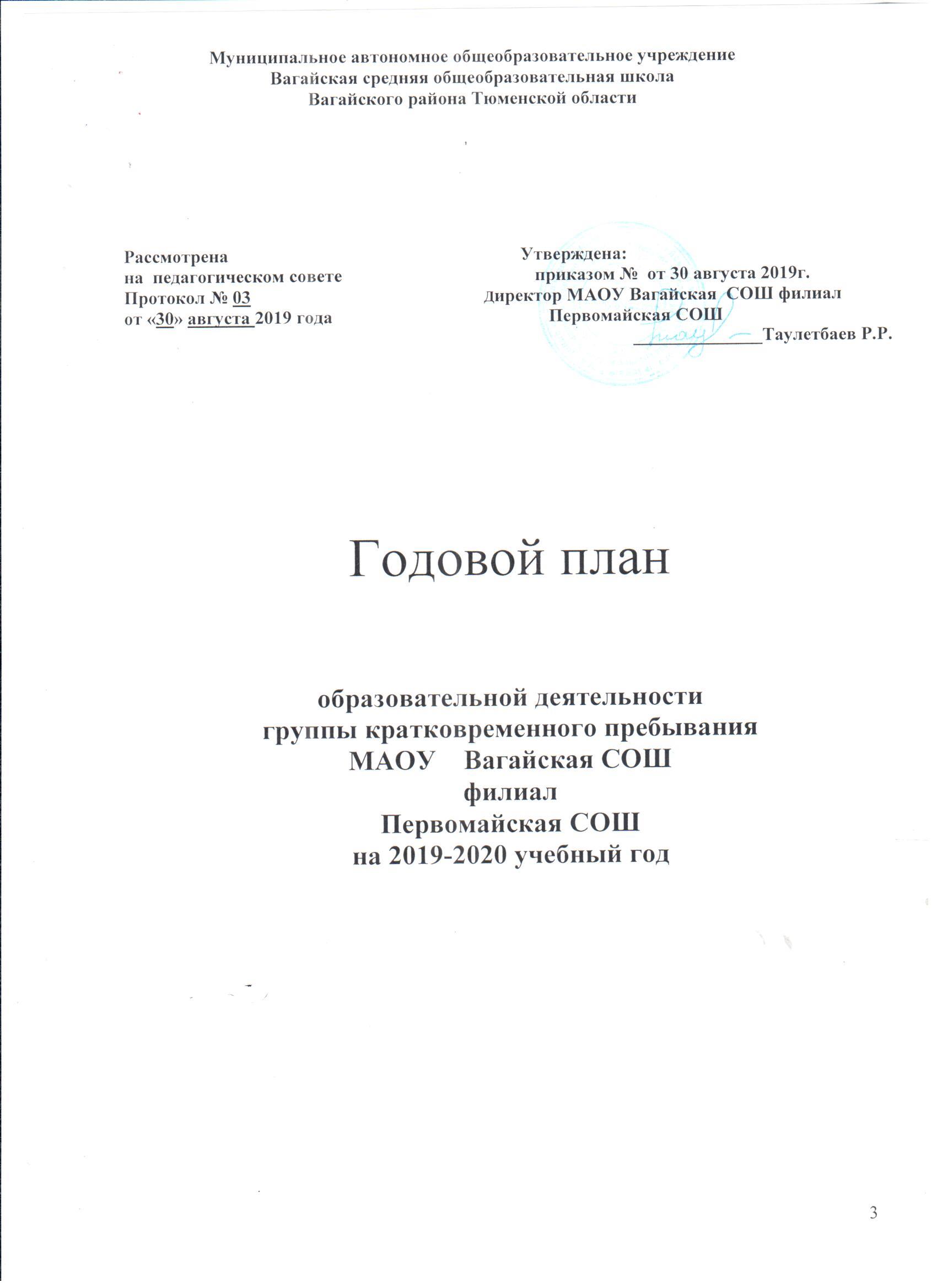 Методическое обеспечение согласно тематике образовательного комплексаМАОУ Вагайская СОШ филиал Первомайская СОШГКП  разновозрастная группа.Планирование образовательной деятельностиМАОУ Вагайская СОШФилиал Первомайская СОШТема проекта: День знаний.Срок реализации проекта: с 1 - 19 сентябряТемы недель: «Моя семья»«Моя группа»«Мой детский сад» «Безопасная дорога от дома до сада»Задачи:Развивать у детей познавательную мотивацию, интерес к школе, книге. Формировать дружеские, доброжелательные отношений между детьми. Продолжать знакомить с детским садом как ближайшим социальным окружением ребенка, расширять представления о профессиях сотрудников детского сада. Расширять представления о правилах поведения в городе, элементарных правилах дорожного движения.Планирование образовательной деятельностиТема проекта: Я вырасту здоровым.Срок реализации проекта:  с 22 - 26 сентября Темы недель: «Осенний город Здоровячков»Задачи: Формировать начальное  представление у детей о здоровье и здоровом образе жизни, потребности в двигательной активности и физическом совершенствовании. Развивать физические качества (скоростные, силовые, гибкость, выносливость и координация). Воспитывать культурно-гигиенические навыки.Планирование образовательной деятельности Тема проекта: ОсеньСрок реализации проекта: с 29 сентября - 24 октября Темы недель:                   «Хлеб – всему голова»«Фрукты. Овощи»«Лес. Грибное царство»«Золотая осень»Задачи:Расширять представления детей об осени. Развивать умение устанавливать простейшие связи между явлениями живой и неживой природы, вести сезонные наблюдения. Расширять представления о сельскохозяйственных профессиях, о профессии лесника. Расширять знания об овощах и фруктах. Расширять представления о правилах безопасного поведения на природе. Воспитывать бережное отношение к природе. Формировать элементарные экологические представления.Планирование образовательной деятельностиТема проекта: «Мой город, моя страна». Срок реализации проекта: с 27 октября - 28 ноября Темы недель:«Россия – наша Родина»«Москва и города России»«Город, в котором я живу»«Всё начинается с мамы…»«Книжкина неделя»Задачи:Расширять представления о родной стране, о государственных праздниках. Знакомить с историей России, гербом, флагом, мелодией гимна; рассказывать о людях, прославивших Россию, о главном городе страны – Москве. Продолжать формировать интерес к «малой Родине». Рассказывать детям о достопримечательностях, культуре, традициях родного края; о замечательных людях, прославивших свой край. Планирование образовательной деятельностиТема проекта: Новый годСрок реализации проекта:  с 1- 31 декабря Темы недель:«Зима- кружевница»«Домашние и дикие животные»«Животный мир Севера»«Новый год»Задачи:Расширять представления детей о зиме. Развивать умение устанавливать простейшие связи между явлениями живой и неживой природы. Развивать умение вести сезонные наблюдения, замечать красоту зим ней природы. Закреплять знания о свойствах снега и льда. Расширять представления о местах, где всегда зима, о животных Арктики и Антарктики. Организовывать все виды детской деятельности (игровой, коммуникативной, трудовой, познавательно - исследовательской, продуктивной, музыкально художественной, чтения) вокруг темы Нового года и новогоднего праздника.Планирование образовательной деятельностиТема проекта: ЗимаСрок реализации проекта: с 12 - 31 января Темы недель: «Зимние забавы»«Зимний город Здоровячков»«Загадки Зимы»Задачи:Продолжать знакомить детей с зимой как временем года, с зимними видами спорта. Расширять представления о здоровье и здоровом образе жизни. Формировать первичный исследовательский и познавательный интерес через экспериментирование с водой и льдом. Расширять и обогащать знания детей об особенностях зимней природы (холода, заморозки, снегопады, сильные ветры), особенностях деятельности людей в городе, на селе; о безопасном поведении зимой. Планирование образовательной деятельноТема проекта: День защитника Отечества.Срок реализации проекта: с 3 - 21 февраля  Темы недель:«Наша армия сильна»«Защитники Отечества»Задачи:Знакомить детей с «военными» профессиями (солдат, танкист, летчик, моряк, пограничник); с военной тех никой (танк, самолет, военный крейсер); с флагом России. Воспитывать любовь к Родине. Осуществлять гендерное воспитание (формировать у мальчиков стремление быть сильными, смелы ми, стать защитниками Родины; воспитывать в девочках уважение к мальчикам как будущим защитникам Родины). Приобщать к русской истории через знакомство с былинами о богатыряхПланирование образовательной деятельностиТема проекта: 8 мартаСрок реализации проекта: с 24 февраля по 6 марта Темы недель:«Мамы разные нужны»«Моя мама лучше всех»Задачи:Организовывать все виды детской деятельности (игровой, коммуникативной, трудовой, познавательно исследовательской, продуктивной, музыкально художественной, чтения) вокруг темы семьи, любви к маме, бабушке. Воспитывать уважение к воспитателям. Расширять гендерные представления, воспитывать в мальчиках представление о том, что мужчины должны внимательно и уважительно относиться к женщинам. Привлекать детей к изготовлению подарков маме, бабушке, воспитателям. Воспитывать бережное и чуткое отношение к самым близким людям, потребность радовать близких добрыми делами.Планирование образовательной деятельностиТема проекта: Весна Срок реализации проекта: с 30 марта по 3 апреля Темы недель:«Весна пришла»Задачи:Расширять представления детей о весне. Развивать умение устанавливать простейшие связи между явлениями живой и неживой природы, вести сезонные наблюдения. Расширять представления о правилах безопасного поведения на природе. Воспитывать бережное отношения к природе. Формировать элементарные экологически е представления. Формировать представления о работах, проводимых весной в саду и огороде.Планирование образовательной деятельности	Тема проекта: Народная культура и традиции.Срок реализации проекта: с 17 марта – 11 апреля Темы недель:«Творчество без границ»«Книжкина неделя»«Театральная неделя»«Народные истоки»Задачи:Расширять представления о народной игрушке (дымковская игрушка, матрешка и др.). Знакомить с народными промыслами. Продолжать знакомить с устным народным творчеством. Использовать фольклор при организации всех видов детской деятельности.Реализация проектаМероприятия с родителями:1. Рисование любимых литературных героев.2. Индивидуальная  беседа «Какие книжки читают дома»3. Выставка  любимых домашних книг.4. Пополнение библиотеки группы.5. Печатная  информация для родителей («Как научить ребёнка любить книги», «Как научить ребёнка читать», «12 полезных советов опытных родителей и учителей, как приохотить детей к книгам», «Рекомендации по воспитанию любви и интереса к книге», «Чтобы ребенок любил читать. Советы психолога В.С. Юркевич», «Воспитание любви к чтению    методами Арт-терапии»6. Изготовление книжек-малышек.Результат реализации проекта:1. В результате проекта дети познакомились с творчеством детских писателей.2. Дети научились узнавать  на репродукциях и фотографиях писателей и поэтов.3. Дети познакомились с иллюстраторами детской книги.4. Были организованы для детей тематические выставки.5. Дети научились ремонтировать книги.6. Детьми были созданы творческие  работы по прочитанным произведениям.7. Дети  посмотрели спектакли по прочитанным произведениям в исполнении     профессиональных актёров.8. Родители воспитанников познакомились с информацией по воспитанию любви к чтению.Планирование образовательной деятельностиТема проекта: Народная культура и традиции.Срок реализации проекта: с  11 марта – 5 апреля  Темы недель:«Широкая масленица»«Устное народное творчество»«Народные истоки»«Народные промыслы»«Ярмарочные гулянья»Задачи:Продолжать знакомить детей с народными традициями и обычаями, с народным декоративно прикладным искусством (Городец, Полхов - Майдан, Гжель). Расширять представления о народных игрушках (матрешки - городецкая, богородская; бирюльки). Знакомить с национальным декоративно прикладным искусством. Рассказать о русской избе и других строениях, их внутреннем убранстве, предметах быта, одежды.Планирование образовательной деятельностиТема проекта: Весна.Срок реализации проекта: с  8 апреля  - 3 мая  Темы недель:«Космос. Наша  Земля»«Весна пришла»«Пернатые друзья»«Вода. Рыбы»Задачи:Формировать у детей обобщенные представления о весне как времени года, приспособленности растений и животных к изменениям в природе. Расширять знания о характерных признаках весны; о прилете птиц; о связи между явлениями живой и неживой природы и сезонными видами труда; о весенних изменениях в природе (тает снег; разливаются реки, прилетают птицы, травка и цветы быстрее появляются на солнечной стороне, чем в тени).Планирование образовательной деятельностистаршая группа Тема проекта: День ПобедыСрок реализации проекта: с  6 - 8 маяТемы недель:«Никто не забыт, ничто не забыто»Задачи:Воспитывать детей в духе патриотизма, любви к Родине. Расширять знания о героях Великой Отечественной войны, о победе нашей страны в войне. Знакомить с памятниками героям  Великой Отечественной войны.Образовательные областиМетодическое обеспечениеОбразовательные области№название методического пособия, автор (ф.и.о.)«Здоровье»1 Пензулаева Л.М.  «Оздоровительная гимнастика для детей 3-7 лет»Шукшина С.Е.  « Я и моё тело»Лазарев М. А.  «Я –дышу»,  «Фырка и здравик» (2часть)«Физичес -кая культура»2Пензулаева Л.М.  «Физкультурные занятия в средней группе»«Безопас -ность»3Гарнышева Т. П.   «ОБЖ для дошкольников»«Социали -зация»4Губанова Н.Ф. «Развитие игровой деятельности в средней группе»Губанова Н.Ф. «Театрализованная деятельность дошкольников»«Познание»5Парамонова Л.А. «Развивающие занятия с детьми 4-5 лет»Дыбина О.В. «Ознакомление с предметным и социальным окружением в средней группе»Николаева С.Н. «Юный эколог» средняя группа.Куцакова Л.В. «Конструирование из строительного материала в средней группе»Помораева И. А. «Занятия по формированию  элементарных математических представлений в средней группе»Соломенникова О.А. «Ознакомление с природой в средней группе»Зеленова Н.Г. «Мы живем в России» средняя группа.Бондаренко Т.М. «Комплексные занятия в средней группе»Тугушева Г.П. «Экспериментальная деятельность для детей среднего возраста» Затулина Г.Я.«Занятия по развитию речи в средней группе»«Коммуни -кация»6Гербова В.В. «Занятия по развитию речи в средней группе»Парамонова Л.А. «Развивающие занятия с детьми 4-5 лет»Затулина Г.Я.«Занятия по развитию речи в средней группе»Ушакова О.С.«Занятие по развитию речи для детей 4-5лет»Гербова В.В. «Коммуникация» средняя группа.Петрова Т.И. «Игры и занятия  по развитию речи в средней группе»«Чтение художест -венной литерату -ры»7     1.Ушакова О.С. «Знакомим с литературой детей 4-5 лет»     2. Гербова В.В. «Занятия по развитию речи в старшей группе»      3. Затулина Г.Я. «Занятия по развитию речи в средней группе»     4. Парамонова Л.А. «Развивающие занятия с детьми 4-5 лет»«Художест - венное творчество»8Костина Л.В., Горявина С.В. «Жемчужинка»Малышева А.Н. «Аппликация в детском саду»Комарова Т.С. «Занятия по изобразительной деятельности в средней группе»Парамонова Л.А. «Развивающие занятия с детьми 4-5лет»«Музыка»9Зацепина М.Б. Музыкальное воспитание в детском саду»«Труд»10Комарова Т.С. «Трудовое воспитание в детском саду»«Самостоя -тельная деятель -ность»11Губанова Н.Ф. «Игровая деятельность в саду»«Взаимо -действие с семьями детей»12Евдокимова Е.С. «Детский сад и семья»Образовательные областиДни неделиЛитература	Образовательные области«Физическоеразвитие»Ежедневно проводить утреннюю гимнастику продолжительностью 6-8 минут. Продолжать воспитывать опрятность, привычку следить за своим внешним видом. Воспитывать привычку самостоятельно умываться, мыть руки с мылом перед едой, по мере загрязнения, после пользования туалетом. Воспитывать потребность быть здоровым. Продолжать знакомить с физическими упражнениями на укрепление различных органов и систем организма.Беседы: «Зачем нужны глаза?», «Зачем нужны уши?»Дидактические игры: «Покажи и назови», «Узнай по голосу», «Хорошо – плохо»Пальчиковая игра: «Моя семья», «Дружная семейка»Гимнастика для глаз: «Послушные глазки», «Дождик»Физкультминутка: «Дружно встали на разминку», «Мы ногами топ – топ», «Мы с друзьями»Дыхательная гимнастика: «Подуй, на облачко», «Ветер»Формировать правильную осанку. Закреплять и развивать умения ходить и бегать с согласованными движениями рук и ног. Приучать к выполнению действий по сигналу. Упражнять в построениях, соблюдать дистанции во время движения. Закреплять умение ползать подлезать через предметы. Закреплять умение энергично отталкиваться и правильно приземляться в прыжках на месте и с продвижением вперед. Ориентироваться в пространстве. Развивать физические качества: гибкость, ловкость, быстроту, выносливость и др. Формировать умение и навыки правильного выполнения движений. Развивать и совершенствовать двигательные умения и навыки детей, умение творчески использовать их в самостоятельной двигательной деятельности. Развивать активность детей в играх с мячами. Развивать быстроту, ловкость, пространственную ориентировку. Воспитывать самостоятельность, инициативность, в организации знакомых игр. Приучать к выполнению действий по сигналу. Во всех формах организации двигательной деятельности развивать самостоятельность, инициативность, умение поддерживать дружеские взаимоотношения со сверстниками.Закреплять знания детей о правилах дорожного движения и поведения на улице. Расширять знания о светофоре, который регулирует движение на дороге. Познакомить детей с дорожными знаками: «Пешеходный переход» «Дети», «Остановка общественного транспорта».Дидактические игры: «Что хорошо, что плохо»,  «Кто, что делает дома», «Умею – не умею», «Дорожные знаки», «Научим Буратино, как вести себя на дороге»1.2 стр. 72«Физическоеразвитие»Ежедневно проводить утреннюю гимнастику продолжительностью 6-8 минут. Продолжать воспитывать опрятность, привычку следить за своим внешним видом. Воспитывать привычку самостоятельно умываться, мыть руки с мылом перед едой, по мере загрязнения, после пользования туалетом. Воспитывать потребность быть здоровым. Продолжать знакомить с физическими упражнениями на укрепление различных органов и систем организма.Беседы: «Зачем нужны глаза?», «Зачем нужны уши?»Дидактические игры: «Покажи и назови», «Узнай по голосу», «Хорошо – плохо»Пальчиковая игра: «Моя семья», «Дружная семейка»Гимнастика для глаз: «Послушные глазки», «Дождик»Физкультминутка: «Дружно встали на разминку», «Мы ногами топ – топ», «Мы с друзьями»Дыхательная гимнастика: «Подуй, на облачко», «Ветер»Формировать правильную осанку. Закреплять и развивать умения ходить и бегать с согласованными движениями рук и ног. Приучать к выполнению действий по сигналу. Упражнять в построениях, соблюдать дистанции во время движения. Закреплять умение ползать подлезать через предметы. Закреплять умение энергично отталкиваться и правильно приземляться в прыжках на месте и с продвижением вперед. Ориентироваться в пространстве. Развивать физические качества: гибкость, ловкость, быстроту, выносливость и др. Формировать умение и навыки правильного выполнения движений. Развивать и совершенствовать двигательные умения и навыки детей, умение творчески использовать их в самостоятельной двигательной деятельности. Развивать активность детей в играх с мячами. Развивать быстроту, ловкость, пространственную ориентировку. Воспитывать самостоятельность, инициативность, в организации знакомых игр. Приучать к выполнению действий по сигналу. Во всех формах организации двигательной деятельности развивать самостоятельность, инициативность, умение поддерживать дружеские взаимоотношения со сверстниками.Закреплять знания детей о правилах дорожного движения и поведения на улице. Расширять знания о светофоре, который регулирует движение на дороге. Познакомить детей с дорожными знаками: «Пешеходный переход» «Дети», «Остановка общественного транспорта».Дидактические игры: «Что хорошо, что плохо»,  «Кто, что делает дома», «Умею – не умею», «Дорожные знаки», «Научим Буратино, как вести себя на дороге»«Физическоеразвитие»Ежедневно проводить утреннюю гимнастику продолжительностью 6-8 минут. Продолжать воспитывать опрятность, привычку следить за своим внешним видом. Воспитывать привычку самостоятельно умываться, мыть руки с мылом перед едой, по мере загрязнения, после пользования туалетом. Воспитывать потребность быть здоровым. Продолжать знакомить с физическими упражнениями на укрепление различных органов и систем организма.Беседы: «Зачем нужны глаза?», «Зачем нужны уши?»Дидактические игры: «Покажи и назови», «Узнай по голосу», «Хорошо – плохо»Пальчиковая игра: «Моя семья», «Дружная семейка»Гимнастика для глаз: «Послушные глазки», «Дождик»Физкультминутка: «Дружно встали на разминку», «Мы ногами топ – топ», «Мы с друзьями»Дыхательная гимнастика: «Подуй, на облачко», «Ветер»Формировать правильную осанку. Закреплять и развивать умения ходить и бегать с согласованными движениями рук и ног. Приучать к выполнению действий по сигналу. Упражнять в построениях, соблюдать дистанции во время движения. Закреплять умение ползать подлезать через предметы. Закреплять умение энергично отталкиваться и правильно приземляться в прыжках на месте и с продвижением вперед. Ориентироваться в пространстве. Развивать физические качества: гибкость, ловкость, быстроту, выносливость и др. Формировать умение и навыки правильного выполнения движений. Развивать и совершенствовать двигательные умения и навыки детей, умение творчески использовать их в самостоятельной двигательной деятельности. Развивать активность детей в играх с мячами. Развивать быстроту, ловкость, пространственную ориентировку. Воспитывать самостоятельность, инициативность, в организации знакомых игр. Приучать к выполнению действий по сигналу. Во всех формах организации двигательной деятельности развивать самостоятельность, инициативность, умение поддерживать дружеские взаимоотношения со сверстниками.Закреплять знания детей о правилах дорожного движения и поведения на улице. Расширять знания о светофоре, который регулирует движение на дороге. Познакомить детей с дорожными знаками: «Пешеходный переход» «Дети», «Остановка общественного транспорта».Дидактические игры: «Что хорошо, что плохо»,  «Кто, что делает дома», «Умею – не умею», «Дорожные знаки», «Научим Буратино, как вести себя на дороге»3.1 стр.9«Социально коммуникативное развитиеСюжетно - ролевые игры: «Дом», «Семья», «Дочки -  матери», «Экскурсия на автобусе», «Встречаем гостей»Подвижные игры: «Цветные автомобили», «У медведя во бору», «Пастух и стaдo».Театрализованные игры: «Репка», «В нашем саду»Дидактические игры: «Назови цвет», «Опиши, я отгадаю», «Собери по цвету», «Будь внимательным».4.3 стр.24«Позновательное развитие»Формирование целостной картины мира, расширение кругозора. Предметное и социальное окружение. Беседа: «Моя семья». Задачи:Создавать условия для расширения представлений детей об окружающем мире. Формирование целостной картины мира, расширение кругозора.  Предметное и социальное окружение. Беседа «Мои друзья в группе».Задачи:Продолжать знакомить с детским садом как ближайшим социальным окружением ребенка.Формирование целостной картины мира, расширение кругозора.  Ознакомление с природой.          Беседа «Наши цветы».Задачи:Закреплять знания детей о травянистых  растениях, их названиях, знакомить со способами ухода за ними. Формирование элементарных математических представлений.  Игровая деятельность  «Что, где находится в группе»Задачи:Развивать умение определять пространственные направления от себя, двигаться в заданном направлении (вперед - назад, направо - налево, вверх - вниз); обозначать словами положение предметов по отношению к себе (передо мной стол, справа от меня дверь, слева - окно, сзади на полках - игрушки). Формирование элементарных математических представлений.  Игровая деятельность «Вини Пух и Пятачок собираются в  гости»Задачи:Расширять представления детей о частях суток, их характерных особенностях, последовательности (утро - день - вечер - ночь). Формирование элементарных математических представлений. Игровая деятельность «Красный, желтый, зеленый»Задачи:Дать детям представление о том, что множество может состоять из разных по качеству элементов: предметов разного цвета, размера, формы.Конструирование из строительного  материала «Дом на нашей улице» Задачи:Обращать внимание детей на различные здания и сооружения вокруг их домов, детского сада, создавать разнообразные постройки и конструкции (дома). Конструирование из строительного  материала «Загородки и заборы» Задачи: Развивать умение устанавливать связь между создаваемыми   постройками   и  тем,  что  дети видят  в окружающей жизни; создавать разнообразные постройки. 5.2 стр. 205.2 стр.255.1 стр.175.5 стр.125.5 стр.135.5 стр.145.1 стр. 445.4 стр.5«речевое развитие»Беседа: «Надо ли учиться говорить»Задачи: Совершенствовать диалогическую речь: учить участвовать в беседе, понятно для слушателей отвечать на вопросы и задавать их. Обучение рассказыванию: «Наша неваляшка»Задачи: Развивать умение детей рассказывать: описывать предмет,  упражнять в составлении рассказов.Чтение стихов Агнии Барто «Игрушки»Задачи: Продолжать работу по формированию интереса к книге. Продолжать приучать детей слушать стихотворения.Чтение русской народной сказки «Лисичка со скалочкой» Задачи: Продолжать работу по формированию интереса к книге. Продолжать приучать детей слушать сказки.6.5стр. 346.5 стр.367.4 стр.287.3 стр.3«Художественно эстетическое развитие»Лепка «Кукла - неваляшка»Задачи:Продолжать развивать интерес детей к лепке; совершенствовать умение лепить из пластилина. Закреплять приемы лепки, освоенные в предыдущих группах.Лепка «Наши игрушки»Задачи:Продолжать развивать интерес детей к лепке; совершенствовать умение лепить из пластилина.  Закреплять приемы аккуратной лепки. Рисование «Цветные шары»Задачи:Формировать умение закрашивать рисунки кистью проводя линии  только в одном направлении (сверху вниз или слева направо).  Продолжать закреплять и обогащать представления детей о цветах и оттенках окружающих предметов и объектов природы.Рисование «Картинки для шкафчиков»Задачи:Формировать умение закрашивать рисунки кистью проводя линии  только в одном направлении (сверху вниз или слева направо).  Закреплять умение правильно держать  кисть.Рисование «Здравствуй, наш друг светофор».Задачи:Формировать умение закрашивать рисунки кистью проводя линии  только в одном направлении (сверху вниз или слева направо).  Продолжать закреплять и обогащать представления детей о цветах и оттенках окружающих предметов и объектов природы.Аппликация «Цветные полоски»Задачи:Развивать интерес к аппликации, усложняя ее содержание и расширяя возможности создания разнообразных изображений. Формировать умение правильно держать ножницы и пользоваться ими. Слушание:«Детская полька» А. Жилинский;«Когда мои друзья со мной» Д. Шаинский;«Марш» Д. Шостакович;«Вальс» Чайковский.Задачи:Учить выражать характер музыки в движении, определять жанр и характер музыкального произведения. Пение:«Бай - качи» р.н.м (Певческое упражнение);«Считалочка» И.Арсеева;«Рыбка», «Здравствуйте, ребята»  М. Красев;«К нам гости пришли» А. Александрова;«Песенка друзей» В. Герчик;«Песенка-чудесенка» А. Берлина.Задачи:Формировать певческие навыки, умение петь лёгким звуком. Петь протяжно гласные звуки, расширять певческий диапазон. Удерживать интонацию до конца песни.Игра музыкально-дидактическая;«Определи ритм»«Теремок»Задачи:Развивать чувство ритма.Музыкально-ритмические движения:«Буратино и Мальвина», «Марш», «Аист»  В. Золотарёв;«Кто лучше скачет?» Т. Ломова;Задачи:Выполнять движения по подгруппам, останавливаться чётко с концом музыки.Игры, пляски, хороводы:«Дружные пары» И. Штраус;«К нам гости пришли» А. Александрова;«Гармошка» В. Красев;«Найди себе пару» лат.н.м;«Догони меня!»  Задачи: Двигаться ритмично, легко, ощущать музыкальные фразы. Развивать ловкость, быстроту реакции, начинать и заканчивать движения одновременно с музыкой.Пальчиковые игры;«Дружат в нашей группе»;«Мы делили апельсин»;Задачи:Развивать интонационную выразительность.8.4 стр. 728.4 стр. 748.3 стр. 348.4 стр.358.4 стр.498.3 стр.31«Художественно эстетическое развитие»Лепка «Кукла - неваляшка»Задачи:Продолжать развивать интерес детей к лепке; совершенствовать умение лепить из пластилина. Закреплять приемы лепки, освоенные в предыдущих группах.Лепка «Наши игрушки»Задачи:Продолжать развивать интерес детей к лепке; совершенствовать умение лепить из пластилина.  Закреплять приемы аккуратной лепки. Рисование «Цветные шары»Задачи:Формировать умение закрашивать рисунки кистью проводя линии  только в одном направлении (сверху вниз или слева направо).  Продолжать закреплять и обогащать представления детей о цветах и оттенках окружающих предметов и объектов природы.Рисование «Картинки для шкафчиков»Задачи:Формировать умение закрашивать рисунки кистью проводя линии  только в одном направлении (сверху вниз или слева направо).  Закреплять умение правильно держать  кисть.Рисование «Здравствуй, наш друг светофор».Задачи:Формировать умение закрашивать рисунки кистью проводя линии  только в одном направлении (сверху вниз или слева направо).  Продолжать закреплять и обогащать представления детей о цветах и оттенках окружающих предметов и объектов природы.Аппликация «Цветные полоски»Задачи:Развивать интерес к аппликации, усложняя ее содержание и расширяя возможности создания разнообразных изображений. Формировать умение правильно держать ножницы и пользоваться ими. Слушание:«Детская полька» А. Жилинский;«Когда мои друзья со мной» Д. Шаинский;«Марш» Д. Шостакович;«Вальс» Чайковский.Задачи:Учить выражать характер музыки в движении, определять жанр и характер музыкального произведения. Пение:«Бай - качи» р.н.м (Певческое упражнение);«Считалочка» И.Арсеева;«Рыбка», «Здравствуйте, ребята»  М. Красев;«К нам гости пришли» А. Александрова;«Песенка друзей» В. Герчик;«Песенка-чудесенка» А. Берлина.Задачи:Формировать певческие навыки, умение петь лёгким звуком. Петь протяжно гласные звуки, расширять певческий диапазон. Удерживать интонацию до конца песни.Игра музыкально-дидактическая;«Определи ритм»«Теремок»Задачи:Развивать чувство ритма.Музыкально-ритмические движения:«Буратино и Мальвина», «Марш», «Аист»  В. Золотарёв;«Кто лучше скачет?» Т. Ломова;Задачи:Выполнять движения по подгруппам, останавливаться чётко с концом музыки.Игры, пляски, хороводы:«Дружные пары» И. Штраус;«К нам гости пришли» А. Александрова;«Гармошка» В. Красев;«Найди себе пару» лат.н.м;«Догони меня!»  Задачи: Двигаться ритмично, легко, ощущать музыкальные фразы. Развивать ловкость, быстроту реакции, начинать и заканчивать движения одновременно с музыкой.Пальчиковые игры;«Дружат в нашей группе»;«Мы делили апельсин»;Задачи:Развивать интонационную выразительность.НаблюденияРазвивать умение детей замечать и называть изменения в природе: похолодало, осадки, ветер, листопад, созревают плоды и корнеплоды птицы улетают на юг. Формировать умение устанавливать простейшие связи между явлениями живой и неживой природы (похолодало – исчезли бабочки, жуки; отцвели цветы).  Побуждать детей принимать участие в сборе семян растений. «Труд»Совершенствовать умение самостоятельно одеваться, раздеваться. Приучать  аккуратно складывать и вешать одежду. Воспитывать стремление быть всегда аккуратными, опрятными. Приучать детей самостоятельно поддерживать порядок в групповой комнате и на участке детского сада: убирать на место строительный материал, игрушки; помогать  воспитателю  подклеивать книги, коробки. Закреплять умение поливать растения (при участии воспитателя). Воспитывать положительное отношение к труду, желание трудиться. Развивать умение выполнять индивидуальные и коллективные поручения. Самостоятельная деятельностьрисование: «Моя  дружная семья» конструирование: «Улицы нашего города» лепка: «Моя игрушка»11.1 стр.13Взаимодействие с семьями детейФотовыставка:  «Моя семья».Выставка рисунков: «Безопасное движение»Консультация для родителей: «Главные условия воспитания детей в семье», «Правила дорожного движения для дошкольников», «Безопасность ваших детей на дорогах»12.1 стр. 42Образовательные областиДни неделиЛитература	Образовательные области«физическое развитие»Ежедневно проводить утреннюю гимнастику продолжительностью 6-8 минут. Продолжать воспитывать опрятность, привычку следить за своим внешним видом. Воспитывать привычку самостоятельно умываться, мыть руки с мылом перед едой, по мере загрязнения, после пользования туалетом. Воспитывать потребность быть здоровым. Продолжать знакомить с физическими упражнениями на укрепление различных органов и систем организма.Дидактическая игра: «Аскорбинка и её друзья» Пальчиковая  игра: «На прогулке»Гимнастика для глаз: «Послушные глазки»Дыхательная гимнастика: «Буратино потянулся»»Физкультминутка: «Чтобы сильным стать и ловким»Формировать правильную осанку. Закреплять и развивать умения ходить и бегать с согласованными движениями рук и ног. Приучать к выполнению действий по сигналу. Упражнять в построениях, соблюдать дистанции во время движения. Закреплять умение ползать подлезать через предметы. Закреплять умение энергично отталкиваться и правильно приземляться в прыжках на месте и с продвижением вперед. Ориентироваться в пространстве. Развивать физические качества: гибкость, ловкость, быстроту, выносливость и др. Формировать умение и навыки правильного выполнения движений. Развивать и совершенствовать двигательные умения и навыки детей, умение творчески использовать их в самостоятельной двигательной деятельности. Развивать активность детей в играх с мячами. Развивать быстроту, ловкость, пространственную ориентировку. Воспитывать самостоятельность, инициативность, в организации знакомых игр. Приучать к выполнению действий по сигналу. Во всех формах организации двигательной деятельности развивать самостоятельность, инициативность, умение поддерживать дружеские взаимоотношения со сверстниками.Беседы: «Что приносит вред здоровью?»Дидактические игры: «Можно - нельзя», «Собери картинку», «Найди лишнее»1.2 стр. 50«физическое развитие»Ежедневно проводить утреннюю гимнастику продолжительностью 6-8 минут. Продолжать воспитывать опрятность, привычку следить за своим внешним видом. Воспитывать привычку самостоятельно умываться, мыть руки с мылом перед едой, по мере загрязнения, после пользования туалетом. Воспитывать потребность быть здоровым. Продолжать знакомить с физическими упражнениями на укрепление различных органов и систем организма.Дидактическая игра: «Аскорбинка и её друзья» Пальчиковая  игра: «На прогулке»Гимнастика для глаз: «Послушные глазки»Дыхательная гимнастика: «Буратино потянулся»»Физкультминутка: «Чтобы сильным стать и ловким»Формировать правильную осанку. Закреплять и развивать умения ходить и бегать с согласованными движениями рук и ног. Приучать к выполнению действий по сигналу. Упражнять в построениях, соблюдать дистанции во время движения. Закреплять умение ползать подлезать через предметы. Закреплять умение энергично отталкиваться и правильно приземляться в прыжках на месте и с продвижением вперед. Ориентироваться в пространстве. Развивать физические качества: гибкость, ловкость, быстроту, выносливость и др. Формировать умение и навыки правильного выполнения движений. Развивать и совершенствовать двигательные умения и навыки детей, умение творчески использовать их в самостоятельной двигательной деятельности. Развивать активность детей в играх с мячами. Развивать быстроту, ловкость, пространственную ориентировку. Воспитывать самостоятельность, инициативность, в организации знакомых игр. Приучать к выполнению действий по сигналу. Во всех формах организации двигательной деятельности развивать самостоятельность, инициативность, умение поддерживать дружеские взаимоотношения со сверстниками.Беседы: «Что приносит вред здоровью?»Дидактические игры: «Можно - нельзя», «Собери картинку», «Найди лишнее»«физическое развитие»Ежедневно проводить утреннюю гимнастику продолжительностью 6-8 минут. Продолжать воспитывать опрятность, привычку следить за своим внешним видом. Воспитывать привычку самостоятельно умываться, мыть руки с мылом перед едой, по мере загрязнения, после пользования туалетом. Воспитывать потребность быть здоровым. Продолжать знакомить с физическими упражнениями на укрепление различных органов и систем организма.Дидактическая игра: «Аскорбинка и её друзья» Пальчиковая  игра: «На прогулке»Гимнастика для глаз: «Послушные глазки»Дыхательная гимнастика: «Буратино потянулся»»Физкультминутка: «Чтобы сильным стать и ловким»Формировать правильную осанку. Закреплять и развивать умения ходить и бегать с согласованными движениями рук и ног. Приучать к выполнению действий по сигналу. Упражнять в построениях, соблюдать дистанции во время движения. Закреплять умение ползать подлезать через предметы. Закреплять умение энергично отталкиваться и правильно приземляться в прыжках на месте и с продвижением вперед. Ориентироваться в пространстве. Развивать физические качества: гибкость, ловкость, быстроту, выносливость и др. Формировать умение и навыки правильного выполнения движений. Развивать и совершенствовать двигательные умения и навыки детей, умение творчески использовать их в самостоятельной двигательной деятельности. Развивать активность детей в играх с мячами. Развивать быстроту, ловкость, пространственную ориентировку. Воспитывать самостоятельность, инициативность, в организации знакомых игр. Приучать к выполнению действий по сигналу. Во всех формах организации двигательной деятельности развивать самостоятельность, инициативность, умение поддерживать дружеские взаимоотношения со сверстниками.Беседы: «Что приносит вред здоровью?»Дидактические игры: «Можно - нельзя», «Собери картинку», «Найди лишнее»3.3 стр.59«Социально коммуникативное развитие»Сюжетно-ролевые игры: «Спортивный магазин», «Больница», «Аптека»Дидактические игры: «Наши верные помощники» (предметы личной гигиены), «Что полезно, что нет», «Подружись с зубной щеткой»,  «Узнай по описанию»    Подвижные игры: «Найди себе пару», «Лошадки», «Позвони в погремушку»,  Театрализованные игры: «Доктор Айболит»4.3 стр.76«Познавательное»Формирование целостной картины мира, расширение кругозора. Предметное и социальное окружение. Беседа «Петрушка - физкультурник» Задачи:Создавать условия для расширения представлений детей об окружающем мире. Формирование элементарных математических представлений. Игровая деятельность «Олимпийские игры»Задачи:Развивать умение определять пространственные направления от себя, двигаться в заданном направлении (вперед - назад, направо - налево, вверх - вниз); обозначать словами положение предметов по отношению к себе.Конструирование из строительного материала «Спортивная площадка»  Задачи:Развивать умение самостоятельно измерять постройки (по высоте, длине и ширине), соблюдать заданный воспитателем принцип конструкции. 5.1 стр.3285.5 стр.175.1 стр.51«речевое развитие»Рассказывание из опыта на тему: «Мой любимый вид спорта»Задачи:Развивать умение детей рассказывать, учить участвовать в беседе, понятно для слушателей отвечать на вопросы и задавать их. Чтение сказки в стихах Корнея Чуковского  «Федорино горе»Задачи:Продолжать работу по формированию интереса к книге. Продолжать приучать детей слушать сказки.6.3 стр.737.3 стр.22«Художественно - эстетическое развитие»«Музыка»Лепка «Персики и абрикосы»Задачи:Продолжать развивать интерес детей к лепке; совершенствовать умение лепить из пластилина. Закреплять приемы лепки, освоенные в предыдущих группах.Рисование «Мой весёлый, звонкий мяч»Задачи:Формировать умение закрашивать рисунки кистью проводя линии только в одном направлении (сверху вниз или слева направо).  Продолжать закреплять и обогащать представления детей о цветах и оттенках окружающих предметов и объектов природы. Аппликация «Украсим мяч»Задачи:Развивать интерес к аппликации, усложняя ее содержание и расширяя возможности создания разнообразных изображений. Формировать умение правильно держать ножницы и пользоваться ими.  Слушание:«Марш» Шульгин;«Колыбельная» Гречанинова;«Ах ты, берёза» р.н.м.Задачи:Продолжать развивать у детей интерес к музыке, познакомить с жанрами (песня, танец. Марш).Пение:«Барабанщик» Красев;«Кто проснулся рано» Гриневич;Задачи:Петь чисто, четко произнося слова.Игра музыкально-дидактическая;«Что делает кукла?»«Музыкальный магазин»Задачи:Определить жанры. Развивать память.Музыкально-ритмические движения:«Весёлые мячики» р.н.м; «Весёлая прогулка» П. Чайковский;«Марш и бег под барабан» П. Чайковский.Задачи:Различать динамические оттенки и самостоятельно менять на них движения. Маршировать в разных направлениях.Игры, пляски, хороводы:«Нам весело» укр.н.м;«Хлоп-хлоп» эст.н.м;«Ловишка» р.н.м;«Кто скорее возьмет игрушку?» лат.н.м;«Займи домик!» Македенко.  Задачи: Придумывать простейшие элементы творческой пляски, движения выполнять легко и быстро. Соблюдать простейшие правила игры, развивать быстроту реакции.Пальчиковые игры;«1-2-3-4-5»;«Молоток»;Задачи:Развитие общей моторики.8.3 стр. 278.3 стр. 408.3 стр. 34«Художественно - эстетическое развитие»«Музыка»Лепка «Персики и абрикосы»Задачи:Продолжать развивать интерес детей к лепке; совершенствовать умение лепить из пластилина. Закреплять приемы лепки, освоенные в предыдущих группах.Рисование «Мой весёлый, звонкий мяч»Задачи:Формировать умение закрашивать рисунки кистью проводя линии только в одном направлении (сверху вниз или слева направо).  Продолжать закреплять и обогащать представления детей о цветах и оттенках окружающих предметов и объектов природы. Аппликация «Украсим мяч»Задачи:Развивать интерес к аппликации, усложняя ее содержание и расширяя возможности создания разнообразных изображений. Формировать умение правильно держать ножницы и пользоваться ими.  Слушание:«Марш» Шульгин;«Колыбельная» Гречанинова;«Ах ты, берёза» р.н.м.Задачи:Продолжать развивать у детей интерес к музыке, познакомить с жанрами (песня, танец. Марш).Пение:«Барабанщик» Красев;«Кто проснулся рано» Гриневич;Задачи:Петь чисто, четко произнося слова.Игра музыкально-дидактическая;«Что делает кукла?»«Музыкальный магазин»Задачи:Определить жанры. Развивать память.Музыкально-ритмические движения:«Весёлые мячики» р.н.м; «Весёлая прогулка» П. Чайковский;«Марш и бег под барабан» П. Чайковский.Задачи:Различать динамические оттенки и самостоятельно менять на них движения. Маршировать в разных направлениях.Игры, пляски, хороводы:«Нам весело» укр.н.м;«Хлоп-хлоп» эст.н.м;«Ловишка» р.н.м;«Кто скорее возьмет игрушку?» лат.н.м;«Займи домик!» Македенко.  Задачи: Придумывать простейшие элементы творческой пляски, движения выполнять легко и быстро. Соблюдать простейшие правила игры, развивать быстроту реакции.Пальчиковые игры;«1-2-3-4-5»;«Молоток»;Задачи:Развитие общей моторики.НаблюденияРазвивать умение детей замечать и называть изменения в природе: похолодало, осадки, ветер, листопад, созревают плоды и корнеплоды, птицы улетают на юг.Формировать умение устанавливать простейшие связи между явлениями живой и неживой природы (похолодало – исчезли бабочки, жуки; отцвели цветы).  Побуждать детей принимать участие в сборе семян растений. «Труд» Совершенствовать умение самостоятельно одеваться, раздеваться. Приучать, аккуратно складывать и вешать одежду. Воспитывать стремление быть всегда аккуратными, опрятными. Приучать детей самостоятельно поддерживать порядок в групповой комнате и на участке детского сада: убирать на место строительный материал, игрушки; помогать воспитателю, подклеивать книги, коробки. Закреплять умение поливать растения (при участии воспитателя). Воспитывать положительное отношение к труду, желание трудиться. Развивать умение выполнять индивидуальные и коллективные поручения. Самостоятельная деятельностьрисование: «Моя спортивная семья»конструирование: «Спортивная площадка»лепка: «Мячики»11.1 стр.43Взаимодействие с семьями детейСпортивные соревнования «Папа, мама, я - спортивная семья!» Семейный опыт «Мы за здоровый образ жизни!»Консультация для родителей: «О здоровье всерьез!»12.1 стр.71Образовательные областиДни неделиЛитература	Образовательные области«физическое развитие»Ежедневно проводить утреннюю гимнастику продолжительностью 6-8 минут. Продолжать воспитывать опрятность, привычку следить за своим внешним видом. Воспитывать привычку самостоятельно умываться, мыть руки с мылом перед едой, по мере загрязнения, после пользования туалетом. Воспитывать потребность в соблюдении режима питания, употреблении в пищу овощей и фруктов, других полезных продуктов. Воспитывать потребность быть здоровым. Дидактическая игра: «Найди по описанию овощ или фрукт» Пальчиковая  игра: «Корзинка», «Горох», «В лесу»Гимнастика для глаз: «Посмотрите далеко»Дыхательная гимнастика: «Лучики солнца», «Ветер»Физкультминутки: «Мы листики осенние», «Мышки прячутся во ржи»,  «Гриша шёл, шёл - белый гриб нашёл»Формировать правильную осанку. Закреплять и развивать умения ходить и бегать с согласованными движениями рук и ног. Приучать к выполнению действий по сигналу. Упражнять в построениях, соблюдать дистанции во время движения. Закреплять умение ползать подлезать через предметы. Закреплять умение энергично отталкиваться и правильно приземляться в прыжках на месте и с продвижением вперед. Ориентироваться в пространстве. Развивать физические качества: гибкость, ловкость, быстроту, выносливость и др. Формировать умение и навыки правильного выполнения движений. Развивать и совершенствовать двигательные умения и навыки детей, умение творчески использовать их в самостоятельной двигательной деятельности. Развивать активность детей в играх с мячами. Развивать быстроту, ловкость, пространственную ориентировку. Воспитывать самостоятельность, инициативность, в организации знакомых игр. Приучать к выполнению действий по сигналу. Во всех формах организации двигательной деятельности развивать самостоятельность, инициативность, умение поддерживать дружеские взаимоотношения со сверстниками.Беседы: «Съедобные и несъедобные грибы и ягоды» «Осторожно, сухие деревья»Дидактические игры: «Съедобные и несъедобные грибы», «Найди лишнее», «Можно – нельзя», «Отбери опасные предметы»1.1 стр. 24«физическое развитие»Ежедневно проводить утреннюю гимнастику продолжительностью 6-8 минут. Продолжать воспитывать опрятность, привычку следить за своим внешним видом. Воспитывать привычку самостоятельно умываться, мыть руки с мылом перед едой, по мере загрязнения, после пользования туалетом. Воспитывать потребность в соблюдении режима питания, употреблении в пищу овощей и фруктов, других полезных продуктов. Воспитывать потребность быть здоровым. Дидактическая игра: «Найди по описанию овощ или фрукт» Пальчиковая  игра: «Корзинка», «Горох», «В лесу»Гимнастика для глаз: «Посмотрите далеко»Дыхательная гимнастика: «Лучики солнца», «Ветер»Физкультминутки: «Мы листики осенние», «Мышки прячутся во ржи»,  «Гриша шёл, шёл - белый гриб нашёл»Формировать правильную осанку. Закреплять и развивать умения ходить и бегать с согласованными движениями рук и ног. Приучать к выполнению действий по сигналу. Упражнять в построениях, соблюдать дистанции во время движения. Закреплять умение ползать подлезать через предметы. Закреплять умение энергично отталкиваться и правильно приземляться в прыжках на месте и с продвижением вперед. Ориентироваться в пространстве. Развивать физические качества: гибкость, ловкость, быстроту, выносливость и др. Формировать умение и навыки правильного выполнения движений. Развивать и совершенствовать двигательные умения и навыки детей, умение творчески использовать их в самостоятельной двигательной деятельности. Развивать активность детей в играх с мячами. Развивать быстроту, ловкость, пространственную ориентировку. Воспитывать самостоятельность, инициативность, в организации знакомых игр. Приучать к выполнению действий по сигналу. Во всех формах организации двигательной деятельности развивать самостоятельность, инициативность, умение поддерживать дружеские взаимоотношения со сверстниками.Беседы: «Съедобные и несъедобные грибы и ягоды» «Осторожно, сухие деревья»Дидактические игры: «Съедобные и несъедобные грибы», «Найди лишнее», «Можно – нельзя», «Отбери опасные предметы»«физическое развитие»Ежедневно проводить утреннюю гимнастику продолжительностью 6-8 минут. Продолжать воспитывать опрятность, привычку следить за своим внешним видом. Воспитывать привычку самостоятельно умываться, мыть руки с мылом перед едой, по мере загрязнения, после пользования туалетом. Воспитывать потребность в соблюдении режима питания, употреблении в пищу овощей и фруктов, других полезных продуктов. Воспитывать потребность быть здоровым. Дидактическая игра: «Найди по описанию овощ или фрукт» Пальчиковая  игра: «Корзинка», «Горох», «В лесу»Гимнастика для глаз: «Посмотрите далеко»Дыхательная гимнастика: «Лучики солнца», «Ветер»Физкультминутки: «Мы листики осенние», «Мышки прячутся во ржи»,  «Гриша шёл, шёл - белый гриб нашёл»Формировать правильную осанку. Закреплять и развивать умения ходить и бегать с согласованными движениями рук и ног. Приучать к выполнению действий по сигналу. Упражнять в построениях, соблюдать дистанции во время движения. Закреплять умение ползать подлезать через предметы. Закреплять умение энергично отталкиваться и правильно приземляться в прыжках на месте и с продвижением вперед. Ориентироваться в пространстве. Развивать физические качества: гибкость, ловкость, быстроту, выносливость и др. Формировать умение и навыки правильного выполнения движений. Развивать и совершенствовать двигательные умения и навыки детей, умение творчески использовать их в самостоятельной двигательной деятельности. Развивать активность детей в играх с мячами. Развивать быстроту, ловкость, пространственную ориентировку. Воспитывать самостоятельность, инициативность, в организации знакомых игр. Приучать к выполнению действий по сигналу. Во всех формах организации двигательной деятельности развивать самостоятельность, инициативность, умение поддерживать дружеские взаимоотношения со сверстниками.Беседы: «Съедобные и несъедобные грибы и ягоды» «Осторожно, сухие деревья»Дидактические игры: «Съедобные и несъедобные грибы», «Найди лишнее», «Можно – нельзя», «Отбери опасные предметы»3.1 стр.15«Социально -коммуникативное развитие»Сюжетно – ролевые игры: «Поездка в осенний лес», «Магазин - овощи, фрукты», «Осенние заготовки на кухне», «Прогулка за грибами».Дидактические игры: «Что делают из муки»,  «Кузовок», «Отгадай-ка», «Кому что нужно», «Да - нет», «Подбери слово»,  «Узнай по описанию» Подвижные игры: «Птичка и кошка», «Найди себе пару», «Лошадки», «Позвони в погремушку», «У медведя во бору»Театрализованные игры: «Колосок», «Под грибом»4.1 стр.34«Познавательное развитие»Формирование целостной картины мира, расширение кругозора. Предметное и социальное окружение. Беседа «Хлеб- да каша». Задачи:Расширять представлений детей об окружающем мире. Развивать умение сравнивать и группировать предметы по этим признакам. Формирование целостной картины мира, расширение кругозора. Ознакомление с природой. Беседы «Что нам осень принесла».Задачи:Расширять представления детей о природе. Продолжать знакомить с фруктами (яблоко, груша, слива, персик) и овощами (помидор, огурец, морковь, свекла, лук) Формирование целостной картины мира, расширение кругозора. Ознакомление с природой. Беседа «У медведя во бору грибы, ягоды беру».Задачи:Развивать умение детей замечать изменения в природе. Продолжать знакомить с грибами (маслята, опята, сыроежки) и ягодами (малина, смородина, крыжовник). Формирование целостной картины мира, расширение кругозора. Ознакомление с природой. Беседы «Время года. Осень»Задачи:Расширять представления детей о природе. Развивать умение детей замечать изменения в природе. Формирование элементарных математических представлений. Игровая деятельность-  «Необыкновенное  путешествие »Задачи:Формировать представление о равенстве и неравенстве групп на основе счета. Развивать представление детей о геометрических фигурах: круге, квадрате, треугольнике.  Совершенствовать умение сравнивать два предмета по величине (высоте). Формирование элементарных математических представлений.  Игровая деятельность: «Гости из леса»Задачи: Учить считать до 3 (на основе наглядности), пользуясь правильными приемами счета: называть числительные по порядку; соотносить каждое числительное только с одним предметом пересчитываемой группы; относить последнее числительное ко всем пересчитанным предметам («Один, два, три - всего три кружка») Формирование элементарных математических представлений.  Игровая деятельность «Овощи для трёх поросят» Задачи:Расширять представления детей о частях суток, их характерных особенностях, последовательности (утро - день - вечер - ночь). Совершенствовать умение сравнивать два предмета по величине (длине, широте, высоте). Формирование элементарных математических представлений.  Игровая деятельность «Угостим зайчиков морковкой» Задачи:Учить считать до 3 (на основе наглядности), пользуясь правильными приемами счета. Развивать представление детей о геометрических фигурах: круге, квадрате, треугольнике.  Конструирование из строительного материала «Сарайчики» Задачи:Продолжать развивать способность различать и называть строительные детали (куб, пластина, кирпичик, брусок), учить использовать их с учетом конструктивных свойств (устойчивость, форма, величина).  Конструирование из природного материала «Грибок» Задачи:Приобщать детей к изготовлению поделок из природного материала: шишек, ореховой скорлупы (грибок). Учить использовать для закрепления частей, пластилин. 5.1 стр. 985.6 стр.285.6 стр.305.1 стр. 1345.5 стр. 155.5 стр.175.5 стр.185.5 стр.195.4 стр.135.4 стр.132«речевое развитие»Беседа: «Оладушки с печи горячи»Задачи: Совершенствовать диалогическую речь: учить участвовать в беседе, понятно для слушателей отвечать на вопросы и задавать их. Беседа: «Кладовая леса»Задачи: Расширять представления о предметах, явлениях, событиях, не имевших места в собственном опыте дошкольников. Совершенствовать диалогическую речь: учить участвовать в беседе, понятно для слушателей отвечать на вопросы и задавать их.  Чтение стихотворения Ивана  Бунина  «Листопад»Задачи:Продолжать приучать детей слушать стихотворения. Поддерживать внимание и интерес к слову в литературном произведении. Чтение украинской сказки «Колосок»Задачи:Продолжать приучать детей слушать сказки, помогать им, используя разные приемы и педагогические ситуации, правильно воспринимать содержание произведения, сопереживать его героям.  Поддерживать внимание и интерес к слову в литературном произведении. 6.2 стр.1006.6 стр.73«речевое развитие»Беседа: «Оладушки с печи горячи»Задачи: Совершенствовать диалогическую речь: учить участвовать в беседе, понятно для слушателей отвечать на вопросы и задавать их. Беседа: «Кладовая леса»Задачи: Расширять представления о предметах, явлениях, событиях, не имевших места в собственном опыте дошкольников. Совершенствовать диалогическую речь: учить участвовать в беседе, понятно для слушателей отвечать на вопросы и задавать их.  Чтение стихотворения Ивана  Бунина  «Листопад»Задачи:Продолжать приучать детей слушать стихотворения. Поддерживать внимание и интерес к слову в литературном произведении. Чтение украинской сказки «Колосок»Задачи:Продолжать приучать детей слушать сказки, помогать им, используя разные приемы и педагогические ситуации, правильно воспринимать содержание произведения, сопереживать его героям.  Поддерживать внимание и интерес к слову в литературном произведении. 7.2 стр.377.3 стр.17«Художественно – эстетиеское развитие»Лепка «Большие и маленькие морковки»Задачи:Продолжать развивать интерес детей к лепке; совершенствовать умение лепить из пластилина. Закреплять приемы лепки, освоенные в предыдущих группа.       Лепка «Грибы»Задачи:Продолжать развивать интерес детей к лепке; совершенствовать умение лепить из пластилина.  Закреплять приемы аккуратной лепки. Рисование «На яблоне поспели яблоки»Задачи:Формировать умение закрашивать рисунки кистью проводя линии только в одном направлении (сверху вниз или слева направо).  Продолжать закреплять и обогащать представления детей о цветах и оттенках окружающих предметов и объектов природы. Рисование «Дерево с желтыми листочками»Задачи:Продолжать закреплять и обогащать представления детей о цветах и оттенках окружающих предметов и объектов природы.  Развивать умение смешивать краски для получения нужных цветов и оттенков.  Рисование «Гроздь рябинки»Задачи:Продолжать закреплять и обогащать представления детей о цветах и оттенках окружающих предметов и объектов природы.  Развивать умение смешивать краски для получения нужных цветов и оттенков.   Рисование «Золотая осень»Задачи:Помогать детям при передаче сюжета располагать изображения на всем листе в соответствии с содержанием действия и включенными в действие объектами. Направлять внимание детей на передачу соотношения предметов по величине: дерево высокое, куст ниже дерева, цветы ниже куста.   Аппликация «Заюшкин огород» Задачи:Развивать интерес к аппликации, усложняя ее содержание и расширяя возможности создания разнообразных изображений. Формировать умение правильно держать ножницы и пользоваться ими.Аппликация «Корзина грибов» (коллективная композиция)Задачи:Развивать интерес к аппликации, усложняя ее содержание и расширяя возможности создания разнообразных изображений. Формировать умение правильно держать ножницы и пользоваться ими. Формировать желание взаимодействовать при создании коллективных композиций. Слушание:«Осенняя песенка» В. Бугляй;«Музыкальный ящик» Свиридов;«Вальс» Грибоедов.Задачи:Обогащать музыкальные впечатления, способствовать дальнейшему развитию основ музыкальной культуры.Пение:«Осенняя распевка» Свиридов; «Две тетери» Щеглов;«Осенью» р.н.м;«Дождик» р.н.м;«Кошечка» В. Витлина.Задачи:Петь понятно. Протяжно. Произнося слова.Игра музыкально-дидактическая;«Вишенки и грибочки»«Птицы и птенчики»Задачи:Развивать звуковысотный слух.Музыкально-ритмические движения:«Барабанщики» Д. Кабалевский;«Хлоп в ладоши» англ.нм;«Выставление ноги на ногу» р.н.м.Задачи:Различать двух и трех частную форму и менять движения со сменой частей музыки.Игры, пляски, хороводы:«Топ и хлоп» Н. Метнер;«Танец осенних листочков»;«Грибы», «Ищу игрушки» р.н.м;«Огородная-хороводная»; Задачи: Изменять движения со сменой частей музыки. Делать их по тексту, самостоятельно менять, развивать память.Пальчиковые игры;Мы капусту солим»;«Грибы»;«Осенью»Задачи:Развивать крупную моторику.8.3 стр.288.3 стр.368.3 стр.298.3 стр.378.4 стр.1338.3 стр.358.4 стр.868.3 стр.45Лепка «Большие и маленькие морковки»Задачи:Продолжать развивать интерес детей к лепке; совершенствовать умение лепить из пластилина. Закреплять приемы лепки, освоенные в предыдущих группа.       Лепка «Грибы»Задачи:Продолжать развивать интерес детей к лепке; совершенствовать умение лепить из пластилина.  Закреплять приемы аккуратной лепки. Рисование «На яблоне поспели яблоки»Задачи:Формировать умение закрашивать рисунки кистью проводя линии только в одном направлении (сверху вниз или слева направо).  Продолжать закреплять и обогащать представления детей о цветах и оттенках окружающих предметов и объектов природы. Рисование «Дерево с желтыми листочками»Задачи:Продолжать закреплять и обогащать представления детей о цветах и оттенках окружающих предметов и объектов природы.  Развивать умение смешивать краски для получения нужных цветов и оттенков.  Рисование «Гроздь рябинки»Задачи:Продолжать закреплять и обогащать представления детей о цветах и оттенках окружающих предметов и объектов природы.  Развивать умение смешивать краски для получения нужных цветов и оттенков.   Рисование «Золотая осень»Задачи:Помогать детям при передаче сюжета располагать изображения на всем листе в соответствии с содержанием действия и включенными в действие объектами. Направлять внимание детей на передачу соотношения предметов по величине: дерево высокое, куст ниже дерева, цветы ниже куста.   Аппликация «Заюшкин огород» Задачи:Развивать интерес к аппликации, усложняя ее содержание и расширяя возможности создания разнообразных изображений. Формировать умение правильно держать ножницы и пользоваться ими.Аппликация «Корзина грибов» (коллективная композиция)Задачи:Развивать интерес к аппликации, усложняя ее содержание и расширяя возможности создания разнообразных изображений. Формировать умение правильно держать ножницы и пользоваться ими. Формировать желание взаимодействовать при создании коллективных композиций. Слушание:«Осенняя песенка» В. Бугляй;«Музыкальный ящик» Свиридов;«Вальс» Грибоедов.Задачи:Обогащать музыкальные впечатления, способствовать дальнейшему развитию основ музыкальной культуры.Пение:«Осенняя распевка» Свиридов; «Две тетери» Щеглов;«Осенью» р.н.м;«Дождик» р.н.м;«Кошечка» В. Витлина.Задачи:Петь понятно. Протяжно. Произнося слова.Игра музыкально-дидактическая;«Вишенки и грибочки»«Птицы и птенчики»Задачи:Развивать звуковысотный слух.Музыкально-ритмические движения:«Барабанщики» Д. Кабалевский;«Хлоп в ладоши» англ.нм;«Выставление ноги на ногу» р.н.м.Задачи:Различать двух и трех частную форму и менять движения со сменой частей музыки.Игры, пляски, хороводы:«Топ и хлоп» Н. Метнер;«Танец осенних листочков»;«Грибы», «Ищу игрушки» р.н.м;«Огородная-хороводная»; Задачи: Изменять движения со сменой частей музыки. Делать их по тексту, самостоятельно менять, развивать память.Пальчиковые игры;Мы капусту солим»;«Грибы»;«Осенью»Задачи:Развивать крупную моторику.НаблюденияРазвивать умение детей замечать и называть изменения в природе: похолодало, осадки, ветер, листопад, созревают плоды и корнеплоды, птицы улетают на юг. Формировать умение устанавливать простейшие связи между явлениями живой и неживой природы (похолодало – исчезли бабочки, жуки; отцвели цветы) «Труд»Формировать умение самостоятельно выполнять обязанности дежурных по столовой: аккуратно расставлять хлебницы, чашки с блюдцами, глубокие тарелки, ставить салфетницы, раскладывать столовые приборы (ложки, вилки, ножи). Приучать детей к работе в цветнике (сбор семян).Формировать предпосылки ответственного отношения к порученному заданию (умение и желание доводить дело до конца, стремление сделать его хорошо). Самостоятельная деятельностьрисование: «Наш арбуз», «Колосок», «Деревья осенью», «Грибок»лепка «Булочки», «Яблоко».11.1 стр.45Взаимодействие с семьями детейФотоальбом «Откуда хлеб пришел!»Конкурс поделок «Осенняя фантазия»Консультация для родителей: «Ядовитые грибы», «Хлеб всему голова»12.1 стр.98Образовательные областиДни неделиЛитература	Образовательные области«Физическое развитие»Ежедневно проводить утреннюю гимнастику продолжительностью 6-8 минут. Продолжать воспитывать опрятность, привычку следить за своим внешним видом. Воспитывать привычку самостоятельно умываться, мыть руки с мылом перед едой, по мере загрязнения, после пользования туалетом. Воспитывать потребность быть здоровым. Продолжать знакомить с физическими упражнениями на укрепление различных органов и систем организма. Продолжать работу по укреплению здоровья детей, закаливанию организма и совершенствованию его функций.Дидактические игры: «Угадай, что изменилось?», «Подбери картинку», «Найди пару», «Не ошибись» Пальчиковые игры: «На прогулке», «Братцы», «Три богатыря»Гимнастика для глаз: «Мы гимнастику для глаз, выполняем каждый раз», «Любопытная Варвара, смотрит влево», «Закрываем мы глаза» Физкультминутки: «Мы шагаем друг за другом»Дыхательная гимнастика: «Поехали», «Носом - вдох», «Воздушный шар»Формировать правильную осанку. Закреплять и развивать умения ходить и бегать с согласованными движениями рук и ног. Приучать к выполнению действий по сигналу. Упражнять в построениях, соблюдать дистанции во время движения. Закреплять умение ползать подлезать через предметы. Закреплять умение энергично отталкиваться и правильно приземляться в прыжках на месте и с продвижением вперед. Ориентироваться в пространстве. Развивать физические качества: гибкость, ловкость, быстроту, выносливость и др. Формировать умение и навыки правильного выполнения движений. Развивать и совершенствовать двигательные умения и навыки детей, умение творчески использовать их в самостоятельной двигательной деятельности. Развивать активность детей в играх с мячами. Развивать быстроту, ловкость, пространственную ориентировку. Воспитывать самостоятельность, инициативность, в организации знакомых игр. Приучать к выполнению действий по сигналу. Во всех формах организации двигательной деятельности развивать самостоятельность, инициативность, умение поддерживать дружеские взаимоотношения со сверстниками. Беседы: «Правила поведения в песочнице», «Опасный инвентарь», «Правила поведения в подвижных играх»Дидактические игры: «Игра - дело серьёзное», « На прогулке»,  «Так или не так?», «Осторожность»Задачи: Продолжать знакомить детей с элементарными правилами поведения в детском саду. Знакомить с правилами игр с песком: не ломать постройки, сделанные другими детьми; не кидаться песком. Формировать навыки безопасного поведения в подвижных играх и при пользовании спортивным инвентарем. 1.1 стр. 90«Физическое развитие»Ежедневно проводить утреннюю гимнастику продолжительностью 6-8 минут. Продолжать воспитывать опрятность, привычку следить за своим внешним видом. Воспитывать привычку самостоятельно умываться, мыть руки с мылом перед едой, по мере загрязнения, после пользования туалетом. Воспитывать потребность быть здоровым. Продолжать знакомить с физическими упражнениями на укрепление различных органов и систем организма. Продолжать работу по укреплению здоровья детей, закаливанию организма и совершенствованию его функций.Дидактические игры: «Угадай, что изменилось?», «Подбери картинку», «Найди пару», «Не ошибись» Пальчиковые игры: «На прогулке», «Братцы», «Три богатыря»Гимнастика для глаз: «Мы гимнастику для глаз, выполняем каждый раз», «Любопытная Варвара, смотрит влево», «Закрываем мы глаза» Физкультминутки: «Мы шагаем друг за другом»Дыхательная гимнастика: «Поехали», «Носом - вдох», «Воздушный шар»Формировать правильную осанку. Закреплять и развивать умения ходить и бегать с согласованными движениями рук и ног. Приучать к выполнению действий по сигналу. Упражнять в построениях, соблюдать дистанции во время движения. Закреплять умение ползать подлезать через предметы. Закреплять умение энергично отталкиваться и правильно приземляться в прыжках на месте и с продвижением вперед. Ориентироваться в пространстве. Развивать физические качества: гибкость, ловкость, быстроту, выносливость и др. Формировать умение и навыки правильного выполнения движений. Развивать и совершенствовать двигательные умения и навыки детей, умение творчески использовать их в самостоятельной двигательной деятельности. Развивать активность детей в играх с мячами. Развивать быстроту, ловкость, пространственную ориентировку. Воспитывать самостоятельность, инициативность, в организации знакомых игр. Приучать к выполнению действий по сигналу. Во всех формах организации двигательной деятельности развивать самостоятельность, инициативность, умение поддерживать дружеские взаимоотношения со сверстниками. Беседы: «Правила поведения в песочнице», «Опасный инвентарь», «Правила поведения в подвижных играх»Дидактические игры: «Игра - дело серьёзное», « На прогулке»,  «Так или не так?», «Осторожность»Задачи: Продолжать знакомить детей с элементарными правилами поведения в детском саду. Знакомить с правилами игр с песком: не ломать постройки, сделанные другими детьми; не кидаться песком. Формировать навыки безопасного поведения в подвижных играх и при пользовании спортивным инвентарем. «Физическое развитие»Ежедневно проводить утреннюю гимнастику продолжительностью 6-8 минут. Продолжать воспитывать опрятность, привычку следить за своим внешним видом. Воспитывать привычку самостоятельно умываться, мыть руки с мылом перед едой, по мере загрязнения, после пользования туалетом. Воспитывать потребность быть здоровым. Продолжать знакомить с физическими упражнениями на укрепление различных органов и систем организма. Продолжать работу по укреплению здоровья детей, закаливанию организма и совершенствованию его функций.Дидактические игры: «Угадай, что изменилось?», «Подбери картинку», «Найди пару», «Не ошибись» Пальчиковые игры: «На прогулке», «Братцы», «Три богатыря»Гимнастика для глаз: «Мы гимнастику для глаз, выполняем каждый раз», «Любопытная Варвара, смотрит влево», «Закрываем мы глаза» Физкультминутки: «Мы шагаем друг за другом»Дыхательная гимнастика: «Поехали», «Носом - вдох», «Воздушный шар»Формировать правильную осанку. Закреплять и развивать умения ходить и бегать с согласованными движениями рук и ног. Приучать к выполнению действий по сигналу. Упражнять в построениях, соблюдать дистанции во время движения. Закреплять умение ползать подлезать через предметы. Закреплять умение энергично отталкиваться и правильно приземляться в прыжках на месте и с продвижением вперед. Ориентироваться в пространстве. Развивать физические качества: гибкость, ловкость, быстроту, выносливость и др. Формировать умение и навыки правильного выполнения движений. Развивать и совершенствовать двигательные умения и навыки детей, умение творчески использовать их в самостоятельной двигательной деятельности. Развивать активность детей в играх с мячами. Развивать быстроту, ловкость, пространственную ориентировку. Воспитывать самостоятельность, инициативность, в организации знакомых игр. Приучать к выполнению действий по сигналу. Во всех формах организации двигательной деятельности развивать самостоятельность, инициативность, умение поддерживать дружеские взаимоотношения со сверстниками. Беседы: «Правила поведения в песочнице», «Опасный инвентарь», «Правила поведения в подвижных играх»Дидактические игры: «Игра - дело серьёзное», « На прогулке»,  «Так или не так?», «Осторожность»Задачи: Продолжать знакомить детей с элементарными правилами поведения в детском саду. Знакомить с правилами игр с песком: не ломать постройки, сделанные другими детьми; не кидаться песком. Формировать навыки безопасного поведения в подвижных играх и при пользовании спортивным инвентарем. 3.1 стр. 51«Социально -коммуникативное развитие»Сюжетно –ролевые игры: «Семья», «Родной дом», «Путешествия по России на разных видах транспорта», «Покупка подарка для мамы», Дидактические игры: «Назови свою улицу», «Какая моя мама», «Узнай наш флаг», «Узнай по описанию»Подвижные игры: «Лиса в курятнике», «Зайка серый умывается», «Перелет птиц», «Котята и щенята».  Театрализованные игры: «Теремок» 4.2 стр.47«Познательное развитие»Формирование целостной картины мира, расширение кругозора. Предметное и социальное окружение. Беседа «Наша Родина - Россия». Задачи:Расширять представлений детей об окружающем мире.  Формирование целостной картины мира, расширение кругозора. Предметное и социальное окружение. Беседа «Государственные символы». Задачи:Расширять представлений детей об окружающем мире. Развивать умение сравнивать и группировать предметы по этим признакам. Формирование целостной картины мира, расширение кругозора. Предметное и социальное окружение. Беседа «Родной город». Задачи:Расширять представлений детей об окружающем мире. Расширять знания детей об общественном транспорте (автобус)  Формирование целостной картины мира, расширение кругозора. Ознакомление с природой. Беседы «Осенние посиделки».Задачи:Расширять представления детей о природе. Развивать умение детей замечать изменения в природе. Формирование элементарных математических представлений.   Игровая деятельность «В гостях -у  Буратино»Задачи:Формировать представление о равенстве и неравенстве групп на основе счета. Развивать представление детей о геометрических фигурах: круге, квадрате, треугольнике.  Совершенствовать умение сравнивать два предмета по величине (высоте). Формирование элементарных математических представлений.  Игровая деятельность «Мальвина учит считать»Задачи: Учить считать до 4 (на основе наглядности), пользуясь правильными приемами счета: называть числительные по порядку; соотносить каждое числительное только с одним предметом пересчитываемой группы; относить последнее числительное ко всем пересчитанным предметам.    Формирование элементарных математических представлений.  Игровая деятельность-  «Давайте поиграем» Задачи:Расширять представления детей о частях суток, их характерных особенностях, последовательности (утро - день - вечер - ночь). Совершенствовать умение сравнивать два предмета по величине (длине, широте, высоте). Формирование элементарных математических представлений.  Игровая деятельность «Покормим цыплят» Задачи:Учить считать до 5 (на основе наглядности), пользуясь правильными приемами счета. Развивать представление детей о геометрических фигурах: круге, квадрате, треугольнике.   Конструирование из строительного материала «Деревянная Тюмень» Задачи:Продолжать развивать способность различать и называть строительные детали (куб, пластина, кирпичик, брусок), учить использовать их с учетом конструктивных свойств (устойчивость, форма, величина).  Конструирование из строительного материала «Трамвайчики» Задачи:Продолжать развивать способность различать и называть строительные детали, рассматривать с детьми машины, тележки, автобусы и другие виды транспорта, выделяя их части называть их форму и расположение по отношению к самой большой части. 5.7стр.695.7 стр.715.7 стр.555.6 стр.385.5 стр.215.5 стр.235.5 стр.245.5 стр.255.1 стр.1235.1 стр. 426«Речевое развитие»Беседа: «Городской транспорт»Задачи: Совершенствовать диалогическую речь: учить участвовать в беседе, понятно для слушателей отвечать на вопросы и задавать их. Беседа: «Как люблю я маму »Задачи: Расширять представления о предметах, явлениях, событиях, не имевших места в собственном опыте дошкольников. Совершенствовать диалогическую речь: учить участвовать в беседе, понятно для слушателей отвечать на вопросы и задавать их.  Чтение стихотворения Зои Александровой   «Родина»Задачи:Продолжать приучать детей слушать стихотворения. Поддерживать внимание и интерес к слову в литературном произведении. Чтение колыбельных песенок «Мамина колыбельная»Задачи:Продолжать приучать детей слушать песенки, помогать им, используя разные приемы и педагогические ситуации, правильно воспринимать содержание произведения, сопереживать его героям.  Поддерживать внимание и интерес к слову в литературном произведении. 6.2 стр.466.2 стр380«Речевое развитие»Беседа: «Городской транспорт»Задачи: Совершенствовать диалогическую речь: учить участвовать в беседе, понятно для слушателей отвечать на вопросы и задавать их. Беседа: «Как люблю я маму »Задачи: Расширять представления о предметах, явлениях, событиях, не имевших места в собственном опыте дошкольников. Совершенствовать диалогическую речь: учить участвовать в беседе, понятно для слушателей отвечать на вопросы и задавать их.  Чтение стихотворения Зои Александровой   «Родина»Задачи:Продолжать приучать детей слушать стихотворения. Поддерживать внимание и интерес к слову в литературном произведении. Чтение колыбельных песенок «Мамина колыбельная»Задачи:Продолжать приучать детей слушать песенки, помогать им, используя разные приемы и педагогические ситуации, правильно воспринимать содержание произведения, сопереживать его героям.  Поддерживать внимание и интерес к слову в литературном произведении. 7.3 стр.1267.4 стр.225«Художественно – эстетическое развитие» Лепка «Угощение для кукол»Задачи:Продолжать развивать интерес детей к лепке; совершенствовать умение лепить из пластилина. Познакомить с приемами использования стеки. Закреплять приемы лепки, освоенные в предыдущих группах. Лепка «Фрукты для игры в магазин»Задачи:Совершенствовать умение лепить из пластилина.  Закреплять приемы аккуратной лепки. Рисование «Дом, в котором ты живёшь»Задачи:Помогать детям при передаче сюжета располагать изображения на всем листе в соответствии с содержанием действия и включенными в действие объектами. Направлять внимание детей на передачу соотношения предметов по величине.  Рисование «Дом - теремок»Задачи:Формировать умение закрашивать рисунки кистью проводя линии   только в одном направлении (сверху вниз или слева направо).  Продолжать закреплять и обогащать представления детей о цветах и оттенках окружающих предметов и объектов природы. Рисование «Цветы в подарок маме»Задачи:Закреплять умение правильно держать кисть.  Формировать умение закрашивать рисунки кистью проводя линии только в одном направлении.  Декоративное рисование «Украшение фартука»Задачи:Продолжать формировать умение создавать декоративные композиции по мотивам дымковских, филимоновских узоров. Продолжать закреплять и обогащать представления детей о цветах и оттенках окружающих предметов и объектов природы. Аппликация «На нашей улице построен большой дом» Задачи:Развивать интерес к аппликации, усложняя ее содержание и расширяя возможности создания разнообразных изображений. Формировать умение правильно держать ножницы и пользоваться ими.Аппликация «Укрась салфеточку для мамы»Задачи:Развивать интерес к аппликации, усложняя ее содержание и расширяя возможности создания разнообразных изображений. Развивать желание использовать в аппликации разнообразные цвета, обращать внимание на многоцветие окружающего мира. Слушание:«Ах ты, берёза» р. н. м,«Колыбельная» А. Гречанинов,«Как у наших у ворот» р. н. м.Задачи: Узнавать и понимать народную музыку Пение:«Паровоз» З. Компаниейц,«Новый дом» Р. Бойка,«Наш автобус голубой» А. Филиппенко.Задачи:Умение петь подвижно согласованно. Правильно брать дыхание.Музыкально-ритмические движения:«Барабанщик» Д. Кабалевский,«Пружинки» р. н. м,«весёлая прогулка» П. Чайковский,«Выставление ноги на носок и пятку» р. н. м.Задачи:	Продолжать формировать навык ритмичного движения в соответствии с характером музыки.Игры, пляски, хороводы:«Танец с платочками» р. н. м,«Жмурки» р. н. м,	«Кто у нас хороший» р. н. м.Задачи:Продолжать совершенствовать навык основных движений, соблюдать простейшие правила игры.8.3 стр. 398.3 стр. 488.3 стр. 818.3 стр. 768.4 стр. 3898.3 стр. 388.3 стр. 438.3 стр. 34«Художественно – эстетическое развитие» Лепка «Угощение для кукол»Задачи:Продолжать развивать интерес детей к лепке; совершенствовать умение лепить из пластилина. Познакомить с приемами использования стеки. Закреплять приемы лепки, освоенные в предыдущих группах. Лепка «Фрукты для игры в магазин»Задачи:Совершенствовать умение лепить из пластилина.  Закреплять приемы аккуратной лепки. Рисование «Дом, в котором ты живёшь»Задачи:Помогать детям при передаче сюжета располагать изображения на всем листе в соответствии с содержанием действия и включенными в действие объектами. Направлять внимание детей на передачу соотношения предметов по величине.  Рисование «Дом - теремок»Задачи:Формировать умение закрашивать рисунки кистью проводя линии   только в одном направлении (сверху вниз или слева направо).  Продолжать закреплять и обогащать представления детей о цветах и оттенках окружающих предметов и объектов природы. Рисование «Цветы в подарок маме»Задачи:Закреплять умение правильно держать кисть.  Формировать умение закрашивать рисунки кистью проводя линии только в одном направлении.  Декоративное рисование «Украшение фартука»Задачи:Продолжать формировать умение создавать декоративные композиции по мотивам дымковских, филимоновских узоров. Продолжать закреплять и обогащать представления детей о цветах и оттенках окружающих предметов и объектов природы. Аппликация «На нашей улице построен большой дом» Задачи:Развивать интерес к аппликации, усложняя ее содержание и расширяя возможности создания разнообразных изображений. Формировать умение правильно держать ножницы и пользоваться ими.Аппликация «Укрась салфеточку для мамы»Задачи:Развивать интерес к аппликации, усложняя ее содержание и расширяя возможности создания разнообразных изображений. Развивать желание использовать в аппликации разнообразные цвета, обращать внимание на многоцветие окружающего мира. Слушание:«Ах ты, берёза» р. н. м,«Колыбельная» А. Гречанинов,«Как у наших у ворот» р. н. м.Задачи: Узнавать и понимать народную музыку Пение:«Паровоз» З. Компаниейц,«Новый дом» Р. Бойка,«Наш автобус голубой» А. Филиппенко.Задачи:Умение петь подвижно согласованно. Правильно брать дыхание.Музыкально-ритмические движения:«Барабанщик» Д. Кабалевский,«Пружинки» р. н. м,«весёлая прогулка» П. Чайковский,«Выставление ноги на носок и пятку» р. н. м.Задачи:	Продолжать формировать навык ритмичного движения в соответствии с характером музыки.Игры, пляски, хороводы:«Танец с платочками» р. н. м,«Жмурки» р. н. м,	«Кто у нас хороший» р. н. м.Задачи:Продолжать совершенствовать навык основных движений, соблюдать простейшие правила игры.НаблюденияРазвивать умение детей замечать и называть изменения в природе: похолодало, осадки, ветер. Формировать умение устанавливать простейшие связи между явлениями живой и неживой природы.«Труд»Формировать умение самостоятельно выполнять обязанности дежурных по столовой: аккуратно расставлять хлебницы, чашки с блюдцами, глубокие тарелки, ставить салфетницы, раскладывать столовые приборы (ложки, вилки, ножи). Самостоятельная деятельностьрисование «Родная природа»лепка «Русский сувенир».Рассматривание иллюстраций, ремонт книг.11.1 стр.67Взаимодействие с семьями детей Фотоальбом: «Тюмень – мой любимый город»12.1 стр. 50Образова -тельные областиДни неделиЛитература	Образова -тельные области«Физическое развитие»Ежедневно проводить утреннюю гимнастику продолжительностью 6-8 минут. Воспитывать потребность быть здоровым. Продолжать знакомить с физическими упражнениями на укрепление различных органов и систем организма. Закреплять умение пользоваться расческой, носовым платком. Приучать при кашле и чихании отворачиваться, прикрывать рот и нос носовым платком. Совершенствовать навыки аккуратного приема пищи: пищу брать понемногу, хорошо пережевывать, есть бесшумно, правильно пользоваться столовыми приборами (ложка, вилка), салфеткой, полоскать рот после еды.Беседы: «Микробы и вирусы», «Что приносит вред здоровью?», «Как мы дышим».Дидактическая игра: «Здоровье и болезнь» Пальчиковая игра: «Зимняя прогулка», «Ёлка»Гимнастика для глаз: «Мы снежинки увидали»Дыхательная гимнастика: «Белка», «Сдуй, снежинку»Физкультминутка: «У всех Новый год», «Мы снежинки, мы пушинки», «Зайка беленький сидит»Формировать правильную осанку. Развивать умение бегать легко, ритмично, энергично отталкиваясь носком. Приучать к выполнению действий по сигналу. Упражнять в построениях. Закреплять умение ползать, пролезать, подлезать, перелезать через предметы. Закреплять умение энергично отталкиваться в прыжках, ориентироваться в пространстве. Закреплять умение принимать правильное исходное положение при метании, отбивать мяч о землю правой и левой рукой, бросать и ловить его кистями рук (не прижимая к груди). Развивать физические качества: гибкость, ловкость, быстроту, выносливость и др. Формировать умение и навыки правильного выполнения движений. Развивать и совершенствовать двигательные умения и навыки детей. Закреплять умение выполнять ведущую роль в подвижной игре, осознанно относиться к правилам игры. Приучать детей к самостоятельному и творческому использованию физкультурного инвентаря и атрибутов для подвижных игр на прогулках.Беседы: «Опасные предметы дома», «Правила обращения с опасными предметами»Дидактические игры: «Можно – нельзя», «Раз, два, три – опасность назови», «Найди опасный предмет», «Отбери предметы, которые нельзя трогать»«Физическое развитие»Ежедневно проводить утреннюю гимнастику продолжительностью 6-8 минут. Воспитывать потребность быть здоровым. Продолжать знакомить с физическими упражнениями на укрепление различных органов и систем организма. Закреплять умение пользоваться расческой, носовым платком. Приучать при кашле и чихании отворачиваться, прикрывать рот и нос носовым платком. Совершенствовать навыки аккуратного приема пищи: пищу брать понемногу, хорошо пережевывать, есть бесшумно, правильно пользоваться столовыми приборами (ложка, вилка), салфеткой, полоскать рот после еды.Беседы: «Микробы и вирусы», «Что приносит вред здоровью?», «Как мы дышим».Дидактическая игра: «Здоровье и болезнь» Пальчиковая игра: «Зимняя прогулка», «Ёлка»Гимнастика для глаз: «Мы снежинки увидали»Дыхательная гимнастика: «Белка», «Сдуй, снежинку»Физкультминутка: «У всех Новый год», «Мы снежинки, мы пушинки», «Зайка беленький сидит»Формировать правильную осанку. Развивать умение бегать легко, ритмично, энергично отталкиваясь носком. Приучать к выполнению действий по сигналу. Упражнять в построениях. Закреплять умение ползать, пролезать, подлезать, перелезать через предметы. Закреплять умение энергично отталкиваться в прыжках, ориентироваться в пространстве. Закреплять умение принимать правильное исходное положение при метании, отбивать мяч о землю правой и левой рукой, бросать и ловить его кистями рук (не прижимая к груди). Развивать физические качества: гибкость, ловкость, быстроту, выносливость и др. Формировать умение и навыки правильного выполнения движений. Развивать и совершенствовать двигательные умения и навыки детей. Закреплять умение выполнять ведущую роль в подвижной игре, осознанно относиться к правилам игры. Приучать детей к самостоятельному и творческому использованию физкультурного инвентаря и атрибутов для подвижных игр на прогулках.Беседы: «Опасные предметы дома», «Правила обращения с опасными предметами»Дидактические игры: «Можно – нельзя», «Раз, два, три – опасность назови», «Найди опасный предмет», «Отбери предметы, которые нельзя трогать»«Физическое развитие»Ежедневно проводить утреннюю гимнастику продолжительностью 6-8 минут. Воспитывать потребность быть здоровым. Продолжать знакомить с физическими упражнениями на укрепление различных органов и систем организма. Закреплять умение пользоваться расческой, носовым платком. Приучать при кашле и чихании отворачиваться, прикрывать рот и нос носовым платком. Совершенствовать навыки аккуратного приема пищи: пищу брать понемногу, хорошо пережевывать, есть бесшумно, правильно пользоваться столовыми приборами (ложка, вилка), салфеткой, полоскать рот после еды.Беседы: «Микробы и вирусы», «Что приносит вред здоровью?», «Как мы дышим».Дидактическая игра: «Здоровье и болезнь» Пальчиковая игра: «Зимняя прогулка», «Ёлка»Гимнастика для глаз: «Мы снежинки увидали»Дыхательная гимнастика: «Белка», «Сдуй, снежинку»Физкультминутка: «У всех Новый год», «Мы снежинки, мы пушинки», «Зайка беленький сидит»Формировать правильную осанку. Развивать умение бегать легко, ритмично, энергично отталкиваясь носком. Приучать к выполнению действий по сигналу. Упражнять в построениях. Закреплять умение ползать, пролезать, подлезать, перелезать через предметы. Закреплять умение энергично отталкиваться в прыжках, ориентироваться в пространстве. Закреплять умение принимать правильное исходное положение при метании, отбивать мяч о землю правой и левой рукой, бросать и ловить его кистями рук (не прижимая к груди). Развивать физические качества: гибкость, ловкость, быстроту, выносливость и др. Формировать умение и навыки правильного выполнения движений. Развивать и совершенствовать двигательные умения и навыки детей. Закреплять умение выполнять ведущую роль в подвижной игре, осознанно относиться к правилам игры. Приучать детей к самостоятельному и творческому использованию физкультурного инвентаря и атрибутов для подвижных игр на прогулках.Беседы: «Опасные предметы дома», «Правила обращения с опасными предметами»Дидактические игры: «Можно – нельзя», «Раз, два, три – опасность назови», «Найди опасный предмет», «Отбери предметы, которые нельзя трогать»3.1 стр.27«Социально -коммуникативное развитие»Сюжетно -ролевые игры: «Семья на зимней прогулке», «Поездка в зоопарк», «Больница», «Аптека», Подвижные игры: «Бездомный заяц», «Зайцы и волк», «Лиса в курятнике», «Котята и щенята». Театрализованные игры: «Заюшкина избушка», «Новогодний концерт», «В гости ёлочка пришла»Дидактические игры: «Найди пару», «Не ошибись», «Назови, что спрятано», «Собери по цвету»стр.63стр.185«Познавательное»Формирование целостной картины мира, расширение кругозора. Предметное и социальное окружение.Беседа: «Зима в городе». Задачи:Создавать условия для расширения представлений детей об окружающем мире. Дать элементарные представления о жизни и особенностях труда в городе, с опорой на опыт детей.Формирование целостной картины мира, расширение кругозора. Ознакомление с природой.Беседа: «О жизни диких животных в лесу». Задачи:Расширять представления детей о природе, об условиях, необходимых для жизни животных. Формирование целостной картины мира, расширение кругозора. Предметное и социальное окружение.Беседа: «Письмо к Деду Морозу». Задачи:Создавать условия для расширения представлений детей об окружающем мире. Формирование целостной картины мира, расширение кругозора. Ознакомление с природой.Беседа: «Почему растаяла Снегурочка». Задачи:Развивать умение детей замечать изменения в природе. Расширять представления о том, что в мороз, вода превращается в лед, сосульки, лед и снег в теплом помещении тают.  Формирование элементарных математических представлений.  Игровая деятельность «Куклы собираются в гости»Задачи:Учить считать до 5 (на основе наглядности), пользуясь правильными приемами счета: называть числительные по порядку; соотносить каждое числительное только с одним предметом пересчитываемой группы. Совершенствовать умение сравнивать два предмета по величине (длине, ширине) Формирование элементарных математических представлений.  Игровая деятельность «Катание снежных комочков по ледяным дорожкам»Задачи: Формировать представление о равенстве и неравенстве групп на основе счета: «3дecь один, два, три, четыре зайчика, а здесь одна, две, три, четыре, пять елочек. Елочек больше, чем зайчиков; 5 больше, чем 4, а 4 меньше, чем 5». Развивать представление детей о геометрических фигурах: круге, квадрате, треугольнике, а также шаре, кубе. Формирование элементарных математических представлений.  Игровая деятельность «Кто принёс волшебный мешочек»Задачи: Учить считать до 5 (на основе наглядности), пользуясь правильными приемами счета: называть числительные по порядку. Развивать умение детей сравнивать предметы по двум признакам величины. Формирование элементарных математических представлений.  Игровая деятельность «Покупаем игрушки для мишки»Задачи:Развивать умение отсчитывать предметы из большего количества; выкладывать, приносить определенное количество предметов в соответствии с образцом или заданным числом в пределах 5 (отсчитай 4 петушка, принеси 3 зайчика). Расширять представления детей о частях суток, их характерных особенностях, последовательности (утро - день - вечер - ночь).  Конструирование из строительного материала  «Горки»Задачи: Продолжать развивать способность различать и называть строительные детали (куб, пластина, кирпичик, брусок). Развивать умение анализировать образец постройки: выделять основные части. Конструирование из бумаги «Ёлочные игрушки»Задачи:Обучать приемам конструирования из бумаги: сгибать прямоугольный лист бумаги пополам, совмещая стороны и углы, приклеивать к основной форме детали.  5.7 стр. 495.6 стр.405.10 стр.615.6  стр.445.5 стр.285.5 стр.295.5 стр.305.5 стр.325.1 стр.3075.1 стр.263«Речевое развитие»Обучение рассказыванию по картине «Вот это снеговик!»Задачи:Развивать умение детей рассказывать: описывать картину; упражнять в составлении рассказов по картине. Звуковая культура речи «Вставайте в хоровод, встречайте Новый год»Задачи:Закреплять правильное произношение согласного звука [ш]. Развивать артикуляционный аппарат. Заучивание   стихотворения   Ивана Сурикова  «Зима»Задачи: Продолжать приучать детей слушать стихотворения. Зачитывать по просьбе ребенка понравившийся отрывок из стихотворения, помогая становлению личностного отношения к произведению.  Чтение русской народной сказки «Лисичка – сестричка и волк»Задачи: Продолжать приучать детей слушать сказки. Помогать детям, используя разные приемы и педагогические ситуации, правильно воспринимать содержание произведения, сопереживать его героям. 6.1 стр.496.2 стр.268«Речевое развитие»Обучение рассказыванию по картине «Вот это снеговик!»Задачи:Развивать умение детей рассказывать: описывать картину; упражнять в составлении рассказов по картине. Звуковая культура речи «Вставайте в хоровод, встречайте Новый год»Задачи:Закреплять правильное произношение согласного звука [ш]. Развивать артикуляционный аппарат. Заучивание   стихотворения   Ивана Сурикова  «Зима»Задачи: Продолжать приучать детей слушать стихотворения. Зачитывать по просьбе ребенка понравившийся отрывок из стихотворения, помогая становлению личностного отношения к произведению.  Чтение русской народной сказки «Лисичка – сестричка и волк»Задачи: Продолжать приучать детей слушать сказки. Помогать детям, используя разные приемы и педагогические ситуации, правильно воспринимать содержание произведения, сопереживать его героям. 7.3  стр.557.2  стр.42«Художественно – эстетическое развитие»Лепка «Мишка на севере»Задачи:Продолжать развивать интерес детей к лепке. Формировать умение прищипывать мелкие детали (ушки).  Лепка «Дед Мороз принёс подарки»Задачи:Продолжать развивать интерес детей к лепке; совершенствовать умение лепить из пластилина. Закреплять приемы аккуратной лепки. Рисование «Зайка серенький стал беленьким» Задачи: Закреплять умение правильно держать кисть, использовать их при создании изображения. Формировать умение проводить широкие линии всей кистью, а узкие линии и точки - концом ворса кисти. Закреплять умение чисто промывать кисть перед использованием краски другого цвета. Рисование «Кто в каком домике живёт» Задачи: Закреплять умение правильно держать кисть, использовать их при создании изображения. Формировать умение проводить широкие линии всей кистью, а узкие линии и точки - концом ворса кисти. Закреплять умение чисто промывать кисть перед использованием краски другого цвета. Рисование «Новогоднее поздравление открытки» Задачи: Помогать детям при передаче сюжета располагать изображения на всем листе в соответствии с содержанием действия и включенными в действие объектами.  Формировать умение закрашивать рисунки кистью, проводя линии   только в одном направлении (сверху вниз или слева направо). Рисование «Наша нарядная ёлка» Задачи: Закреплять умение правильно держать кисть, использовать их при создании изображения. Формировать умение проводить широкие линии всей кистью, а узкие линии и точки - концом ворса кисти. Закреплять умение чисто промывать кисть перед использованием краски другого цвета. Аппликация «Заюшка»Задачи: Упражнять в вырезании круглых форм из квадрата и овальных из прямоугольника путем округления углов, использовании этого приема для изображения в аппликации заюшки. Закреплять навыки аккуратного вырезывания и наклеиванияАппликация «Бусы на ёлку»Задачи: Упражнять в вырезании круглых форм из квадрата и овальных из прямоугольника путем округления углов, использовании этого приема для изображения в аппликации бусинок. Закреплять навыки аккуратного вырезывания и наклеивания. Слушание:«Вальс снежных хлопьев» П. Чайковский,«Зайчик» Ю. Матвеев,«Марширующие поросята» А. Берлин.Задачи: Различать характер музыки, придумывать простейшие сюжеты, познакомить с жанрами: марш, вальс.Пение:Певческие упражнения:«Колыбельная зайчиков» В. Карасёва,«Путаница» Е. Тиличеева.Пение:«С новым годом» В. Герчик,«Ёлка-ёлочка» Т. Попатенка,«Дед Мороз» В. Герчик.Задачи:Петь весело, естественным голосом, передавая характер песни.Музыкально-ритмические движения:«Топ и хлоп» Т. Назарова,«Пляска с султанчиками» укр. н-м.«Лиса и зайцы» А. Майкопар,«Ходит медведь» К. Черни.Задачи:	Эмоционально выполнять движения, совершенствовать навык танцевальных движений, умение двигаться хороводомИгры, пляски, хороводы:«Дети и медведь» В. Верховинец,«Зайцы и лиса» Ю. Рожавской,«Дед Мороз со снежками» П. Чайковский.Задачи:Соблюдать простейшие правила игры.8.3 стр.578.4 стр. 2618.4 стр. 2408.3 стр. 498.3 стр. 528.3 стр. 548.2 стр.428.3 стр.53«Художественно – эстетическое развитие»Лепка «Мишка на севере»Задачи:Продолжать развивать интерес детей к лепке. Формировать умение прищипывать мелкие детали (ушки).  Лепка «Дед Мороз принёс подарки»Задачи:Продолжать развивать интерес детей к лепке; совершенствовать умение лепить из пластилина. Закреплять приемы аккуратной лепки. Рисование «Зайка серенький стал беленьким» Задачи: Закреплять умение правильно держать кисть, использовать их при создании изображения. Формировать умение проводить широкие линии всей кистью, а узкие линии и точки - концом ворса кисти. Закреплять умение чисто промывать кисть перед использованием краски другого цвета. Рисование «Кто в каком домике живёт» Задачи: Закреплять умение правильно держать кисть, использовать их при создании изображения. Формировать умение проводить широкие линии всей кистью, а узкие линии и точки - концом ворса кисти. Закреплять умение чисто промывать кисть перед использованием краски другого цвета. Рисование «Новогоднее поздравление открытки» Задачи: Помогать детям при передаче сюжета располагать изображения на всем листе в соответствии с содержанием действия и включенными в действие объектами.  Формировать умение закрашивать рисунки кистью, проводя линии   только в одном направлении (сверху вниз или слева направо). Рисование «Наша нарядная ёлка» Задачи: Закреплять умение правильно держать кисть, использовать их при создании изображения. Формировать умение проводить широкие линии всей кистью, а узкие линии и точки - концом ворса кисти. Закреплять умение чисто промывать кисть перед использованием краски другого цвета. Аппликация «Заюшка»Задачи: Упражнять в вырезании круглых форм из квадрата и овальных из прямоугольника путем округления углов, использовании этого приема для изображения в аппликации заюшки. Закреплять навыки аккуратного вырезывания и наклеиванияАппликация «Бусы на ёлку»Задачи: Упражнять в вырезании круглых форм из квадрата и овальных из прямоугольника путем округления углов, использовании этого приема для изображения в аппликации бусинок. Закреплять навыки аккуратного вырезывания и наклеивания. Слушание:«Вальс снежных хлопьев» П. Чайковский,«Зайчик» Ю. Матвеев,«Марширующие поросята» А. Берлин.Задачи: Различать характер музыки, придумывать простейшие сюжеты, познакомить с жанрами: марш, вальс.Пение:Певческие упражнения:«Колыбельная зайчиков» В. Карасёва,«Путаница» Е. Тиличеева.Пение:«С новым годом» В. Герчик,«Ёлка-ёлочка» Т. Попатенка,«Дед Мороз» В. Герчик.Задачи:Петь весело, естественным голосом, передавая характер песни.Музыкально-ритмические движения:«Топ и хлоп» Т. Назарова,«Пляска с султанчиками» укр. н-м.«Лиса и зайцы» А. Майкопар,«Ходит медведь» К. Черни.Задачи:	Эмоционально выполнять движения, совершенствовать навык танцевальных движений, умение двигаться хороводомИгры, пляски, хороводы:«Дети и медведь» В. Верховинец,«Зайцы и лиса» Ю. Рожавской,«Дед Мороз со снежками» П. Чайковский.Задачи:Соблюдать простейшие правила игры.НаблюденияРазвивать умение замечать изменения в природе, сравнивать осенний и зимний пейзажи. Наблюдать с детьми за поведением птиц на улице и в уголке природы. Побуждать детей рассматривать и сравнивать следы птиц на снегу. Оказывать помощь зимующим птицам, называть их. Расширять представления о том, что в мороз вода превращается в лед, сосульки, лед и снег в теплом помещении тают. Привлекать к участию в зимних забавах: катании с горки на санках, ходьбе на лыжах, лепке поделок из снега. «Труд»Совершенствовать умение самостоятельно одеваться, раздеваться.  Приучать аккуратно складывать и вешать одежду, с помощью взрослого приводить ее в порядок (чистить, просушивать).  Воспитывать стремление быть всегда аккуратными, опрятными. Приучать детей самостоятельно поддерживать порядок в групповой комнате и на участке детского сада: убирать на место строительный материал, игрушки; помогать воспитателю подклеивать книги, коробки.  Привлекать к подкормке зимующих птиц. 10.1 стр.32Самостоя -тельная деятельностьРисование: «Новогодние игрушки», «Ёлочка»Лепка: «Дикие животные»Конструирование «Горка»11.1 стр.76Взаимо -действие с семьями детейВыставка поделок символа 2015 года «Я люблю своего барашка».Выставка книг о зиме.Консультация для родителей: "Как сделать зимнюю прогулку, приятной и полезной".12.1 стр. 59Образовательные областиДни неделиЛитература	Образовательные областиФизическое развитиеЕжедневно проводить утреннюю гимнастику продолжительностью 6-8 минут. Продолжать воспитывать опрятность, привычку следить за своим внешним видом. Воспитывать привычку самостоятельно умываться, мыть руки с мылом перед едой, по мере загрязнения, после пользования туалетом. Воспитывать потребность быть здоровым. Продолжать знакомить с физическими упражнениями на укрепление различных органов и систем организма.Дидактическая игра: «Исправь ошибку», «Что не так»Пальчиковая игра: «Снежок», «Снеговик»Гимнастика для глаз: «Всю неделю по - порядку, глазки делают зарядку», «Тренировка»Дыхательная гимнастика: «Зайка», «Как на горке снег», «Сдуй, снежинку»Физкультминутки: «Я мороза не боюсь», «Мы на лыжах в лес идём», «На дворе у нас мороз», «Мороз красный нос», «По ночам трещит мороз»Формировать умения и навыки правильного выполнения движений в различных формах организации двигательной деятельности детей. Воспитывать красоту, грациозность, выразительность движений. Во всех формах организации двигательной деятельности развивать у детей организованность, самостоятельность, инициативность, умение поддерживать дружеские взаимоотношения со сверстниками. Социально-коммуникативное развитиеДидактические игры: «На зимних улицах», «Береги нос в большой мороз», «Чтобы не заболеть»Задачи:Формировать умение одеваться по погоде. Объяснить детям, что от переохлаждения человек может заболеть.Сюжетно-ролевые игры: «Рождество в семье», «Парикмахерская», «Лыжная прогулка».    Дидактические игры: «Чего не хватает Мише для прогулки», «Найди лишнее», «Полезно- вредно».Подвижные игры:«У медведя во бору», «Найди, где спрятано», «Ловишки».Скатываться на санках с горки, тормозить при спуске с нее, подниматься с санками на гору. Познавательное развитиеФормирование целостной картины мира, расширение кругозора.  Ознакомление с природой.Беседа «Стайка снегирей на ветках рябины».Задачи: учить узнавать и называть 3-4 вида деревьев. Организовывать наблюдения за птицами, прилетающими на участок (снегири), подкармливать их зимой. Формирование целостной картины мира, расширение кругозора. Предметное и социальное окружение.Беседа «Петрушка - физкультурник». Задачи: создавать условия для расширения представлений детей об окружающем мире. Формирование целостной картины мира, расширение кругозора.  Предметное и социальное окружение.Беседа «Лыжи и санки».Задачи: создавать условия для расширения представлений детей об окружающем мире. Формирование элементарных математических представлений.  Игровая деятельность «Зимний сон мишки»Задачи:Развивать умение отсчитывать предметы из большего количества; выкладывать, приносить определенное количество предметов в соответствии с образцом или заданным числом в пределах 5. Расширять представления детей о частях суток, их характерных особенностях, последовательности (утро - день - вечер - ночь).  Формирование элементарных математических представлений. Игровая деятельность «Матрёшки на горке»Задачи: Формировать представление о равенстве и неравенстве групп на основе счета: «3дecь один, два, три, четыре зайчика, а здесь одна, две, три, четыре, пять елочек. Елочек больше, чем зайчиков; 5 больше, чем 4, а 4 меньше, чем 5». Развивать представление детей о геометрических фигурах: круге, квадрате, треугольнике, а также шаре, кубе. Формирование элементарных математических представлений. Игровая деятельность «Строим ледовые дорожки»Задачи:Учить считать до 5 (на основе наглядности), пользуясь правильными приемами счета: называть числительные по порядку; соотносить каждое числительное только с одним предметом пересчитываемой группы. Совершенствовать умение сравнивать два предмета по величине (длине, ширине) Конструирование из строительного материала «Снежный терем»Задачи: Продолжать развивать способность различать и называть строительные детали (куб, пластина, кирпичик, брусок). Развивать умение анализировать образец постройки: выделять основные части. Конструирование из бумаги «В зимнем лесу»Задачи:Обучать приемам конструирования из бумаги: сгибать прямоугольный лист бумаги пополам, совмещая стороны и углы, приклеивать к основной форме детали..6 стр.475.2 стр.295.1 стр.3045.5 стр.335.5 стр.345.5 стр.355.4 стр.205.1 стр.270Речевое развитиеОбучение рассказыванию по картине «Таня не боится мороза»Задачи:Развивать умение детей рассказывать: описывать картину; упражнять в составлении рассказов по картине.  Заучивание стихотворения И. Суриков. «Зима»;Задачи: Продолжать приучать детей слушать сказки, рассказы, стихотворения; запоминать небольшие и простые по содержанию считалки. Помогать им, используя разные приемы и педагогические ситуации, правильно воспринимать содержание произведения, сопереживать его героям. Чтение русской народной сказки «Зимовье»Задачи: Продолжать приучать детей слушать сказки. Помогать детям, используя разные приемы и педагогические ситуации, правильно воспринимать содержание произведения, сопереживать его героям. 6.1 стр.547.3 стр.717.2 стр.51Речевое развитиеОбучение рассказыванию по картине «Таня не боится мороза»Задачи:Развивать умение детей рассказывать: описывать картину; упражнять в составлении рассказов по картине.  Заучивание стихотворения И. Суриков. «Зима»;Задачи: Продолжать приучать детей слушать сказки, рассказы, стихотворения; запоминать небольшие и простые по содержанию считалки. Помогать им, используя разные приемы и педагогические ситуации, правильно воспринимать содержание произведения, сопереживать его героям. Чтение русской народной сказки «Зимовье»Задачи: Продолжать приучать детей слушать сказки. Помогать детям, используя разные приемы и педагогические ситуации, правильно воспринимать содержание произведения, сопереживать его героям. 6.1 стр.547.3 стр.717.2 стр.51Художественно –эстетическое развитиеЛепка «Мы лепим снеговиков»Задачи:Продолжать развивать интерес детей к лепке; совершенствовать умение лепить из глины (из пластилина, пластической массы). Закреплять приемы лепки, освоенные в предыдущих группах.Лепка «Птички прилетели - на кормушку и клюют зёрнышки»Задачи:Продолжать развивать интерес детей к лепке; совершенствовать умение лепить из пластилина. Закреплять приемы аккуратной лепки. Формировать умение прищипывать мелкие детали (клюв).  Рисование «Рождественская игрушка» Задачи: Закреплять умение правильно держать кисть, использовать их при создании изображения. Формировать умение проводить широкие линии всей кистью, а узкие линии и точки - концом ворса кисти. Закреплять умение чисто промывать кисть перед использованием краски другого цвета. Рисование «Маленькой ёлочке холодно зимой» Задачи:  Помогать детям при передаче сюжета располагать изображения на всем листе в соответствии с содержанием действия и включенными в действие объектами.Формировать умение закрашивать рисунки кистью, карандашом, проводя линии и штрихи только в одном направлении (сверху вниз или слева направо); ритмично наносить мазки, штрихи по всей форме, не выходя за пределы контура; проводить широкие линии всей кистью, а узкие линии и точки - концом ворса кисти. Закреплять умение чисто промывать кисть перед использованием краски другого цвета.Рисование «Развесистое зимнее дерево» Задачи: Закреплять умение правильно держать кисть, использовать их при создании изображения. Формировать умение проводить широкие линии всей кистью, а узкие линии и точки - концом ворса кисти. Закреплять умение чисто промывать кисть перед использованием краски другого цвета. Аппликация «Снеговик»Задачи: Упражнять в вырезании круглых форм из квадрата и овальных форм из прямоугольника путем округления углов, использовании этого приема для изображения в аппликации заюшки. Закреплять навыки аккуратного вырезывания и наклеиванияСлушание:«Вальс снежных хлопьев» П. Чайковский.«Ёжик» Д. Кабалевский.Задачи: Продолжать развивать интерес к музыке, желание её слушать. Обогатить музыкальные впечатления Пение:«Снежинки» О. Берт,«Санки» М. Красев.Задачи:Формировать навык выразительного пения, умение петь подвижно, согласованно.Музыкально-ритмические движения:«Шагаем, как медведи» Е. Каменоградская,«Саночки» Филиппенко.Задачи:	Различать динамические оттенки, самостоятельно менять движения.Игры, пляски, хороводы:«Кошачий танец» Рок-н-рол,«кот и мыши» Т. Ломова,Задачи:Эмоционально выполнять движения.Развивать танцевально-игровое творчество.8.3 стр. 668.3 стр. 658.3 стр. 608.3 стр. 558.3 стр. 568.2 стр. 409.1 стр.54Художественно –эстетическое развитиеЛепка «Мы лепим снеговиков»Задачи:Продолжать развивать интерес детей к лепке; совершенствовать умение лепить из глины (из пластилина, пластической массы). Закреплять приемы лепки, освоенные в предыдущих группах.Лепка «Птички прилетели - на кормушку и клюют зёрнышки»Задачи:Продолжать развивать интерес детей к лепке; совершенствовать умение лепить из пластилина. Закреплять приемы аккуратной лепки. Формировать умение прищипывать мелкие детали (клюв).  Рисование «Рождественская игрушка» Задачи: Закреплять умение правильно держать кисть, использовать их при создании изображения. Формировать умение проводить широкие линии всей кистью, а узкие линии и точки - концом ворса кисти. Закреплять умение чисто промывать кисть перед использованием краски другого цвета. Рисование «Маленькой ёлочке холодно зимой» Задачи:  Помогать детям при передаче сюжета располагать изображения на всем листе в соответствии с содержанием действия и включенными в действие объектами.Формировать умение закрашивать рисунки кистью, карандашом, проводя линии и штрихи только в одном направлении (сверху вниз или слева направо); ритмично наносить мазки, штрихи по всей форме, не выходя за пределы контура; проводить широкие линии всей кистью, а узкие линии и точки - концом ворса кисти. Закреплять умение чисто промывать кисть перед использованием краски другого цвета.Рисование «Развесистое зимнее дерево» Задачи: Закреплять умение правильно держать кисть, использовать их при создании изображения. Формировать умение проводить широкие линии всей кистью, а узкие линии и точки - концом ворса кисти. Закреплять умение чисто промывать кисть перед использованием краски другого цвета. Аппликация «Снеговик»Задачи: Упражнять в вырезании круглых форм из квадрата и овальных форм из прямоугольника путем округления углов, использовании этого приема для изображения в аппликации заюшки. Закреплять навыки аккуратного вырезывания и наклеиванияСлушание:«Вальс снежных хлопьев» П. Чайковский.«Ёжик» Д. Кабалевский.Задачи: Продолжать развивать интерес к музыке, желание её слушать. Обогатить музыкальные впечатления Пение:«Снежинки» О. Берт,«Санки» М. Красев.Задачи:Формировать навык выразительного пения, умение петь подвижно, согласованно.Музыкально-ритмические движения:«Шагаем, как медведи» Е. Каменоградская,«Саночки» Филиппенко.Задачи:	Различать динамические оттенки, самостоятельно менять движения.Игры, пляски, хороводы:«Кошачий танец» Рок-н-рол,«кот и мыши» Т. Ломова,Задачи:Эмоционально выполнять движения.Развивать танцевально-игровое творчество.8.3 стр. 668.3 стр. 658.3 стр. 608.3 стр. 558.3 стр. 568.2 стр. 409.1 стр.54НаблюденияНаблюдать с детьми за поведением птиц на улице.  Побуждать детей рассматривать и сравнивать следы птиц на снегу. Оказывать помощь зимующим птицам, называть их.                                                                            Наблюдение за погодой; за ветром; за рябиной; за елью; сравнить живую и игрушечную ель; наблюдение за солнцем; за снегом.   «Труд»Приучать детей самостоятельно поддерживать порядок в групповой комнате и на участке детского сада: убирать на место строительный материал, игрушки; помогать воспитателю подклеивать книги, коробки. Формировать умение самостоятельно готовить свое рабочее место и убирать его после окончания занятий рисованием, лепкой, аппликацией (мыть баночки, кисти, протирать стол и т.д.). В зимний период приучать детей вместе с воспитателем расчищать снег. 10.1 стр.48Самостоятельная деятельностьНастольные игры, домино, мозаика, собери пазлы.рисование: «Зимние забавы»лепка: «Снеговик», «Символы олимпиады»конструирование: «Горки»11.1 стр.32Взаимодействие с семьями детейВыставка рисунков «Рождество в моей семье»Выставка поделок «Снеговик».Консультация для родителей: «Зимние забавы на улице»Создание альбома «Наши спортивные достижения»12.1 стр.37Образовательные областиДни неделиЛитература	Образовательные областиФизическое развитиеЕжедневно проводить утреннюю гимнастику продолжительностью 6-8 минут. Продолжать воспитывать опрятность, привычку следить за своим внешним видом. Воспитывать привычку самостоятельно умываться, мыть руки с мылом перед едой, по мере загрязнения, после пользования туалетом. Закреплять умение пользоваться расческой, носовым платком. Продолжать совершенствовать культуру еды: правильно пользоваться столовыми приборами (вилкой, ножом); есть аккуратно, бесшумно, сохраняя правильную осанку за столом; обращаться с просьбой, благодарить. Расширять представление о составляющих (важных компонентах) здорового образа жизни (правильное питание, движение, сон и солнце, воздух и вода - наши лучшие друзья) и факторах, разрушающих здоровье. Гимнастика для глаз: «Мы гимнастику для глаз выполняем каждый раз».                                                                           Дыхательная гимнастика: «Самолёт», «Ветер».                  Дидактические игры: «Расскажем мишке, как правильно чихать», «Где живут витамины?»Пальчиковая игра: «Расскажи стихи руками». Физкультминутки: «На параде», «На парад идут солдаты», «Смелый солдат»,. Формировать правильную осанку. Закреплять и развивать умение ходить и бегать, согласовывая движения рук и ног. Развивать умение бегать легко, ритмично, энергично отталкиваясь носком. Приучать к выполнению действий по сигналу. Закреплять умение ползать, пролезать, подлезать, перелезать через предметы. Закреплять умение энергично отталкиваться и правильно приземляться в прыжках на двух ногах на месте и с продвижением вперед.  Ориентироваться в пространстве.  В прыжках в длину и высоту с места формировать умение сочетать отталкивание со взмахом рук, при приземлении сохранять равновесие. Закреплять умение принимать правильное исходное положение при метании, отбивать мяч о землю правой и левой рукой.    Развивать физические качества: гибкость, ловкость, быстроту, выносливость и др. Продолжать развивать активность детей в играх с мячами, скакалками и обручами. 1.1 стр. 99Физическое развитиеЕжедневно проводить утреннюю гимнастику продолжительностью 6-8 минут. Продолжать воспитывать опрятность, привычку следить за своим внешним видом. Воспитывать привычку самостоятельно умываться, мыть руки с мылом перед едой, по мере загрязнения, после пользования туалетом. Закреплять умение пользоваться расческой, носовым платком. Продолжать совершенствовать культуру еды: правильно пользоваться столовыми приборами (вилкой, ножом); есть аккуратно, бесшумно, сохраняя правильную осанку за столом; обращаться с просьбой, благодарить. Расширять представление о составляющих (важных компонентах) здорового образа жизни (правильное питание, движение, сон и солнце, воздух и вода - наши лучшие друзья) и факторах, разрушающих здоровье. Гимнастика для глаз: «Мы гимнастику для глаз выполняем каждый раз».                                                                           Дыхательная гимнастика: «Самолёт», «Ветер».                  Дидактические игры: «Расскажем мишке, как правильно чихать», «Где живут витамины?»Пальчиковая игра: «Расскажи стихи руками». Физкультминутки: «На параде», «На парад идут солдаты», «Смелый солдат»,. Формировать правильную осанку. Закреплять и развивать умение ходить и бегать, согласовывая движения рук и ног. Развивать умение бегать легко, ритмично, энергично отталкиваясь носком. Приучать к выполнению действий по сигналу. Закреплять умение ползать, пролезать, подлезать, перелезать через предметы. Закреплять умение энергично отталкиваться и правильно приземляться в прыжках на двух ногах на месте и с продвижением вперед.  Ориентироваться в пространстве.  В прыжках в длину и высоту с места формировать умение сочетать отталкивание со взмахом рук, при приземлении сохранять равновесие. Закреплять умение принимать правильное исходное положение при метании, отбивать мяч о землю правой и левой рукой.    Развивать физические качества: гибкость, ловкость, быстроту, выносливость и др. Продолжать развивать активность детей в играх с мячами, скакалками и обручами. 1.1 стр. 99Социально-коммуникативное развитиеСюжетно-ролевые игры: «Моряки», «Пограничники», «Военные учения».Дидактические игры: «Угадай, о ком говорю», «Узнай по описанию», «Кому что нужно?»Подвижные игры:  «Самолеты», «Цветные автомобили», «Найди себе пару»,  «Пустое место»,  «Кто скорее доберется до флажка?», «Попади в обруч», «Сбей мяч»Театрализованные игры: «Каша из топора»4.1 стр.61Познавательное развитиеФормирование целостной картины мира, расширение кругозора. Предметное и социальное окружение.Беседа «Военная техника». Задачи:Продолжать расширять представления детей о Российской армии. Формирование целостной картины мира, расширение кругозора.  Предметное и социальное окружение.Беседа «Папы, дедушки -  солдаты».Задачи:Дать доступные детскому пониманию представления о государственных праздниках.Рассказать о Российской армии, о войнах, которые охраняют нашу РодинуФормирование целостной картины мира, расширение кругозора. Предметное и социальное окружение.Беседы «Мой любимый папа».Задачи:Углублять представления о семье. Формировать знания о том, где работают родители, как важен для общества их труд. Формирование элементарных математических представлений.  Игровая деятельность «Папины помощники»Задачи:Развивать умение отсчитывать предметы из большего количества; выкладывать, приносить определенное количество предметов в соответствии с образцом или заданным числом в пределах 5. Развивать умение определять пространственные направления от себя, двигаться в заданном направлении (вперед - назад, направо - налево, вверх - вниз); обозначать словами положение предметов по отношению к себе (передо мной стол, справа от меня дверь, слева - окно, сзади на полках - игрушки). Расширять представления детей о частях суток, их характерных особенностях, последовательности (утро - день - вечер - ночь). Формирование элементарных математических представлений.  Игровая деятельность «Военная карта»Задачи:  Развивать умение определять пространственные направления от себя, двигаться в заданном направлении (вперед - назад, направо - налево, вверх - вниз); обозначать словами положение предметов по отношению к себе (передо мной стол, справа от меня дверь, слева - окно, сзади на полках - игрушки). Объяснить значение слов: вчера, сегодня, завтра. Формирование элементарных математических представлений.  Игровая деятельность «Парад кораблей» Задачи:Совершенствовать умение сравнивать два предмета по величине (длине, ширине, высоте), а также сравнивать два предмета по толщине путем непосредственного наложения или приложения их друг к другу; отражать результаты сравнения в речи, используя прилагательные: длиннее - короче, шире - уже, выше - ниже, толще - тоньше или равные (одинаковые) по длине, ширине, высоте, толщине. Развивать умение отсчитывать предметы из большего количества; выкладывать, приносить определенное количество предметов в соответствии с образцом или заданным числом в пределах 5 (отсчитай 4 петушка, принеси 3 зайчика). Конструирование «Военные корабли» (строительный материал)Задачи: Развивать умение анализировать образец постройки: выделять основные части, различать и соотносить их по величине и форме, устанавливать пространственное расположение этих частей относительно друг друга (в домах - стены, вверху - перекрытие, крыша; в автомобиле - кабина, кузов и т.д.). Конструирование «Самолеты»(строительный материал)Задачи:Продолжать развивать способность различать и называть строительные детали (куб, пластина, кирпичик, брусок); учить использовать их с учетом конструктивных свойств (устойчивость, форма, величина). Развивать умение устанавливать ассоциативные связи, предлагая вспомнить, какие похожие сооружения дети виделиРучной труд «Военная техника»Задачи: Приобщать детей к изготовлению поделок из природного материала: коры, веток, листьев, шишек, каштанов, ореховой скорлупы, соломы (лодочки, ежики и т.д.). Учить использовать для закрепления частей клей, пластилин; при менять в поделках катушки, коробки разной величины и другие предметы. 5.1стр.3685.1 стр.3345.1 стр.3395.5 стр.405.7 стр.415.5 стр.425.1 стр.4265.4 стр.675.1 стр.401 Речевое развитиеБеседа «Смелый, сильный, волевой»Задачи:Формировать умение составлять небольшие рассказы творческого характера на тему, предложенную воспитателем. Беседа  «Армия- защитница Отечества»Задачи: Развивать умение поддерживать беседу. Совершенствовать диалогическую форму речи. Поощрять попытки высказывать свою точку зрения, согласие или несогласие с ответом товарища. ЗКР:    звук  «Ч»Задачи: Закреплять правильное произношение гласных и согласных звуков, отрабатывать произношение свистящих, шипящих и сонорных (р, л) звуков. Развивать артикуляционный аппарат. Чтение рассказа С.Я. Маршак «Пограничники» Задачи: Продолжать приучать детей слушать сказки, рассказы, стихотворения; запоминать небольшие и простые по содержанию считалки. Помогать им, используя разные приемы и педагогические ситуации, правильно воспринимать содержание произведения, сопереживать его героям. .  Чтение произведения С.Михалков «Дядя Степа»Задачи:   Предлагать вниманию детей иллюстрированные издания знакомых произведений. Объяснять, как важны в книге рисунки; показывать, как много интересного можно узнать, внимательно рассматривая книжные иллюстрацииПересказ русской народной сказки «Заюшкина избушка» Задачи:Продолжать приучать детей слушать сказки, рассказы, стихотворения; запоминать небольшие и простые по содержанию считалки. Помогать им, используя разные приемы и педагогические ситуации, правильно воспринимать содержание произведения, сопереживать его героям7.4 стр.1047.4 стр.1067.4 стр.1027.4 стр.1027.4 стр.1007.4 стр.105 Речевое развитиеБеседа «Смелый, сильный, волевой»Задачи:Формировать умение составлять небольшие рассказы творческого характера на тему, предложенную воспитателем. Беседа  «Армия- защитница Отечества»Задачи: Развивать умение поддерживать беседу. Совершенствовать диалогическую форму речи. Поощрять попытки высказывать свою точку зрения, согласие или несогласие с ответом товарища. ЗКР:    звук  «Ч»Задачи: Закреплять правильное произношение гласных и согласных звуков, отрабатывать произношение свистящих, шипящих и сонорных (р, л) звуков. Развивать артикуляционный аппарат. Чтение рассказа С.Я. Маршак «Пограничники» Задачи: Продолжать приучать детей слушать сказки, рассказы, стихотворения; запоминать небольшие и простые по содержанию считалки. Помогать им, используя разные приемы и педагогические ситуации, правильно воспринимать содержание произведения, сопереживать его героям. .  Чтение произведения С.Михалков «Дядя Степа»Задачи:   Предлагать вниманию детей иллюстрированные издания знакомых произведений. Объяснять, как важны в книге рисунки; показывать, как много интересного можно узнать, внимательно рассматривая книжные иллюстрацииПересказ русской народной сказки «Заюшкина избушка» Задачи:Продолжать приучать детей слушать сказки, рассказы, стихотворения; запоминать небольшие и простые по содержанию считалки. Помогать им, используя разные приемы и педагогические ситуации, правильно воспринимать содержание произведения, сопереживать его героям7.4 стр.1047.4 стр.1067.4 стр.1027.4 стр.1027.4 стр.1007.4 стр.105«Художественно – эстетическое развитие»Лепка «Танк»Задачи:Продолжать развивать интерес детей к лепке; совершенствовать умение лепить из глины (из пластилина, пластической массы). Закреплять приемы лепки, освоенные в предыдущих группах. Формировать умение прищипывать с легким оттягиванием всех краев сплюснутый шар, вытягивать отдельные части из целого куска, прищипывать мелкие детали (ушки у котенка, клюв у птички); сглаживать пальцами поверхность вылепленного предмета, фигуркиЛепка «Вертолёт»Задачи:Продолжать развивать интерес детей к лепке; совершенствовать умение лепить из глины (из пластилина, пластической массы). Закреплять приемы лепки, освоенные в предыдущих группах. Формировать умение прищипывать с легким оттягиванием всех краев сплюснутый шар, вытягивать отдельные части из целого куска, прищипывать мелкие детали (ушки у котенка, клюв у птички); сглаживать пальцами поверхность вылепленного предмета, фигуркиРисование «Корабли дальнего плавания» Задачи:Закреплять умение правильно держать карандаш, кисть, фломастер, цветной мелок; использовать их при создании изображения. Рисование «Танк» Задачи:Формировать умение закрашивать рисунки кистью, карандашом, проводя линии И штрихи только в одном направлении (сверху вниз или слева направо); ритмично наносить мазки, штрихи по всей форме, не выходя за пределы контура; проводить широкие линии всей кистью, а узкие линии и точки - концом ворса кисти. Закреплять умение чисто промывать кисть перед использованием краски другого цвета.Рисование «Защитники Отечества»   Задачи:Помогать детям при передаче сюжета располагать изображения на всем листе в соответствии с содержанием действия и включенными в действие объектами. Направлять внимание детей на передачу соотношения предметов по величине.Аппликация «Летящие самолеты»Задачи: Обучать вырезыванию, начиная с формирования навыка разрезания по прямой сначала коротких, а затем длинных полос. Развивать умение составлять из полос изображения разных предметов.Слушание: Слушание:«Марш» Шульгина,«Смелый наездник» Р. Шуман,«Папа и мама разговаривают» И. Арсеев.Задачи: Закреплять знания о жанрах в музыке.Обогащать музыкальные впечатления. Формирование тембрового слуха.Пение:Певческие упражнения:«Барабанщик» М. Красев.«Путаница» Е. Тиличеева.Пение:«Летчик» Тиличеевой,«Весёлый поезд» З. Компанейц.Задачи:Передавать в пении характер песни.Правильно выполнять дыхательные упражнения.Музыкально-ритмические движения:«Узнай свой инструмент» (и.м.д.),«Всадники» В. Витлин.«Барабанщик» Д. Кобалевский. Задачи:	Развивать тембровый и ритмический слух.Игры, пляски, хороводы:«Кто у нас хороший» р. н. м.,«Танец с ложками» р. н. м.«Снежок» (пальчиковая игра)Задачи:Продолжать формировать навык ритмического движения в соответствии с характером музыки, самостоятельно менять движения8.3 стр. 371«Художественно – эстетическое развитие»Лепка «Танк»Задачи:Продолжать развивать интерес детей к лепке; совершенствовать умение лепить из глины (из пластилина, пластической массы). Закреплять приемы лепки, освоенные в предыдущих группах. Формировать умение прищипывать с легким оттягиванием всех краев сплюснутый шар, вытягивать отдельные части из целого куска, прищипывать мелкие детали (ушки у котенка, клюв у птички); сглаживать пальцами поверхность вылепленного предмета, фигуркиЛепка «Вертолёт»Задачи:Продолжать развивать интерес детей к лепке; совершенствовать умение лепить из глины (из пластилина, пластической массы). Закреплять приемы лепки, освоенные в предыдущих группах. Формировать умение прищипывать с легким оттягиванием всех краев сплюснутый шар, вытягивать отдельные части из целого куска, прищипывать мелкие детали (ушки у котенка, клюв у птички); сглаживать пальцами поверхность вылепленного предмета, фигуркиРисование «Корабли дальнего плавания» Задачи:Закреплять умение правильно держать карандаш, кисть, фломастер, цветной мелок; использовать их при создании изображения. Рисование «Танк» Задачи:Формировать умение закрашивать рисунки кистью, карандашом, проводя линии И штрихи только в одном направлении (сверху вниз или слева направо); ритмично наносить мазки, штрихи по всей форме, не выходя за пределы контура; проводить широкие линии всей кистью, а узкие линии и точки - концом ворса кисти. Закреплять умение чисто промывать кисть перед использованием краски другого цвета.Рисование «Защитники Отечества»   Задачи:Помогать детям при передаче сюжета располагать изображения на всем листе в соответствии с содержанием действия и включенными в действие объектами. Направлять внимание детей на передачу соотношения предметов по величине.Аппликация «Летящие самолеты»Задачи: Обучать вырезыванию, начиная с формирования навыка разрезания по прямой сначала коротких, а затем длинных полос. Развивать умение составлять из полос изображения разных предметов.Слушание: Слушание:«Марш» Шульгина,«Смелый наездник» Р. Шуман,«Папа и мама разговаривают» И. Арсеев.Задачи: Закреплять знания о жанрах в музыке.Обогащать музыкальные впечатления. Формирование тембрового слуха.Пение:Певческие упражнения:«Барабанщик» М. Красев.«Путаница» Е. Тиличеева.Пение:«Летчик» Тиличеевой,«Весёлый поезд» З. Компанейц.Задачи:Передавать в пении характер песни.Правильно выполнять дыхательные упражнения.Музыкально-ритмические движения:«Узнай свой инструмент» (и.м.д.),«Всадники» В. Витлин.«Барабанщик» Д. Кобалевский. Задачи:	Развивать тембровый и ритмический слух.Игры, пляски, хороводы:«Кто у нас хороший» р. н. м.,«Танец с ложками» р. н. м.«Снежок» (пальчиковая игра)Задачи:Продолжать формировать навык ритмического движения в соответствии с характером музыки, самостоятельно менять движенияНаблюденияРасширять и обогащать знания детей об особенностях зимней природы (холода, заморозки, снегопады, сильные ветры), особенностях деятельности людей в городе, на селе.  «Наблюдение за солнцем», «За синицей», «За маршрутным такси»,» За берёзой и сосной»,» За зимующими птицами»,» За вороной», «Следы на снегу», Наблюдение «Птицы зимой», «За растительностью», «За снегопадом», «За ветром», «За небом»«Труд»Воспитывать у детей желание участвовать в совместной трудовой деятельности. Формировать необходимые умения и навыки в разных видах труда. Воспитывать самостоятельность. Развивать у детей желание помогать друг другу. Приучать убирать постель после сна; добросовестно выполнять обязанности дежурных по столовой: сервировать стол, приводить его в порядок после еды. Зимой привлекать детей к сгребанию снега к стволам деревьев и кустарникам, помощи взрослым в создании фигур и построек из снега. 10.1 стр.55Самостоятельная деятельностьНастольная игра «Мозаика» рассматривание иллюстраций книг: С. Маршак «Наша армия», А. Гайдар «Поход». рисование коллективное «Корабли на море»конструирование  «Кораблик»лепка «Военная техника».11.1 стр.90Взаимодействие с семьями детейФотовыставка  «Мой папа самый, самый…» Встреча «Мой любимый дедушка»Выставка книг «Защитники Отечества»Консультация для родителей: «Как вырастить защитника»12.1 стр. 65Образовательные областиДни неделиЛитература	Образовательные областиФизическое развитиеЕжедневно проводить утреннюю гимнастику продолжительностью 6-8 минут. Закреплять умение пользоваться расческой, носовым платком. Приучать при кашле и чихании отворачиваться, прикрывать рот и нос носовым платком.  Совершенствовать навыки аккуратного приема пищи: пищу брать понемногу, хорошо пережевывать, есть бесшумно, правильно пользоваться столовыми приборами (ложка, вилка), салфеткой, полоскать рот после еды.Дать представления о необходимых телу человека веществах и витаминах. Расширять представления о важности для здоровья сна, гигиенических процедур, движений, закаливания. Пальчиковая игра: «Цепочка», «Цветок распустился»Дидактическая игра: «Что нужно Айболиту»Физкультминутка: «Мамам дружно помогаем»Дыхательная гимнастика: «Лучик солнца»Формировать правильную осанку. Развивать умение бегать легко, ритмично, энергично отталкиваясь носком.  Приучать к выполнению действий по сигналу.  Закреплять умение энергично отталкиваться и правильно приземляться в прыжках на двух ногах на месте и с продвижением вперед, ориентироваться в пространстве.                                            Сочетать отталкивание с взмахом рук, при приземлении сохранять равновесие.  Закреплять умение принимать правильное исходное положение при метании.  Развивать физические качества: гибкость, ловкость, быстроту.  Развивать и совершенствовать двигательные умения и навыки детей. Закреплять умение выполнять ведущую роль в подвижной игре.1.1 стр. 44Физическое развитиеЕжедневно проводить утреннюю гимнастику продолжительностью 6-8 минут. Закреплять умение пользоваться расческой, носовым платком. Приучать при кашле и чихании отворачиваться, прикрывать рот и нос носовым платком.  Совершенствовать навыки аккуратного приема пищи: пищу брать понемногу, хорошо пережевывать, есть бесшумно, правильно пользоваться столовыми приборами (ложка, вилка), салфеткой, полоскать рот после еды.Дать представления о необходимых телу человека веществах и витаминах. Расширять представления о важности для здоровья сна, гигиенических процедур, движений, закаливания. Пальчиковая игра: «Цепочка», «Цветок распустился»Дидактическая игра: «Что нужно Айболиту»Физкультминутка: «Мамам дружно помогаем»Дыхательная гимнастика: «Лучик солнца»Формировать правильную осанку. Развивать умение бегать легко, ритмично, энергично отталкиваясь носком.  Приучать к выполнению действий по сигналу.  Закреплять умение энергично отталкиваться и правильно приземляться в прыжках на двух ногах на месте и с продвижением вперед, ориентироваться в пространстве.                                            Сочетать отталкивание с взмахом рук, при приземлении сохранять равновесие.  Закреплять умение принимать правильное исходное положение при метании.  Развивать физические качества: гибкость, ловкость, быстроту.  Развивать и совершенствовать двигательные умения и навыки детей. Закреплять умение выполнять ведущую роль в подвижной игре.1.1 стр. 44Социально- коммуникативное развитиеДидактическая игра: «Осторожно гололёд».Формировать навык безопасного поведения на дороге во время гололёда. Учить оказывать первую помощь человеку, который поскользнулся и упал.«Если ты потерялся на улице».Объяснить детям порядок действий в том случае, если они потерялись. Продолжать работу по ознакомлению дошкольников с правилами безопасного поведения на улицах города. Сюжетно-ролевые игры: «Ателье», «Парикмахерская», «Салон красоты», «Дочки-матери», «Встреча гостей», «Мамины помощники», «Мамин день» Дидактическая игра: «Попади снежком в ледяную крепость»Словесно дидактическая игра: «Какие бывают блины»Дидактическая игра: «Бабушка – лучший кулинар», «Да - нет», «Что любит мама!», «Бабушка печет блины», «Стираем вместе с мамой», «Как я маме помогала»Подвижные игры: «Пустое место», «Затейники», «Попади в обруч», «Сбей мяч», «Хитрая лиса»Театрализованные игры: «Лисичка - сестричка и волк»Социально- коммуникативное развитиеДидактическая игра: «Осторожно гололёд».Формировать навык безопасного поведения на дороге во время гололёда. Учить оказывать первую помощь человеку, который поскользнулся и упал.«Если ты потерялся на улице».Объяснить детям порядок действий в том случае, если они потерялись. Продолжать работу по ознакомлению дошкольников с правилами безопасного поведения на улицах города. Сюжетно-ролевые игры: «Ателье», «Парикмахерская», «Салон красоты», «Дочки-матери», «Встреча гостей», «Мамины помощники», «Мамин день» Дидактическая игра: «Попади снежком в ледяную крепость»Словесно дидактическая игра: «Какие бывают блины»Дидактическая игра: «Бабушка – лучший кулинар», «Да - нет», «Что любит мама!», «Бабушка печет блины», «Стираем вместе с мамой», «Как я маме помогала»Подвижные игры: «Пустое место», «Затейники», «Попади в обруч», «Сбей мяч», «Хитрая лиса»Театрализованные игры: «Лисичка - сестричка и волк»4.1 стр.34Познавательное развитиеФормирование целостной картины мира, расширение кругозора. Предметное и социальное окружение.Беседа с детьми «Моя мама лучше всех»Задачи: Развивать умение детей рассказывать: описывать предмет, картину; упражнять в составлении рассказов по картине, созданной ребенком с использованием раздаточного дидактического материала. Создавать условия для расширения представлений детей об окружающем мире. Формирование целостной картины мира, расширение кругозора.  Предметное и социальное окружение.Беседа «Как люблю я маму»Задачи:Воспитывать доброе, внимательное отношение к маме, стремление помогать ей, учить описывать маму.Формирование элементарных математических представлений. Учить считать до 5 (на основе наглядности), пользуясь правильными приемами счета: называть числительные по порядку; соотносить каждое числительное только с одним предметом пересчитываемой группы;  Формировать умение устанавливать размерные отношения между 3-5 предметами разной длины (ширины, высоты), толщины, располагать их в определенной последовательности - в порядке убывания или нарастания величины; ВВОДИТЬ в активную речь детей понятия, обозначающие размерные отношения предметов («эта (красная) башенка - самая высокая, эта (оранжевая) - пониже, эта (розовая) - еще ниже, а эта (желтая) - самая нuзкая5,» и т.д.). Развивать умение соотносить форму предметов с известными детям геометрическими фигурами: тарелка - круг, платок - квадрат, мяч - шар, окно, дверь - прямоугольник и др. Формирование элементарных математических представлений.  Игровая деятельность магазин «Подарки и сувениры»Задачи:Развивать умение отсчитывать предметы из большего количества; выкладывать, приносить определенное количество предметов в соответствии с образцом или заданным числом в пределах 5 . На основе счета устанавливать равенство (неравенство) групп предметов в ситуациях, когда предметы в группах расположены на разном расстоянии друг от друга, когда они отличаются по размерам, по форме расположения в пространстве. Развивать умение соотносить форму предметов с известными детям геометрическими фигурами: тарелка - круг, платок - квадрат, мяч - шар, окно, дверь - прямоугольник и др. Конструирование «Мебель для маминой комнаты»(строительный материал)Задачи:  Развивать умение анализировать образец постройки: выделять основные части, различать и соотносить их по величине и форме, устанавливать пространственное расположение этих частей относительно друг другаРучной труд  « Необычные цветы»Задачи:Обучать приемам конструирования из бумаги: сгибать прямоугольный лист бумаги пополам, совмещая стороны и углы, приклеивать к основной форме детали.5.1стр.5095.1 стр.5125.5 стр.445.5 стр.465.1 стр.3845.1 стр.586Речевое развитиеБеседа: “Встреча Масленицы”Задачи: Познакомить с традициями народного праздника.Составление рассказа по картине «Мама моет посуду»Совершенствовать диалогическую речь: учить участвовать в беседе, понятно для слушателей отвечать на вопросы и задавать их. Пересказ рассказа Н.Калининой «Помощники»Задачи:Заучивание стих. Е. Благининой «Наши мамы» Задачи:Учить внимательно и заинтересованно слушать сказки. Побуждать рассказывать о своем восприятии конкретного поступки литературного персонажа.  (затулина стр 119)6.2 стр.5256.2 стр.530Речевое развитиеБеседа: “Встреча Масленицы”Задачи: Познакомить с традициями народного праздника.Составление рассказа по картине «Мама моет посуду»Совершенствовать диалогическую речь: учить участвовать в беседе, понятно для слушателей отвечать на вопросы и задавать их. Пересказ рассказа Н.Калининой «Помощники»Задачи:Заучивание стих. Е. Благининой «Наши мамы» Задачи:Учить внимательно и заинтересованно слушать сказки. Побуждать рассказывать о своем восприятии конкретного поступки литературного персонажа.  (затулина стр 119)7.5 стр.3847.5 стр.380Художественно –эстетическое развитиеЛепка «Чайный сервиз»Задачи:Формировать умение прищипывать с легким оттягиванием всех краев сплюснутый шар, вытягивать отдельные части из целого куска, прищипывать мелкие детали; сглаживать пальцами поверхность вылепленного предмета, фигурки. Упражнять в использовании приема вдавливания середины шара, цилиндpa для получения полой формы. Познакомить с приемами использования стеки. Поощрять стремление украшать вылепленные изделия узором при помощи стеки. Аппликация «Солнышко»Задачи:Упражнять в вырезании круглых форм из квадрата и овальных из прямоугольника путем округления углов. Закреплять навыки аккуратного вырезывания и наклеивания. Поощрять проявления активности и творчества. Рисование «Расцвели красивые цветы»  Задачи:Продолжать закреплять и обогащать представления детей о цветах и оттенках окружающих предметов и объектов природы. Закреплять умение правильно держать карандаш, кистьРисование «Украсим маме платье».Задачи:  Формировать умение закрашивать рисунки кистью, карандашом, проводя линии и штрихи только в одном направлении (сверху вниз или слева направо); ритмично наносить мазки, штрихи по всей форме, не выходя за пределы контура; проводить широкие линии всей кистью, а узкие линии и точки - концом ворса кисти. Закреплять умение чисто промывать кисть перед использованием краски другого цвета.Слушание:«Громко-тихо», «Угадай на чём играю?»«Машина» А. Гречаников,«Мама» П. Чайковский,«Музыкальный ящик» Г. Свиридов.Задачи: Развивать тембровый и динамический слух. Развивать умение чувствовать характер музыки, высказывать свои впечатления, формировать умение замечать выразительные средства.Пение:«Кисенька-мурысенька», «Паучок» р.н.м.,«Подарок маме» А. Филиппенко,«Мы запели песенку» Р. Рустамова,«Кошечка» В. Витлин,«Два кота» пол.н.м.Задачи:Передавать в пении характер песни, правильно выполнять дыхательные упражнения. Петь чисто, смягчая концы фраз.Музыкально-ритмические движения:«Хлопки в ладоши» англ.н.м.,«Кружения парами» лат.н.м.,«Топ, хлоп» Т. Назаров,«Покажи ладошки» лат.н.м.Задачи:	Выполнять разнообразные движения руками, формировать движения двигаться в паре. Изменять движения со сменой части музыки ритмично, легко.Игры, пляски, хороводы:«Покажи ладошки» лат.н.м (пальчиковая игра),«Шарик», «1,2,3,4,5» (пальчиковая игра),«Весенняя карусель» р.н.м.,«Займи домик» М. Магиденго,«Весенняя девочка» А. Филиппенко.Задачи:Развивать умение быстро реагировать на смену музыки сменой движений. Развивать чувство ритма, укреплять мышцы пальцев, рук.8.3 стр. 455Художественно –эстетическое развитиеЛепка «Чайный сервиз»Задачи:Формировать умение прищипывать с легким оттягиванием всех краев сплюснутый шар, вытягивать отдельные части из целого куска, прищипывать мелкие детали; сглаживать пальцами поверхность вылепленного предмета, фигурки. Упражнять в использовании приема вдавливания середины шара, цилиндpa для получения полой формы. Познакомить с приемами использования стеки. Поощрять стремление украшать вылепленные изделия узором при помощи стеки. Аппликация «Солнышко»Задачи:Упражнять в вырезании круглых форм из квадрата и овальных из прямоугольника путем округления углов. Закреплять навыки аккуратного вырезывания и наклеивания. Поощрять проявления активности и творчества. Рисование «Расцвели красивые цветы»  Задачи:Продолжать закреплять и обогащать представления детей о цветах и оттенках окружающих предметов и объектов природы. Закреплять умение правильно держать карандаш, кистьРисование «Украсим маме платье».Задачи:  Формировать умение закрашивать рисунки кистью, карандашом, проводя линии и штрихи только в одном направлении (сверху вниз или слева направо); ритмично наносить мазки, штрихи по всей форме, не выходя за пределы контура; проводить широкие линии всей кистью, а узкие линии и точки - концом ворса кисти. Закреплять умение чисто промывать кисть перед использованием краски другого цвета.Слушание:«Громко-тихо», «Угадай на чём играю?»«Машина» А. Гречаников,«Мама» П. Чайковский,«Музыкальный ящик» Г. Свиридов.Задачи: Развивать тембровый и динамический слух. Развивать умение чувствовать характер музыки, высказывать свои впечатления, формировать умение замечать выразительные средства.Пение:«Кисенька-мурысенька», «Паучок» р.н.м.,«Подарок маме» А. Филиппенко,«Мы запели песенку» Р. Рустамова,«Кошечка» В. Витлин,«Два кота» пол.н.м.Задачи:Передавать в пении характер песни, правильно выполнять дыхательные упражнения. Петь чисто, смягчая концы фраз.Музыкально-ритмические движения:«Хлопки в ладоши» англ.н.м.,«Кружения парами» лат.н.м.,«Топ, хлоп» Т. Назаров,«Покажи ладошки» лат.н.м.Задачи:	Выполнять разнообразные движения руками, формировать движения двигаться в паре. Изменять движения со сменой части музыки ритмично, легко.Игры, пляски, хороводы:«Покажи ладошки» лат.н.м (пальчиковая игра),«Шарик», «1,2,3,4,5» (пальчиковая игра),«Весенняя карусель» р.н.м.,«Займи домик» М. Магиденго,«Весенняя девочка» А. Филиппенко.Задачи:Развивать умение быстро реагировать на смену музыки сменой движений. Развивать чувство ритма, укреплять мышцы пальцев, рук.НаблюденияРасширять и обогащать знания детей о весенних изменениях в природе: тает снег, разливаются реки, прилетают птицы, травка и цветы быстрее появляются на солнечной стороне, чем в тени. Наблюдать гнездование птиц (ворон). «Труд»Формировать умение самостоятельно выполнять обязанности дежурных по столовой: аккуратно расставлять хлебницы, чашки с блюдцами, глубокие тарелки, ставить салфетницы, раскладывать столовые приборы (ложки, вилки, ножи)., стремление помогать воспитателю приводить в порядок используемое в трудовой деятельности оборудование (очищать, просушивать, относить в отведенное место). Формировать предпосылки ответственного отношения к порученному заданию (умение и желание доводить дело до конца, стремление сделать его хорошо). 10.1 стр. 96Самостоятельная деятельностьРассматривание иллюстраций книг: С. Михалков  «А что у вас?», Благинина Е. «Мамин день», «Посидим в тишине», Мошковская Э.  «Я маму мою обидел…рисование: «Цветы для мамы», лепка: «Бабушкины ватрушки»11.1 стр.57Взаимодействие с семьями детейФотовыставка: «Моя мама лучше всех…»выставка  поделок: « Цветы для мамы»консультация для родителей: «Пять секретов воспитания  дочки»12.1 стр. 65Образовательные областиДни неделиЛитература	Образовательные областиФизическое развитиеЕжедневно проводить утреннюю гимнастику продолжительностью 6-8 минут. Закреплять умение пользоваться расческой, носовым платком. Приучать при кашле и чихании отворачиваться, прикрывать рот и нос носовым платком.  Совершенствовать навыки аккуратного приема пищи: пищу брать понемногу, хорошо пережевывать, есть бесшумно, правильно пользоваться столовыми приборами (ложка, вилка), салфеткой, полоскать рот после еды.Дать представления о необходимых телу человека веществах и витаминах. Расширять представления о важности для здоровья сна, гигиенических процедур, движений, закаливания. Пальчиковая игра: «Медведь»Дидактическая игра: «Что изменилось», «Птицы летите»Физкультминутка: «Веснянка»Дыхательная гимнастика: «Маятник»Формировать правильную осанку. Развивать умение бегать легко, ритмично, энергично отталкиваясь носком.  Приучать к выполнению действий по сигналу.  Закреплять умение энергично отталкиваться и правильно приземляться в прыжках на двух ногах на месте и с продвижением вперед, ориентироваться в пространстве.                                            Сочетать отталкивание с взмахом рук, при приземлении сохранять равновесие.  Закреплять умение принимать правильное исходное положение при метании.  Развивать физические качества: гибкость, ловкость, быстроту.  Развивать и совершенствовать двигательные умения и навыки детей. Закреплять умение выполнять ведущую роль в подвижной игре.1.1 стр. 44Физическое развитиеЕжедневно проводить утреннюю гимнастику продолжительностью 6-8 минут. Закреплять умение пользоваться расческой, носовым платком. Приучать при кашле и чихании отворачиваться, прикрывать рот и нос носовым платком.  Совершенствовать навыки аккуратного приема пищи: пищу брать понемногу, хорошо пережевывать, есть бесшумно, правильно пользоваться столовыми приборами (ложка, вилка), салфеткой, полоскать рот после еды.Дать представления о необходимых телу человека веществах и витаминах. Расширять представления о важности для здоровья сна, гигиенических процедур, движений, закаливания. Пальчиковая игра: «Медведь»Дидактическая игра: «Что изменилось», «Птицы летите»Физкультминутка: «Веснянка»Дыхательная гимнастика: «Маятник»Формировать правильную осанку. Развивать умение бегать легко, ритмично, энергично отталкиваясь носком.  Приучать к выполнению действий по сигналу.  Закреплять умение энергично отталкиваться и правильно приземляться в прыжках на двух ногах на месте и с продвижением вперед, ориентироваться в пространстве.                                            Сочетать отталкивание с взмахом рук, при приземлении сохранять равновесие.  Закреплять умение принимать правильное исходное положение при метании.  Развивать физические качества: гибкость, ловкость, быстроту.  Развивать и совершенствовать двигательные умения и навыки детей. Закреплять умение выполнять ведущую роль в подвижной игре.1.1 стр. 44Физическое развитиеЕжедневно проводить утреннюю гимнастику продолжительностью 6-8 минут. Закреплять умение пользоваться расческой, носовым платком. Приучать при кашле и чихании отворачиваться, прикрывать рот и нос носовым платком.  Совершенствовать навыки аккуратного приема пищи: пищу брать понемногу, хорошо пережевывать, есть бесшумно, правильно пользоваться столовыми приборами (ложка, вилка), салфеткой, полоскать рот после еды.Дать представления о необходимых телу человека веществах и витаминах. Расширять представления о важности для здоровья сна, гигиенических процедур, движений, закаливания. Пальчиковая игра: «Медведь»Дидактическая игра: «Что изменилось», «Птицы летите»Физкультминутка: «Веснянка»Дыхательная гимнастика: «Маятник»Формировать правильную осанку. Развивать умение бегать легко, ритмично, энергично отталкиваясь носком.  Приучать к выполнению действий по сигналу.  Закреплять умение энергично отталкиваться и правильно приземляться в прыжках на двух ногах на месте и с продвижением вперед, ориентироваться в пространстве.                                            Сочетать отталкивание с взмахом рук, при приземлении сохранять равновесие.  Закреплять умение принимать правильное исходное положение при метании.  Развивать физические качества: гибкость, ловкость, быстроту.  Развивать и совершенствовать двигательные умения и навыки детей. Закреплять умение выполнять ведущую роль в подвижной игре.1.1 стр. 44Речевое развитиеПересказ рассказа Л. Н. Толстого «Пришла весна, потекла вода…» (Затулина 104)Задачи:Совершенствовать диалогическую речь: учить участвовать в беседе, понятно для слушателей отвечать на вопросы и задавать их. Развивать умение детей рассказывать: описывать предмет, картину; упражнять в составлении рассказов по картине, созданной ребенком с использованием раздаточного дидактического материала. 6.2 стр.5256.2 стр.530Речевое развитиеПересказ рассказа Л. Н. Толстого «Пришла весна, потекла вода…» (Затулина 104)Задачи:Совершенствовать диалогическую речь: учить участвовать в беседе, понятно для слушателей отвечать на вопросы и задавать их. Развивать умение детей рассказывать: описывать предмет, картину; упражнять в составлении рассказов по картине, созданной ребенком с использованием раздаточного дидактического материала. 6.2 стр.5256.2 стр.530НаблюденияРасширять и обогащать знания детей о весенних изменениях в природе: тает снег, разливаются реки, прилетают птицы, травка и цветы быстрее появляются на солнечной стороне, чем в тени. Наблюдать гнездование птиц (ворон). «Труд»Формировать умение самостоятельно выполнять обязанности дежурных по столовой: аккуратно расставлять хлебницы, чашки с блюдцами, глубокие тарелки, ставить салфетницы, раскладывать столовые приборы (ложки, вилки, ножи)., стремление помогать воспитателю приводить в порядок используемое в трудовой деятельности оборудование (очищать, просушивать, относить в отведенное место). Формировать предпосылки ответственного отношения к порученному заданию (умение и желание доводить дело до конца, стремление сделать его хорошо). 10.1 стр. 96Взаимодействие с семьями детейФотовыставка: «Моя мама лучше всех…»выставка  поделок: « Цветы для мамы»консультация для родителей: «Пять секретов воспитания  дочки»12.1 стр. 65Образовательные областиДни неделиЛитература	Образовательные областиСоциально-коммуникативноеСюжетно-ролевые игры ««Книжкина больница» (ремонт книг).»   Дидактические игры: «Найди героев сказки»; Узнай героя по описанию» (загадки про животных); «Доскажи словечко»;«Можно и нельзя»; «Как вести себя с больным»;  «Из какой сказки герой?»;Подвижная игра» «Мыши водят хоровод», «Найди свой домик»; «Зайка серый умывается»;«Попади в обруч», «Сбей кеглю», «Мяч водящему» Пальчиковая игра «Цветок»Игра – драматизация: «Муха – цокотуха»; ОБЖ   Беседа: Пожар. Опасные предметы.1.1 стр. 24Познавательное развитиеФормирование целостной картины мира, расширение кругозора.  Предметное и социальное окружение.Беседа «Дымковская игрушка»Задачи:Воспитывать доброе, внимательное отношение к маме, стремление помогать ей, учить описывать маму.Формирование целостной картины мира, расширение кругозора. Предметное и социальное окружение.Беседа «Первая книга»Задачи:Выслушивать детей, уточнять их ответы, подсказывать слова, более точно отражающие особенность предмета, явления, состояния, поступка; помогать логично и понятно высказывать суждение. Формирование целостной картины мира, расширение кругозора.  Предметное и социальное окружение.Беседа «Кукольный театр»Задачи:Через проектную деятельность, экскурсии, игры, произведения литературы продолжать знакомство с культурными явлениями  (театром, )их атрибутами, людьми, работающими в них, правилами поведения. Формирование целостной картины мира, расширение кругозора.  Предметное и социальное окружение.В мире пластмассыЗадачи:Познакомить детей со свойствами и качествами предметов из пластмассы. Помочь выявить свойства пластмассы (гладкая, легкая, цветная).развивать любознательность.Формирование элементарных математических представленийМатематическая игра «Помоги Незнайке»;Учить считать до 5 (на основе наглядности), пользуясь правильными приемами счета: называть числительные по порядку; соотносить каждое числительное только с одним предметом пересчитываемой группы; относить последнее числительное ко всем пересчитанным предметам, например: «Один, два, три - всего три кружка».Формировать умение устанавливать размерные отношения между 3-5 предметами разной длины (ширины, высоты), толщины, располагать их в определенной последовательности - в порядке убывания или нарастания величины; ВВОДИТЬ в активную речь детей понятия, обозначающие размерные отношения предметов («эта (красная) башенка - самая высокая, эта (оранжевая) - пониже, эта (розовая) - еще ниже, а эта (желтая) - самая  низкая,» и т.д.). Формирование элементарных математических представленийЗадачи:Умеет считать до 5 (количественный счет), отвечать на вопрос «Сколько всего?».                                                   Сравнивает количество предметов в группах на основе счета (в пределах 5), а также путем поштучного соотнесения предметов двух групп (составления пар); определять, каких предметов больше, меньше, равное количество.               Умеет сравнивать два предмета по величине (больше - меньше, выше - ниже, длиннее - короче, одинаковые, равные) на основе приложения их друг к другу или наложения.Формирование элементарных математических представления                                                                                   Задачи:                                                                                              Умеет считать до 5 (количественный счет), отвечать на вопрос «Сколько всего?». Уметь различать и называет круг, квадрат, треугольник, шар, куб; знает их характерные отличия.                                                                                Определяет положение предметов в пространстве по отношению к себе (вверху - внизу, впереди - сзади); умеет двигаться в нужном направлении по сигналу: вперед и назад, вверх и вниз (по лестнице).                                                          Определяет части суток. Формирование элементарных математических представленийЗадачи:  Игровая деятельность магазин «Подарки и сувениры»Задачи:Развивать умение отсчитывать предметы из большего количества; выкладывать, приносить определенное количество предметов в соответствии с образцом или заданным числом в пределах 5 . На основе счета устанавливать равенство (неравенство) групп предметов в ситуациях, когда предметы в группах расположены на разном расстоянии друг от друга, когда они отличаются по размерам, по форме расположения в пространстве. Развивать умение соотносить форму предметов с известными детям геометрическими фигурами: тарелка - круг, платок - квадрат, мяч - шар, окно, дверь - прямоугольник и др. расположение этих частей относительно друг друга (в домах - стены, вверху - перекрытие, крыша; в автомобиле - кабина, кузов и т.д.). Ручной труд: «Поделка на ярмарку»Задачи:Обучать приемам конструирования из бумаги: сгибать прямоугольный лист бумаги пополам, совмещая стороны и углы, приклеивать к основной форме детали.Речевое развитие Знакомство детей с творчеством С.Я.Маршака; чтение произведения                                                                   «Кошкин дом»;                                                                                    Чтение стихотворения С.Я.Маршака «Пожар»;ЗКР звук «щ»                                                                                      Задачи:                                                                                           Закреплять правильное произношение гласных и согласных звуков, отрабатывать произношение свистящих, шипящих и сонорных (р, л) звуков. Развивать артикуляционный аппарат. Беседа «Поиграем вместе» (петрова 94)Задачи: Совершенствовать диалогическую речь: учить участвовать в беседе, понятно для слушателей отвечать на вопросы и задавать их. Беседа «Русская народная игрушка»Задачи:Развивать умение детей рассказывать: описывать предмет, картину; упражнять в составлении рассказов по картине, созданной ребенком с использованием раздаточного дидактического материала. Чтение народных песенок, закличек и прибаутокЗадачи:Знакомить детей с произведениями народного искусства (потешки, сказки, загадки, песни, хороводы, заклички, изделия народного декоративно-прикладного искусства). Поощрять выражение эстетических чувств, проявление эмоций при рассматривании предметов народного и декоративно-прикладного искусства, прослушивании произведений музыкального фольклора.  (Затулина стр 119)ФизкультурноеФормировать правильную осанку. Закреплять и развивать умения ходить и бегать с согласованными движениями рук и ног. Приучать к выполнению действий по сигналу. Упражнять в построениях, соблюдать дистанции во время движения. Закреплять умение ползать подлезать через предметы. Закреплять умение энергично отталкиваться и правильно приземляться в прыжках на месте и с продвижением вперед. Ориентироваться в пространстве. Развивать физические качества: гибкость, ловкость, быстроту, выносливость и др. Формировать умение и навыки правильного выполнения движений. Развивать и совершенствовать двигательные умения и навыки детей, умение творчески использовать их в самостоятельной двигательной деятельности. Развивать активность детей в играх с мячами. Развивать быстроту, ловкость, пространственную ориентировку. Воспитывать самостоятельность, инициативность, в организации знакомых игр. Приучать к выполнению действий по сигналу.Во всех формах организации двигательной деятельности развивать самостоятельность, инициативность, умение поддерживать дружеские взаимоотношения со сверстниками Художественно-эстетическое развитиеЛепка: «Мои любимые игрушки» Задачи: Формировать умение правильно передавать расположение частей сложных предметов (кукла, зайчик и др.) и соотносить их по величине. Закреплять умение чисто промывать кисть перед использованием краски другого цвета.Лепка «Дымковская игрушка» Задачи:Продолжать формировать умение создавать декоративные композиции по мотивам дымковских, филимоновских узоров. Использовать дымковские и филимоновские изделия для развития эстетического восприятия прекрасного и в качестве образцов для создания узоров в стиле этих росписей (для росписи могут использоваться вылепленные детьми игрушки и силуэты игрушек, вырезанные из бумаги). Рисование «Больница для зверей»Задачи: Формировать умение правильно передавать расположение частей сложных предметов (кукла, зайчик и др.) и соотносить их по величине. Закреплять умение чисто промывать кисть перед использованием краски другого цветаРисование «Роспись птицы»Задачи:Продолжать закреплять и обогащать представления детей о цветах и оттенках окружающих предметов и объектов природы. Формировать умение правильно передавать расположение частей сложных предметов и соотносить их по величине.Рисование «Весна, ручейки, солнце ярко светит:Задачи:Воспитывать у детей эстетическое восприятие, любовь к природе, стремление передавать её в рисунке (Всей кистью; концом)Рисование  Задачи:Аппликация «Закладка»Задачи:Формировать умение правильно держать ножницы и пользоваться ими. Аппликация «Ветер по морю гуляет и кораблик подгоняет»»Задачи:Закреплять навыки аккуратного вырезывания и наклеивания. Поощрять проявления активности и творчества. . 8.1 стр. 258.1 стр. 26Слушание: «Слушание:«Как у наших у ворот» р.н.м.,«Два петуха» С. Разоренова,Задачи: Узнавать и понимать народную музыку. Формировать умение замечать выразительные средства музыкального произведения (тихо, громко, медленно, быстро).Пение:«Кисенька-мурысенька», «Паучок» р.н.м.,«Где был Иванушка» р.н.м.,«Журавушки прилетели»  закличка,«Три синички» р.н.м.,«Две тетери» р.н.м.«Зима прошла» Н. Метлова.Задачи:Удерживать интонацию до конца мелодии. Чисто брать звуки в пределах октавы. Передавать в пении характер песни, чётко произнося слова, смягчая концы фраз.Музыкально-ритмические движения:«Петух» Т. Ломова,«Потопаем, покружимся» р.н.м.,«Наседка и цыплята» Т. Ломова.Задачи:	Продолжать формировать навык ритмического движения в соответствии с характером музыки, самостоятельно менять движения в 2-х частной форме музыкального произведения.Игры, пляски, хороводы:«Танец с платочками» р.н.м (пальчиковая игра),«Кто у нас хороший»р.н.м,«Весёлые дудочки» (игра музыкально дидактическая)«Ловишки», «Хитрый кот», «Весёлая карусель» (игра)р.н.м,«Весенняя девочка» А. Филиппенко.Задачи:Совершенствовать танцевальные движения, умение двигаться в хороводах. Соблюдать простейшие правила игр.Пальчиковые игры:«Овечка», «Пекарь»Задачи:Развивать память, укреплять мышцы пальцев, рук.речи.НаблюденияРасширять и обогащать знания детей о весенних изменениях в природе: тает снег, разливаются реки, прилетают птицы, травка и цветы быстрее появляются на солнечной стороне, чем в тени. Наблюдать гнездование птиц (ворон). Расширять и обогащать представления детей о влиянии тепла, солнечного света на жизнь людей, животных и растений (природа «расцветает»)«Труд»Приучать детей к работе на огороде и в цветнике (посев семян, поливка). Формировать стремление помогать воспитателю приводить в порядок используемое в трудовой деятельности оборудование (очищать, просушивать, относить в отведенное место). Продолжать расширять представления о труде взрослых, о разных профессиях. Продолжать знакомить с профессиями (шофер, почтальон, продавец, врач). Формировать интерес к профессиям родителей, подчеркивать значимость их труда. 10.1 стр. 35Самостоятельная деятельностьРисование: «Хохломские ложки»лепка: «Птица» (по мотивам дымковских игрушек) «Матрешки в хороводе», «Тульский пряник»Конструирование:  «Бусы»  Аппликация: «Узор на платке», «Матрешка»11.1 стр.13Взаимодействие с семьями детейВыставка поделок: « Народное  творчество»Консультация для родителей: «Приобщение детей к народным традициям»Выставка книг «Русские народные сказки» изготовление народных костюмов, атрибутов для ярмарки.  Дни неделиВиды деятельности в течение дняОбразовательные областиЗадачиДень первый «Тили — бом, тили – бом, загорелся кошкин дом»(День С.Я.Маршака)(первая половина дня)(вторая половина дня)*Знакомство детей с творчеством С.Я.Маршака;* чтение произведения «Кошкин дом»;* спектакль Ивановского театра драмы «Мы играем в кошки – мышки»;* путешествие по выставке «Веселые стихи» (по стихам С.Я.Маршака);* дидактическая игра «Найди героев сказки»;* подвижная игра «Мыши водят хоровод».* Чтение стихотворения С.Я.Маршака «Пожар»;* ОБЖ «Пожар. Опасные предметы»;* дидактическая игра «Можно – нельзя»;* подвижная игра «Найди свой домик»;* рассматривание книг С.Я.МаршакаПознаниеКоммуникацияЧтение художественной литературыСоциализацияБезопасность1.Познакомить детей с творчеством С.Я. Маршака, вызвать интерес к творчеству, желание заучивать тексты и анализировать поступки героев. 2.В различных видах деятельности предложить  детям  применить литературный материал по творчеству С.Я. Маршака.День второй «Забавные картинки для детей»(День В.Г.Сутеева)(первая половина дня)(вторая половина дня)* Знакомство с творчеством В.Г.Сутеева;* рассматривание иллюстраций  В.Г. Сутеева  к сказкам;* чтение сказки «Под грибом»;* лепка «Мой любимый герой сказки «Под грибом»;* дидактическая игра «Узнай героя по описанию» (загадки про животных);* подвижная игра «Кто быстрее под грибок!»* Чтение сказки «Палочка – выручалочка»;* дидактическая игра «Доскажи словечко»;* подвижная игра «Зайка серый умывается»;* «Книжкина больница» (ремонт книг).ПознаниеКоммуникацияЧтение художественной литературыСоциализацияХудожественное творчество1. Познакомить детей с автором  и  художником детской книги В.Г.Сутеевым.2. В дидактических и подвижных  играх, в творческих видах деятельности закрепить знание  детей  сюжетов и героев  сказок В.Г.Сутеева.3. Показать детям приёмы ремонта  книг.День третий «Доктор Айболит»(День К.И.Чуковского)(первая половина дня)(вторая половина дня)* Знакомство с творчеством К.И.Чуковского;* чтение стихотворения «Доктор Айболит»;* рисование «Больница для зверей»;* дидактическая игра «Как вести себя с больным?»;* подвижная игра «Путаница».* Игра – драматизация «Муха – цокотуха»;* рассматривание иллюстраций к произведениям  К.И. Чуковского;* дидактическая игра «Помоги Федоре»;* подвижная игра «Кто быстрее?»;* ремонт «заболевших» книг в книжном уголке «Книжкина больница»ПознаниеКоммуникацияЧтение художественной литературыСоциализация1. Познакомить детей с творчеством писателя, вызвать интерес к литературному слову, к общению с книгой.2. Учить высказывать свое мнение о прочитанном, давать оценку героям, способствовать активизации связной речи.3. Тренировать память, расширять кругозор, развивать речь, автоматизировать отдельные звуки.4. Поддерживать интерес к знакомым произведениям.5. Вызывать интерес детей к творчеству К.Чуковского при помощи изобразительных средств; выражать свое отношение к сказочным персонажам.6. Познакомить детей с творчеством писателя.7. Развивать творческие изобразительные способности; способствовать взаимодействию детей и взрослых в процессе игрового общения.День четвертый «Незнайка в гостях у детей»(День Н.Носова)(первая половина дня)(вторая половина дня)* Знакомство с творчеством Н.Носова;* математическая игра «Помоги Незнайке»;* «Незнайка на Луне» (спортивное развлечение);* «Дом для Незнайки и его друзей» (конструирование);* подвижная игра «Найди себе пару».* Беседа на тему «Что такое библиотека?»;* «Веселые стихи» ивановского автора Светланы Сон (занятие Ивановской  областной детской библиотеки):* подвижная игра «Мы веселые ребята»;* дидактическая игра «Сложи картинку»ПознаниеКоммуникацияЧтение художественной литературыСоциализацияХудожественное творчество1. Познакомить детей с творчеством  Н.Носова. 3.Развивать творческое воображение, мышление, память.2.Учить детей  создавать творческие работы на основе прочитанного произведения.4. Познакомить детей с творчеством  Ивановской поэтессы С.Сон.5. Учить детей выполнять правила подвижных, настольных, спортивных, дидактических игр.День пятый «В гостях у сказки»(День сказки)(первая половина дня)(вторая  половина дня)*  Путешествие по выставке «Волшебные сказки» -  рассматривание книг, отличающихся по содержанию, оформлению, направленности;* спектакль Ивановской филармонии «Дюймовочка»;* подвижная игра «Жмурки с колокольчиком»;* дидактическая игра «Доскажи словечко» (загадки о героях сказок)* Дидактическая игра  «Из какой сказки герой?»;* подвижная игра «Найди и промолчи»;* «Расскажи свою любимую сказку» (рассказы детей);* «Книжкина больница» (ремонт книг)ПознаниеКоммуникацияЧтение художественной литературыСоциализация1. Знакомить с различными видами сказочных произведений.2. Учить узнавать персонажи сказок, знать название и автора, пересказывать содержание, высказывать свое отношение к героям сказки.3. Закреплять  умения использовать средства выразительности (позы, жесты, мимику, интонации, движения)  и разные виды театров (бибабо, пальчиковый, театр картинок, кукольный).4. Совершенствовать навыки самостоятельно выбирать сказку для постановки, драматизации, готовить необходимые атрибуты и декорации для будущего спектакля, распределять между собой обязанности и роли.5. Развивать творческую самостоятельность и эстетический вкус дошкольников в организации театрализованных игр, в создании и передаче образов, отчетливость произношения, традиции семейного чтения.6. Воспитывать партнерские отношения между детьми, коммуникативные качества, создавать радостный эмоциональный настрой, поощрять творческую инициативу.Образовательные областиДни неделиЛитература	Образовательные области«Физическое развитие»Раскрыть возможности здорового человека. Дать представление о правилах ухода за больным (заботиться о нем, не шуметь, выполнять его просьбы и поручения). Воспитывать сочувствие к болеющим. Учить характеризовать свое самочувствие.Дидактическая игра: « В гостях у Мойдодыра», «Чище мойся, воды не бойся».Дыхательная гимнастика: «Губные гармошки»Пальчиковые игры: «На блины», «Маланья»Физкультминутки: «Мы весёлые матрёшки»Продолжать формировать правильную осанку, умение осознанно выполнять движения. Развивать быстроту, силу, выносливость, гибкость, ловкость.    Закреплять умение бегать с преодолением препятствий.    Совершенствовать умение прыгать в длину с разбега.  Подбрасывать и ловить мяч одной рукой, отбивать его правой и левой рукой на месте и вести при ходьбе. Закреплять умение ориентироваться в пространстве. Развивать самостоятельность, творчество; формировать выразительность и грациозность движений. Воспитывать стремление участвовать в играх с элементами соревнования, в играх-эстафетах.Дидактическая игра:  «Вот какой рассеянный…», «Расскажи Незнайке правила дорожного движения»Задачи:Закреплять правила поведения в общественном транспорте. Продолжать объяснять детям, что остановки общественного транспорта находятся вблизи проезжей части дороги, поэтому, ожидая транспорт, нужно вести себя спокойно, держаться за руку взрослого. 1.1 стр. 24«Физическое развитие»Раскрыть возможности здорового человека. Дать представление о правилах ухода за больным (заботиться о нем, не шуметь, выполнять его просьбы и поручения). Воспитывать сочувствие к болеющим. Учить характеризовать свое самочувствие.Дидактическая игра: « В гостях у Мойдодыра», «Чище мойся, воды не бойся».Дыхательная гимнастика: «Губные гармошки»Пальчиковые игры: «На блины», «Маланья»Физкультминутки: «Мы весёлые матрёшки»Продолжать формировать правильную осанку, умение осознанно выполнять движения. Развивать быстроту, силу, выносливость, гибкость, ловкость.    Закреплять умение бегать с преодолением препятствий.    Совершенствовать умение прыгать в длину с разбега.  Подбрасывать и ловить мяч одной рукой, отбивать его правой и левой рукой на месте и вести при ходьбе. Закреплять умение ориентироваться в пространстве. Развивать самостоятельность, творчество; формировать выразительность и грациозность движений. Воспитывать стремление участвовать в играх с элементами соревнования, в играх-эстафетах.Дидактическая игра:  «Вот какой рассеянный…», «Расскажи Незнайке правила дорожного движения»Задачи:Закреплять правила поведения в общественном транспорте. Продолжать объяснять детям, что остановки общественного транспорта находятся вблизи проезжей части дороги, поэтому, ожидая транспорт, нужно вести себя спокойно, держаться за руку взрослого. «Физическое развитие»Раскрыть возможности здорового человека. Дать представление о правилах ухода за больным (заботиться о нем, не шуметь, выполнять его просьбы и поручения). Воспитывать сочувствие к болеющим. Учить характеризовать свое самочувствие.Дидактическая игра: « В гостях у Мойдодыра», «Чище мойся, воды не бойся».Дыхательная гимнастика: «Губные гармошки»Пальчиковые игры: «На блины», «Маланья»Физкультминутки: «Мы весёлые матрёшки»Продолжать формировать правильную осанку, умение осознанно выполнять движения. Развивать быстроту, силу, выносливость, гибкость, ловкость.    Закреплять умение бегать с преодолением препятствий.    Совершенствовать умение прыгать в длину с разбега.  Подбрасывать и ловить мяч одной рукой, отбивать его правой и левой рукой на месте и вести при ходьбе. Закреплять умение ориентироваться в пространстве. Развивать самостоятельность, творчество; формировать выразительность и грациозность движений. Воспитывать стремление участвовать в играх с элементами соревнования, в играх-эстафетах.Дидактическая игра:  «Вот какой рассеянный…», «Расскажи Незнайке правила дорожного движения»Задачи:Закреплять правила поведения в общественном транспорте. Продолжать объяснять детям, что остановки общественного транспорта находятся вблизи проезжей части дороги, поэтому, ожидая транспорт, нужно вести себя спокойно, держаться за руку взрослого. 3.1 стр.15«Социально коммуникативное развитие»Сюжетно-ролевые игры: «Ярмарка»,«К нам гости пришли» «Народные гуляния», «Семеновские мастера»    Дидактические  игры: «Из какой сказки герой?»,  « Из какой сказки отрывок?», «О чем говорит пословица», «Кто больше вспомнит пословиц». «Веселые матрешки»,  «Славянская семья: родство и занятия»,  «Подбери узор к предмету»  Подвижные игры: «Горелки», «Бояре, а мы к вам пришли!», «Гори, гори ясно!», «Мы веселые ребята»,  «Брось флажок», «Попади в обруч»,  «Сбей кеглю», «Мяч водящему» Театрализованные игры: «Петрушка на  ярмарке»4.1 стр.34«Познавательное развитие»Формирование целостной картины мира, расширение кругозора. Предметное и социальное окружение.Беседа «Русская народная игрушка». Задачи:Развивать умение определять материалы, из которых изготовлены предметы. Закреплять умение сравнивать предметы (по назначению, цвету, форме материалу), Рассказывать о том, что любая вещь создана трудом многих людей.Формирование целостной картины мира, расширение кругозора.  Предметное и социальное окружение.Беседа «Золотая Хохлома».Задачи:Расширять представления детей о профессиях. Расширять представления о сферах человеческой деятельности. Развивать умение определять материалы, из которых изготовлены предметы. Формирование целостной картины мира, расширение кругозора. Предметное и социальное окружение.Беседы «Весёлый Городец».Задачи:Развивать умение определять материалы, из которых изготовлены предметы. Закреплять умение сравнивать предметы (по назначению, цвету, форме материалу), Рассказывать о том, что любая вещь создана трудом многих людей.Формирование целостной картины мира, расширение кругозора.  Предметное и социальное окружение.Беседа «Сине – голубая  Гжель».Задачи:Расширять представления детей о профессиях. Расширять представления о сферах человеческой деятельности. Развивать умение определять материалы, из которых изготовлены предметы. Формирование элементарных математических представлений.  Игровая   деятельность   «Петрушка  в кукольном театре»Задачи:Познакомить с количественным составом числа  4 из единиц  на конкретном материале: 4 - это один, еще один, еще один и еще один. Формировать умение ориентироваться на листе бумаги (справа - слева, вверху - внизу, в середине, в углу). Дать представление о том, что утро, вечер, день, ночь составляют сутки. Формирование элементарных математических представлений.  Игровая деятельность « В  гостях  у народных мастеров»Задачи: Познакомить с количественным составом числа  5 из единиц  на конкретном материале. Совершенствовать умение ориентироваться в окружающем пространстве; понимать смысл пространственных отношений (впереди - сзади, слева – справа. Дать представление о четырехугольнике. Формирование элементарных математических представлений.  Игровая деятельность «В бабушкином сундуке» Задачи:Закреплять умение устанавливать размерные отношения между 9 предметами по высоте и  ширине,  систематизировать предметы, располагая их в возрастающем (убывающем) порядке по величине; Закреплять умение называть части, полученные от деления, сравнивать целое и части, понимать, что целый предмет больше каждой своей части, а часть меньше целого. Формирование элементарных математических представлений.  Игровая деятельность «В гостя у тётушки Арины» Задачи:Закреплять умение устанавливать размерные отношения между 9 предметами по высоте и  ширине,  систематизировать предметы, располагая их в возрастающем (убывающем) порядке по величине; Закреплять умение называть части, полученные от деления, сравнивать целое и части, понимать, что целый предмет больше каждой своей части, а часть меньше целого. Ручной труд  «Кокошник»Задачи:Формировать умение самостоятельно делать игрушки для сюжетно-ролевых игр (кокошник). Закреплять умение экономно и рационально расходовать материалы. Ручной труд  «Плетёные поделки»Задачи: Закреплять умение создавать из бумаги объемные фигуры: делить квадратный лист на несколько равных частей, сглаживать сгибы, надрезать по сгибам (корзинка). Ручной труд  «Дома на сельской улице»Задачи:Совершенствовать умение работать с бумагой:  сгибать лист вчетверо в разных направлениях; работать по готовой выкройке (домик). Закреплять умение создавать из бумаги объемные фигуры: делить квадратный лист на несколько равных частей, сглаживать сгибы, надрезать по сгибам (домик). Конструирование  «Терем»(строительный материал)Задачи: Продолжать развивать умение создавать разнообразные постройки и конструкции. Знакомить с новыми деталями: разнообразными по форме и величине пластинами, брусками, цилиндрами, конусами и др. Закреплять умение заменять одни детали другими. 5.8 стр. 285.8  стр.245.8 стр.205.8 стр.185.5 стр. 485.5 стр. 505.5 стр. 525.5 стр.548.5 стр. 2358.5 стр. 2198.5 стр.1358.5  стр.610«речевое развитие» Рассматривание предметов и составление рассказов «Экскурсия на выставку народных умельцев»Задачи: Формировать умение составлять небольшие рассказы творческого характера на тему, предложенную воспитателем. Придумывание сказки   «О гжельской розе»Задачи: Совершенствовать диалогическую речь: учить участвовать в беседе, понятно для слушателей отвечать на вопросы и задавать их. Развивать умение детей рассказывать, описывать предмет.Составление рассказа на темы скороговорок. ЗКР звуки [ж]  и [ з ]. Задачи: Формировать умение составлять небольшие рассказы творческого характера на тему, предложенную воспитателем. Закреплять правильное произношение согласных звуков, отрабатывать произношение.  Развивать артикуляционный аппарат. Чтение русской народной сказки «Сивка - Бурка»Задачи: Учить внимательно и заинтересованно слушать сказки. Побуждать рассказывать о своем восприятии конкретного поступки литературного персонажа.   Чтение русской народной сказки «Царевна - лягушка»Задачи: Учить внимательно и заинтересованно слушать сказки. Побуждать рассказывать о своем восприятии конкретного поступки литературного персонажа. Чтение русской народной сказки «По щучьему веленью»Задачи: Учить внимательно и заинтересованно слушать сказки. Побуждать рассказывать о своем восприятии конкретного поступки литературного персонажа. Чтение русских  народных  закличек   «Как на тоненький ледок…», « Николенька - гусачёк» , «По дубочку постучишь»Задачи: Приобщение к словесному искусству, в том числе развитие художественного восприятия и эстетического вкуса.6.3 стр.546.2 стр.256.4  стр.67«речевое развитие» Рассматривание предметов и составление рассказов «Экскурсия на выставку народных умельцев»Задачи: Формировать умение составлять небольшие рассказы творческого характера на тему, предложенную воспитателем. Придумывание сказки   «О гжельской розе»Задачи: Совершенствовать диалогическую речь: учить участвовать в беседе, понятно для слушателей отвечать на вопросы и задавать их. Развивать умение детей рассказывать, описывать предмет.Составление рассказа на темы скороговорок. ЗКР звуки [ж]  и [ з ]. Задачи: Формировать умение составлять небольшие рассказы творческого характера на тему, предложенную воспитателем. Закреплять правильное произношение согласных звуков, отрабатывать произношение.  Развивать артикуляционный аппарат. Чтение русской народной сказки «Сивка - Бурка»Задачи: Учить внимательно и заинтересованно слушать сказки. Побуждать рассказывать о своем восприятии конкретного поступки литературного персонажа.   Чтение русской народной сказки «Царевна - лягушка»Задачи: Учить внимательно и заинтересованно слушать сказки. Побуждать рассказывать о своем восприятии конкретного поступки литературного персонажа. Чтение русской народной сказки «По щучьему веленью»Задачи: Учить внимательно и заинтересованно слушать сказки. Побуждать рассказывать о своем восприятии конкретного поступки литературного персонажа. Чтение русских  народных  закличек   «Как на тоненький ледок…», « Николенька - гусачёк» , «По дубочку постучишь»Задачи: Приобщение к словесному искусству, в том числе развитие художественного восприятия и эстетического вкуса.7.2 стр.847.2 стр.957.2 стр. 347.2 стр.99«Художественно – эстетическое развитие»Лепка  «Козлик» (Дымковская игрушка) занятие - 1Задачи:Формировать интерес и эстетическое отношение к предметам народного декоративно-прикладного искусства. Закреплять умение лепить  животных  по типу народных игрушек, передавая их характерные особенности.  Лепка «Роспись козлика» (Дымковская игрушка) занятие - 2Задачи:Формировать интерес и эстетическое отношение к предметам народного декоративно-прикладного искусства. Учить расписывать изделия гуашью, украшать их налепами и углубленным рельефом, использовать стеку. Рисование «Портрет сказочного героя»  ( 1 - е занятие)Задачи:Учить рисовать портрет, стараясь передавать особенности внешнего вида, характер и настроение героя.Рисование «Портрет сказочного героя»  ( 2 - е занятие)Задачи:Вызвать интерес к поиску изобразительно – выразительных средств, позволяющих раскрыть образ более полно, точно, индивидуально. Продолжать знакомство с видами и жанрами изобразительного искусства (портрет).Рисование  «Лиса - кумушка, лиса- голубушка» ( 1 - е занятие)Задачи:Учить рисовать портрет, стараясь передавать особенности внешнего вида, характер и настроение героя.Рисование  «Лиса - кумушка, лиса- голубушка»  ( 2 - е занятие)Задачи:Вызвать интерес к поиску изобразительно – выразительных средств, позволяющих раскрыть образ более полно, точно, индивидуально. Продолжать знакомство с видами и жанрами изобразительного искусства (портрет).Аппликация «Закладка»Задачи: Закреплять умение разрезать бумагу на короткие и длинные полоски; вырезать круги из квадратов, овалы из прямоугольников, преобразовывать одни геометрические фигуры в другие, создавать из этих фигур изображения разных предметов или декоративные композиции. Слушание: «Полечка» Д. Кабалевский; «Шуточка» В. Селиванова; «Колыбельная» В. Моцарт.Задачи: Различать характерную музыку, продолжать развивать интерес к музыке, желание слушать.Пение:Певческие упражнения:«Кто проснулся рано?» Г. Гриневич; «Две тетери» М. Щеглова.Пение:«Детский сад» А. Филиппенко; «Паровоз» З. Компанеец;«Варись, варись кашка» Е. Туманян.Задачи:Передавать в пении характер песни. Индивидуальное пение и с запеванием. Игра музыкально-дидактическая; «Качели»Задачи:Развивать звуковысотный слух.Музыкально-ритмические движения: «Веселая прогулка» П. Чайковского; «Ходьба и бег», «Кружение парами» лат.н.м;Задачи:	Различать динамические оттенки и самостоятельно менять на них движения.Игры, пляски, хороводы: «Пляска парами» лат.н.м;«Кто у нас хороший» р.н.м; «Кто скорее возьмёт игрушку» лат.н.м; «Ловишка» р.н.м.Задачи:Изменять движения со сменой частей музыки. Соблюдать простейшие правила игры.Пальчиковые игры: «Варим суп»; «Кап-кап»Задачи: Укреплять мышцы пальцев рук, развивать артикуляционный аппарат.8.1 стр. 258.1 стр. 26«Художественно – эстетическое развитие»Лепка  «Козлик» (Дымковская игрушка) занятие - 1Задачи:Формировать интерес и эстетическое отношение к предметам народного декоративно-прикладного искусства. Закреплять умение лепить  животных  по типу народных игрушек, передавая их характерные особенности.  Лепка «Роспись козлика» (Дымковская игрушка) занятие - 2Задачи:Формировать интерес и эстетическое отношение к предметам народного декоративно-прикладного искусства. Учить расписывать изделия гуашью, украшать их налепами и углубленным рельефом, использовать стеку. Рисование «Портрет сказочного героя»  ( 1 - е занятие)Задачи:Учить рисовать портрет, стараясь передавать особенности внешнего вида, характер и настроение героя.Рисование «Портрет сказочного героя»  ( 2 - е занятие)Задачи:Вызвать интерес к поиску изобразительно – выразительных средств, позволяющих раскрыть образ более полно, точно, индивидуально. Продолжать знакомство с видами и жанрами изобразительного искусства (портрет).Рисование  «Лиса - кумушка, лиса- голубушка» ( 1 - е занятие)Задачи:Учить рисовать портрет, стараясь передавать особенности внешнего вида, характер и настроение героя.Рисование  «Лиса - кумушка, лиса- голубушка»  ( 2 - е занятие)Задачи:Вызвать интерес к поиску изобразительно – выразительных средств, позволяющих раскрыть образ более полно, точно, индивидуально. Продолжать знакомство с видами и жанрами изобразительного искусства (портрет).Аппликация «Закладка»Задачи: Закреплять умение разрезать бумагу на короткие и длинные полоски; вырезать круги из квадратов, овалы из прямоугольников, преобразовывать одни геометрические фигуры в другие, создавать из этих фигур изображения разных предметов или декоративные композиции. Слушание: «Полечка» Д. Кабалевский; «Шуточка» В. Селиванова; «Колыбельная» В. Моцарт.Задачи: Различать характерную музыку, продолжать развивать интерес к музыке, желание слушать.Пение:Певческие упражнения:«Кто проснулся рано?» Г. Гриневич; «Две тетери» М. Щеглова.Пение:«Детский сад» А. Филиппенко; «Паровоз» З. Компанеец;«Варись, варись кашка» Е. Туманян.Задачи:Передавать в пении характер песни. Индивидуальное пение и с запеванием. Игра музыкально-дидактическая; «Качели»Задачи:Развивать звуковысотный слух.Музыкально-ритмические движения: «Веселая прогулка» П. Чайковского; «Ходьба и бег», «Кружение парами» лат.н.м;Задачи:	Различать динамические оттенки и самостоятельно менять на них движения.Игры, пляски, хороводы: «Пляска парами» лат.н.м;«Кто у нас хороший» р.н.м; «Кто скорее возьмёт игрушку» лат.н.м; «Ловишка» р.н.м.Задачи:Изменять движения со сменой частей музыки. Соблюдать простейшие правила игры.Пальчиковые игры: «Варим суп»; «Кап-кап»Задачи: Укреплять мышцы пальцев рук, развивать артикуляционный аппарат.НаблюденияРасширять и обогащать знания детей о весенних изменениях в природе: тает снег, разливаются реки, прилетают птицы, травка и цветы быстрее появляются на солнечной стороне, чем в тени. Наблюдать гнездование птиц (ворон). Расширять и обогащать представления детей о влиянии тепла, солнечного света на жизнь людей, животных и растений (природа «расцветает»)«Труд»Знакомить с наиболее экономными приемами работы. Воспитывать культуру трудовой деятельности, бережное отношение к материалам и инструментам. Весной привлекать детей к посеву семян овощей, цветов, высадке рассады. Рассказывать о профессиях воспитателя, учителя, врача, строителя, работников сельского хозяйства, транспорта, торговли  о важности и значимости их труда.10.1 стр. 35Самостоятельная деятельностьрисование: «Сказочная птица» (по мотивам городецкой росписи), «Гжельский чайник», «Хохломские ложки»лепка: «Птица» (по мотивам дымковских игрушек) «Матрешки в хороводе», «Тульский пряник»конструирование:  «Бусы»  аппликация: «Узор на платке», «Матрешка»11.1 стр.13Взаимодействие с семьями детейВыставка поделок: « Народное  творчество»Консультация для родителей: «Приобщение детей к народным традициям»Выставка книг «Русские народные сказки» изготовление народных костюмов, атрибутов для ярмарки.  Образовательные областиДни неделиЛитература	Образовательные области«Физическое развитие»Ежедневно проводить утреннюю гимнастику продолжительностью 8-10 минут. Во время занятий, требующих высокой умственной нагрузки, и в промежутках между занятиями проводить физкультминутки длительностью 1-3 минуты. Формировать привычку следить за чистотой тела, опрятностью одежды, прически; самостоятельно чистить зубы, следить за чистотой ногтей; при кашле и чихании закрывать рот и нос платком. Расширять представление об особенностях функционирования и целостности человеческого организма.Дидактическая игра: «Наши друзья витамины» Дыхательная гимнастика: «Дождик», «Ветер»Пальчиковая  игра: «Первые цветы», «Колокольчик», «Бабочка», «Комарик», «Жук на дереве сидел», «Пчела»Гимнастика для глаз: «Солнечный зайчик»Физкультминутка: «Ой, летели птички», «Цапля», «Над волнами чайки кружат»,  «А сейчас, мы с вами дети, улетаем на ракете», «Синие лужи весны»Совершенствовать физические качества в разнообразных формах двигательной деятельности. Продолжать формировать правильную осанку. Развивать быстроту, силу, выносливость, гибкость, ловкость. Совершенствовать двигательные умения и навыки детей. Совершенствовать умение прыгать в длину правильно разбегаться, отталкиваться, сохранять равновесие при приземлении.  Закреплять умение сочетать замах с броском при метании.   Знакомить со спортивными играми и упражнениями, с играми с элементами соревнования, играми-эстафетами.  Развивать самостоятельность, творчество; формировать выразительность и грациозность движений. Воспитывать стремление участвовать в играх с элементами соревнования, в играх-эстафетах.Дидактическая игра:  «Можно - нельзя», «Полезная еда»,  «Чтобы быть здоровым», «Вредные привычки»,  «Хороша кашка…»,  «Что сначала, что потом» »Задачи:Закреплять правила безопасного передвижения в помещении (спокойно спускаться и подниматься по лестнице, держаться за перила; открывать и закрывать дверь, держась за дверную ручку). 1.1 стр. 88«Физическое развитие»Ежедневно проводить утреннюю гимнастику продолжительностью 8-10 минут. Во время занятий, требующих высокой умственной нагрузки, и в промежутках между занятиями проводить физкультминутки длительностью 1-3 минуты. Формировать привычку следить за чистотой тела, опрятностью одежды, прически; самостоятельно чистить зубы, следить за чистотой ногтей; при кашле и чихании закрывать рот и нос платком. Расширять представление об особенностях функционирования и целостности человеческого организма.Дидактическая игра: «Наши друзья витамины» Дыхательная гимнастика: «Дождик», «Ветер»Пальчиковая  игра: «Первые цветы», «Колокольчик», «Бабочка», «Комарик», «Жук на дереве сидел», «Пчела»Гимнастика для глаз: «Солнечный зайчик»Физкультминутка: «Ой, летели птички», «Цапля», «Над волнами чайки кружат»,  «А сейчас, мы с вами дети, улетаем на ракете», «Синие лужи весны»Совершенствовать физические качества в разнообразных формах двигательной деятельности. Продолжать формировать правильную осанку. Развивать быстроту, силу, выносливость, гибкость, ловкость. Совершенствовать двигательные умения и навыки детей. Совершенствовать умение прыгать в длину правильно разбегаться, отталкиваться, сохранять равновесие при приземлении.  Закреплять умение сочетать замах с броском при метании.   Знакомить со спортивными играми и упражнениями, с играми с элементами соревнования, играми-эстафетами.  Развивать самостоятельность, творчество; формировать выразительность и грациозность движений. Воспитывать стремление участвовать в играх с элементами соревнования, в играх-эстафетах.Дидактическая игра:  «Можно - нельзя», «Полезная еда»,  «Чтобы быть здоровым», «Вредные привычки»,  «Хороша кашка…»,  «Что сначала, что потом» »Задачи:Закреплять правила безопасного передвижения в помещении (спокойно спускаться и подниматься по лестнице, держаться за перила; открывать и закрывать дверь, держась за дверную ручку). «Физическое развитие»Ежедневно проводить утреннюю гимнастику продолжительностью 8-10 минут. Во время занятий, требующих высокой умственной нагрузки, и в промежутках между занятиями проводить физкультминутки длительностью 1-3 минуты. Формировать привычку следить за чистотой тела, опрятностью одежды, прически; самостоятельно чистить зубы, следить за чистотой ногтей; при кашле и чихании закрывать рот и нос платком. Расширять представление об особенностях функционирования и целостности человеческого организма.Дидактическая игра: «Наши друзья витамины» Дыхательная гимнастика: «Дождик», «Ветер»Пальчиковая  игра: «Первые цветы», «Колокольчик», «Бабочка», «Комарик», «Жук на дереве сидел», «Пчела»Гимнастика для глаз: «Солнечный зайчик»Физкультминутка: «Ой, летели птички», «Цапля», «Над волнами чайки кружат»,  «А сейчас, мы с вами дети, улетаем на ракете», «Синие лужи весны»Совершенствовать физические качества в разнообразных формах двигательной деятельности. Продолжать формировать правильную осанку. Развивать быстроту, силу, выносливость, гибкость, ловкость. Совершенствовать двигательные умения и навыки детей. Совершенствовать умение прыгать в длину правильно разбегаться, отталкиваться, сохранять равновесие при приземлении.  Закреплять умение сочетать замах с броском при метании.   Знакомить со спортивными играми и упражнениями, с играми с элементами соревнования, играми-эстафетами.  Развивать самостоятельность, творчество; формировать выразительность и грациозность движений. Воспитывать стремление участвовать в играх с элементами соревнования, в играх-эстафетах.Дидактическая игра:  «Можно - нельзя», «Полезная еда»,  «Чтобы быть здоровым», «Вредные привычки»,  «Хороша кашка…»,  «Что сначала, что потом» »Задачи:Закреплять правила безопасного передвижения в помещении (спокойно спускаться и подниматься по лестнице, держаться за перила; открывать и закрывать дверь, держась за дверную ручку). 3.1 стр.51«Социально коммуникативное»Сюжетно-ролевые  игры: «Мы - космонавты», «Загородная прогулка», «Скорая помощь», «Пешеходы», «Пассажиры»Дидактические  игры: « Угадай по описанию», « Чего не хватает?», «Прилетели птицы»,  «Назови созвездие»,  «Угадай планету», «Планеты и солнце», «Собери ракету», «От Плутона до Меркурия», «Посчитаем звёзды»Подвижные игры: «Птицелов», «Гуси - лебеди»,  «Совушка»,  «Лягушки и цапли»,  «Караси и щука», «Удочка» «Брось флажок», «Пустое место», «Сбей мяч», «Кто летает»Театрализованные игры: «Сорока - белобока»4.1 стр.95«Познавательное»Формирование целостной картины мира, расширение кругозора. Предметное и социальное окружение.Беседа «День космонавтики». Задачи:Продолжать расширять представления детей о космосе. Формирование целостной картины мира, расширение кругозора.  Предметное и социальное окружение.Беседа «Весенний  калейдоскоп».Задачи:Расширять знания о сезонных видах труда человека. Учить устанавливать причинно-следственные связи между природными явлениями (сезон - растительность - труд людей). Формирование целостной картины мира, расширение кругозора. Ознакомление с природой.Беседы «Перелётные птицы».Задачи:Расширять знания о прилете птиц, познакомить с птицами (ласточка, скворец). Формирование целостной картины мира, расширение кругозора. Ознакомление с природой.Беседа «Рыбы – обитатели водоемов».Задачи:Расширять знания о рыбах – обитателей водоёмов, познакомить с морскими и пресноводными рыбами. Формирование элементарных математических представлений.  Игровая деятельность  « Космическое путешествие»Задачи:Познакомить с количественным составом числа  4 из единиц  на конкретном материале: 4 - это один, еще один, еще один и еще один. Формировать умение ориентироваться на листе бумаги (справа - слева, вверху - внизу, в середине, в углу). Дать представление о том, что утро, вечер, день, ночь составляют сутки. Формирование элементарных математических представлений.  Игровая деятельность «В нашем городе весна…»Задачи: Познакомить с количественным составом числа  5 из единиц  на конкретном материале. Совершенствовать умение ориентироваться в окружающем пространстве; понимать смысл пространственных отношений (впереди - сзади, слева – справа. Дать представление о четырехугольнике. Формирование элементарных математических представлений.  Игровая деятельность «О чем поют весной птицы...?» Задачи:Закреплять умение устанавливать размерные отношения между 9 предметами по высоте и  ширине,  систематизировать предметы, располагая их в возрастающем (убывающем) порядке по величине; Закреплять умение называть части, полученные от деления, сравнивать целое и части, понимать, что целый предмет больше каждой своей части, а часть меньше целого. Формирование элементарных математических представлений.  Игровая деятельность «На рыбалку мы ходили» Задачи:Закреплять умение устанавливать размерные отношения между 9 предметами по высоте и  ширине,  систематизировать предметы, располагая их в возрастающем (убывающем) порядке по величине; Закреплять умение называть части, полученные от деления, сравнивать целое и части, понимать, что целый предмет больше каждой своей части, а часть меньше целого. Конструирование  «Наш космический корабль»(строительный материал)Задачи: Продолжать развивать умение создавать разнообразные постройки и конструкции. Знакомить с новыми деталями: разнообразными по форме и величине пластинами, брусками, цилиндрами, конусами и др. Закреплять умение заменять одни детали другими. Конструирование «Скворечник» (строительный материал)Задачи: Продолжать развивать умение устанавливать связь между создаваемыми постройками и тем, что дети видят в окружающей жизни. Закреплять умение строить по рисунку, самостоятельно подбирать необходимый строительный материал. Ручной труд  «Лети, птичка»Задачи: Продолжать закреплять умение делать игрушки из природного материала (шишки, перья), прочно соединяя части. Ручной труд  «Ловись, рыбка»Задачи: Совершенствовать умение работать с бумагой:  сгибать лист вчетверо в разных направлениях (рыбка)5.1стр.3685.1 стр.3345.1 стр.4185.5 стр.515.5 стр.535.5 стр.545.1.5.1 стр.3845.7 стр.865.7 стр.87«речевое развитие»Звуковая культура речи «Ракета летит к звездам», звук [р]Задачи: Закреплять правильное, отчетливое произнесение звука. Учить различать на слух и отчетливо произносить сходные по артикуляции и звучанию согласные звуки [р] и [л]. Продолжать развивать фонематический слух. (Гербова  В.В. стр. 90)Рассматривание и составление рассказов по картине Алексея  Саврасова  «Грачи прилетели»Задачи: Развивать монологическую форму речи. Формировать умение составлять небольшие рассказы творческого характера на тему, предложенную воспитателем. (Затулина стр. 126)Пересказ рассказа  Геннадия Снегирёва  «Ласточка»Задачи: Формировать умение связно, последовательно и выразительно пересказывать небольшие  рассказы. (Затулина стр. 135)Составление рассказа из опыта «Весной в сквере»Задачи: Развивать умение составлять рассказы о событиях из личного опыта.  Помогать детям, правильно употреблять существительные множественного числа в именительном и винительном падежах. (Затулина стр. 139)Чтение рассказа Виталия Бианки «Лесные домишки».Задачи: Учить внимательно и заинтересованно слушать рассказы. Способствовать формированию эмоционального отношения к литературным произведениям. (парамонова  стр. 584) Чтение сказки Алексея Толстого  «Сорока».Задачи:Учить внимательно и заинтересованно слушать сказки. Побуждать рассказывать о своем восприятии конкретного поступки литературного персонажа.  (Скоролупова О.А.  стр 58)Заучивание стихотворения Федора Тютчева «Весенние воды».Задачи: Учить внимательно и заинтересованно слушать стихотворения. Помогать выразительно, с естественными интонациями читать стихи. (Затулина Г.Я. стр 133)  Чтение русской народной сказки  «Финист - ясный сокол».Задачи:Учить внимательно и заинтересованно слушать сказки. Побуждать рассказывать о своем восприятии конкретного поступки литературного персонажа.(Гербова  В.В. стр. 101)6.2 стр.6106.2 стр.6146.2 стр.6206.2 стр.625«речевое развитие»Звуковая культура речи «Ракета летит к звездам», звук [р]Задачи: Закреплять правильное, отчетливое произнесение звука. Учить различать на слух и отчетливо произносить сходные по артикуляции и звучанию согласные звуки [р] и [л]. Продолжать развивать фонематический слух. (Гербова  В.В. стр. 90)Рассматривание и составление рассказов по картине Алексея  Саврасова  «Грачи прилетели»Задачи: Развивать монологическую форму речи. Формировать умение составлять небольшие рассказы творческого характера на тему, предложенную воспитателем. (Затулина стр. 126)Пересказ рассказа  Геннадия Снегирёва  «Ласточка»Задачи: Формировать умение связно, последовательно и выразительно пересказывать небольшие  рассказы. (Затулина стр. 135)Составление рассказа из опыта «Весной в сквере»Задачи: Развивать умение составлять рассказы о событиях из личного опыта.  Помогать детям, правильно употреблять существительные множественного числа в именительном и винительном падежах. (Затулина стр. 139)Чтение рассказа Виталия Бианки «Лесные домишки».Задачи: Учить внимательно и заинтересованно слушать рассказы. Способствовать формированию эмоционального отношения к литературным произведениям. (парамонова  стр. 584) Чтение сказки Алексея Толстого  «Сорока».Задачи:Учить внимательно и заинтересованно слушать сказки. Побуждать рассказывать о своем восприятии конкретного поступки литературного персонажа.  (Скоролупова О.А.  стр 58)Заучивание стихотворения Федора Тютчева «Весенние воды».Задачи: Учить внимательно и заинтересованно слушать стихотворения. Помогать выразительно, с естественными интонациями читать стихи. (Затулина Г.Я. стр 133)  Чтение русской народной сказки  «Финист - ясный сокол».Задачи:Учить внимательно и заинтересованно слушать сказки. Побуждать рассказывать о своем восприятии конкретного поступки литературного персонажа.(Гербова  В.В. стр. 101)7.5 стр.3847.5 стр.3807.5 стр.2097.5 стр.211«Художественно – эстетическое развитие»Лепка  «Птичка в гнезде»Задачи:Продолжать формировать умение лепить мелкие детали; пользуясь стекой, наносить рисунок  перышки птицы.Лепка  «Весёлые инопланетяне»Задачи:Закреплять умение передавать в лепке выразительность образа, объединять небольшие группы  предметов в несложные сюжеты.Рисование «Путь к звёздам» Задачи:Учить детей рисовать по представлению предметы, и закрашивать их восковыми мелками. Учить тонировать лист бумаги акварельными красками. Развивать творчество, фантазию. Рисование «Луноход» Задачи:Учить детей рисовать по представлению предметы, и закрашивать их восковыми мелками. Учить тонировать лист бумаги акварельными красками. Развивать творчество, фантазию. Рисование «Весенние небо»  Задачи:Воспитывать аккуратность в работе. Развивать творчество. Рисование «Весенний пейзаж»  Задачи:Воспитывать аккуратность в работе. Развивать творчество. Рисование «Жаворонок» Задачи:Учить детей рисовать по представлению предметы, и закрашивать их восковыми мелками. Учить тонировать лист бумаги акварельными красками. Развивать творчество, фантазию. Рисование «Сказочная птица» Задачи:Учить детей рисовать по представлению предметы, и закрашивать их восковыми мелками. Учить тонировать лист бумаги акварельными красками. Развивать творчество, фантазию. Рисование «Морское царство» Задачи:Учить детей рисовать по представлению предметы, и закрашивать их восковыми мелками. Учить тонировать лист бумаги акварельными красками. Развивать творчество, фантазию. Рисование «Золотая рыбка» Задачи:Учить детей рисовать по представлению предметы, и закрашивать их восковыми мелками. Учить тонировать лист бумаги акварельными красками. Развивать творчество, фантазию. Аппликация «Космический коллаж»Задачи:Закреплять умение разрезать бумагу на короткие и длинные полоски; вырезать круги из квадратов, овалы из прямоугольников.Аппликация «Морские чудеса»Задачи:Закреплять умение разрезать бумагу на короткие и длинные полоски; вырезать круги из квадратов, овалы из прямоугольников.Слушание: «Пляска птиц» Р-Корсаков; «Жаворонок» М. Глинка; «Утки идут на речку» Л. Компанеец; «Вальс» Чайковский.Задачи:Учить выражать характер произведения в движении, продолжать развивать музыкальную отзывчивость на музыку.Игра музыкально-дидактическая:«Будь внимателен», Времена года»Задачи:Развивать музыкальную память и восприятие музыки.Пение: «Зайка» В. Карасёва, «Андрей-воробей» (Певческое упражнение); «Скворушка» Ю. Слонова; «Рыбка» М. Красев;«Весенняя песенка» А. Филиппенко; «Птичий дом» Ю.Слонов;Задачи:Петь соло, подгруппами вместе, цепочкой, «Закрытым звуком». Расширять певческий диапазон.Музыкально-ритмические движения:«Аист» р.н.м; «Ветер и ветерок» Л. Бетховен;«Пружинящий шаг и бег» Е Тиличеевой;«Петушок» латв.н.м; «Три притопа» А. Александрова.Задачи:Совершенствовать координацию рук, передавать выразительный образ.Игры, пляски, хороводы:«Кадриль» р.н.м; «Пошла Млада за водой» р.н.м;«Ворон» р.н.м; «Полёт на луну», «Космодром»Задачи: Развивать быстроту реакции и ловкость. Ходить хороводным шагом, выполнять движения эмоционально, ощущать музыкальные фразы.Пальчиковые игры; «Птички прилетели»; «Рыбки»;Задачи:Формировать понятие звуковысотности, развивать внимание.8.3 стр. 371«Художественно – эстетическое развитие»Лепка  «Птичка в гнезде»Задачи:Продолжать формировать умение лепить мелкие детали; пользуясь стекой, наносить рисунок  перышки птицы.Лепка  «Весёлые инопланетяне»Задачи:Закреплять умение передавать в лепке выразительность образа, объединять небольшие группы  предметов в несложные сюжеты.Рисование «Путь к звёздам» Задачи:Учить детей рисовать по представлению предметы, и закрашивать их восковыми мелками. Учить тонировать лист бумаги акварельными красками. Развивать творчество, фантазию. Рисование «Луноход» Задачи:Учить детей рисовать по представлению предметы, и закрашивать их восковыми мелками. Учить тонировать лист бумаги акварельными красками. Развивать творчество, фантазию. Рисование «Весенние небо»  Задачи:Воспитывать аккуратность в работе. Развивать творчество. Рисование «Весенний пейзаж»  Задачи:Воспитывать аккуратность в работе. Развивать творчество. Рисование «Жаворонок» Задачи:Учить детей рисовать по представлению предметы, и закрашивать их восковыми мелками. Учить тонировать лист бумаги акварельными красками. Развивать творчество, фантазию. Рисование «Сказочная птица» Задачи:Учить детей рисовать по представлению предметы, и закрашивать их восковыми мелками. Учить тонировать лист бумаги акварельными красками. Развивать творчество, фантазию. Рисование «Морское царство» Задачи:Учить детей рисовать по представлению предметы, и закрашивать их восковыми мелками. Учить тонировать лист бумаги акварельными красками. Развивать творчество, фантазию. Рисование «Золотая рыбка» Задачи:Учить детей рисовать по представлению предметы, и закрашивать их восковыми мелками. Учить тонировать лист бумаги акварельными красками. Развивать творчество, фантазию. Аппликация «Космический коллаж»Задачи:Закреплять умение разрезать бумагу на короткие и длинные полоски; вырезать круги из квадратов, овалы из прямоугольников.Аппликация «Морские чудеса»Задачи:Закреплять умение разрезать бумагу на короткие и длинные полоски; вырезать круги из квадратов, овалы из прямоугольников.Слушание: «Пляска птиц» Р-Корсаков; «Жаворонок» М. Глинка; «Утки идут на речку» Л. Компанеец; «Вальс» Чайковский.Задачи:Учить выражать характер произведения в движении, продолжать развивать музыкальную отзывчивость на музыку.Игра музыкально-дидактическая:«Будь внимателен», Времена года»Задачи:Развивать музыкальную память и восприятие музыки.Пение: «Зайка» В. Карасёва, «Андрей-воробей» (Певческое упражнение); «Скворушка» Ю. Слонова; «Рыбка» М. Красев;«Весенняя песенка» А. Филиппенко; «Птичий дом» Ю.Слонов;Задачи:Петь соло, подгруппами вместе, цепочкой, «Закрытым звуком». Расширять певческий диапазон.Музыкально-ритмические движения:«Аист» р.н.м; «Ветер и ветерок» Л. Бетховен;«Пружинящий шаг и бег» Е Тиличеевой;«Петушок» латв.н.м; «Три притопа» А. Александрова.Задачи:Совершенствовать координацию рук, передавать выразительный образ.Игры, пляски, хороводы:«Кадриль» р.н.м; «Пошла Млада за водой» р.н.м;«Ворон» р.н.м; «Полёт на луну», «Космодром»Задачи: Развивать быстроту реакции и ловкость. Ходить хороводным шагом, выполнять движения эмоционально, ощущать музыкальные фразы.Пальчиковые игры; «Птички прилетели»; «Рыбки»;Задачи:Формировать понятие звуковысотности, развивать внимание.НаблюденияРасширять и обогащать знания детей о весенних изменениях в природе: тает снег, разливаются реки, прилетают птицы, травка и цветы быстрее появляются на солнечной стороне, чем в тени. Наблюдать гнездование птиц (ворон). Расширять и обогащать представления детей о влиянии тепла, солнечного света на жизнь людей, животных и растений (природа «расцветает»)«Труд»Весной привлекать детей к посеву семян овощей, цветов, высадке рассады. Закреплять умение замечать и самостоятельно устранять непорядок в своем внешнем виде. Формировать привычку бережно относиться к личным вещам и вещам сверстников. Развивать у детей желание помогать друг другу. 10.1 стр. 56Самостоятельная деятельностьрисование: «Краски весны», «Путешествие по космосу»,  «Весенний  пейзаж»»конструирование: «Бабочка»,  «Сказочная птица» (оригами),  «Космическая станция»аппликация: «Распустилась верба», « Ласточки вернулись », «Аквариум».лепка: «Луноход», «Ракета»  11.1 стр.84Взаимодействие с семьями детейКВН  с родителями «Знатоки космоса»Выставка  рисунков « С мечтою о космосе» Выставка  ракет  из бросового материала«Смастерим  скворечник с папой» 12.1 стр. 123Образовательные областиДни неделиЛитература	Образовательные области«Физическое развитие»Ежедневно проводить утреннюю гимнастику продолжительностью 8-10 минут. Во время занятий, требующих высокой умственной нагрузки, и в промежутках между занятиями проводить физкультминутки длительностью 1-3 минуты. Формировать привычку следить за чистотой тела, опрятностью одежды, прически; самостоятельно чистить зубы, следить за чистотой ногтей; при кашле и чихании закрывать рот и нос платком. Расширять представление об особенностях функционирования и целостности человеческого организма.Дыхательная гимнастика: «Самолёт», «Ветер»Дидактическая игра: «Мойдодыр»,  «Служба спасения» Пальчиковая  игра: «Наша Армия», «Вот идут танкисты»Гимнастика для глаз: «Самолёт»Физкультминутка:  «На парад идут солдаты»Совершенствовать физические качества в разнообразных формах   двигательной   деятельности.   Продолжатьформировать правильную осанку, умение осознанно выполнять движения. Развивать быстроту, силу, выносливость, гибкость, ловкость. Совершенствовать двигательные умения и навыки детей. Закреплять умение легко ходить и бегать. Совершенствовать умение прыгать, метать, подбрасывать и ловить мяч,  ориентироваться в пространстве. Воспитывать стремление участвовать в играх с элементами соревнования, в играх-эстафетах.Дидактическая игра: «Источники опасности», «Мы -спасатели», «Осторожно, огонь!»Задачи: Формирование представлений об опасных для человека и окружающего мира природы ситуациях и способах поведения в них.1.2 стр. 67«Физическое развитие»Ежедневно проводить утреннюю гимнастику продолжительностью 8-10 минут. Во время занятий, требующих высокой умственной нагрузки, и в промежутках между занятиями проводить физкультминутки длительностью 1-3 минуты. Формировать привычку следить за чистотой тела, опрятностью одежды, прически; самостоятельно чистить зубы, следить за чистотой ногтей; при кашле и чихании закрывать рот и нос платком. Расширять представление об особенностях функционирования и целостности человеческого организма.Дыхательная гимнастика: «Самолёт», «Ветер»Дидактическая игра: «Мойдодыр»,  «Служба спасения» Пальчиковая  игра: «Наша Армия», «Вот идут танкисты»Гимнастика для глаз: «Самолёт»Физкультминутка:  «На парад идут солдаты»Совершенствовать физические качества в разнообразных формах   двигательной   деятельности.   Продолжатьформировать правильную осанку, умение осознанно выполнять движения. Развивать быстроту, силу, выносливость, гибкость, ловкость. Совершенствовать двигательные умения и навыки детей. Закреплять умение легко ходить и бегать. Совершенствовать умение прыгать, метать, подбрасывать и ловить мяч,  ориентироваться в пространстве. Воспитывать стремление участвовать в играх с элементами соревнования, в играх-эстафетах.Дидактическая игра: «Источники опасности», «Мы -спасатели», «Осторожно, огонь!»Задачи: Формирование представлений об опасных для человека и окружающего мира природы ситуациях и способах поведения в них.«Физическое развитие»Ежедневно проводить утреннюю гимнастику продолжительностью 8-10 минут. Во время занятий, требующих высокой умственной нагрузки, и в промежутках между занятиями проводить физкультминутки длительностью 1-3 минуты. Формировать привычку следить за чистотой тела, опрятностью одежды, прически; самостоятельно чистить зубы, следить за чистотой ногтей; при кашле и чихании закрывать рот и нос платком. Расширять представление об особенностях функционирования и целостности человеческого организма.Дыхательная гимнастика: «Самолёт», «Ветер»Дидактическая игра: «Мойдодыр»,  «Служба спасения» Пальчиковая  игра: «Наша Армия», «Вот идут танкисты»Гимнастика для глаз: «Самолёт»Физкультминутка:  «На парад идут солдаты»Совершенствовать физические качества в разнообразных формах   двигательной   деятельности.   Продолжатьформировать правильную осанку, умение осознанно выполнять движения. Развивать быстроту, силу, выносливость, гибкость, ловкость. Совершенствовать двигательные умения и навыки детей. Закреплять умение легко ходить и бегать. Совершенствовать умение прыгать, метать, подбрасывать и ловить мяч,  ориентироваться в пространстве. Воспитывать стремление участвовать в играх с элементами соревнования, в играх-эстафетах.Дидактическая игра: «Источники опасности», «Мы -спасатели», «Осторожно, огонь!»Задачи: Формирование представлений об опасных для человека и окружающего мира природы ситуациях и способах поведения в них.3.3 стр. 79«Социально коммуникативное»Сюжетно-ролевые  игры: «Моряки», «Пограничники», «Военные на  учениях»Дидактические  игры: «Что в военном пакете?», «Что делают солдаты»,  «Узнай по описанию»,  «Кому что нужно?», « Угадай по описанию», « Чего не хватает?».Подвижные игры: «Снайперы», «Встречные перебежки», «Попади в обруч», «Сбей мяч», «Кто скорее пролезет через обруч к флажку?», «Кто быстрее?», «Кто выше?».Театрализованные игры: «Маша и медведь» 4.2 стр. 91«Познавательное»Формирование целостной картины мира, расширение кругозора. Предметное и социальное окружение.Беседа «Этот День Победы»Задачи:Расширять представления детей о государственных праздниках. Рассказывать о том, как в годы войны  храбро сражались и защищали нашу страну от врагов прадеды, деды, отцы. Формирование элементарных математических представлений.  Игровая деятельность  «Наследники Победы»Задачи:Познакомить с количественным составом числа  4 из единиц  на конкретном материале: 4 - это один, еще один, еще один и еще один. Формировать умение ориентироваться на листе бумаги (справа - слева, вверху - внизу, в середине, в углу). Дать представление о том, что утро, вечер, день, ночь составляют сутки. Конструирование  «Брестская крепость»(строительный материал)Задачи: Знакомить с новыми деталями: разнообразными по форме и величине пластинами, брусками, цилиндрами, конусами и др. Закреплять умение заменять одни детали другими. Ручной труд  «Письмо солдата»Задачи:Совершенствовать умение работать с бумагой:  сгибать лист вчетверо в разных направлениях (письмо). 5.10 стр.365.1 стр.3345.1 стр.3375.1 стр.341«речевое развитие»Рассматривание и составление рассказов по картине   «Оборона Севастополя»Задачи: Развивать монологическую форму речи. Формировать умение составлять небольшие рассказы творческого характера на тему, предложенную воспитателем. Пересказ рассказа  Льва Кассиля  «Сестра»Задачи: Формировать умение связно, последовательно и выразительно пересказывать небольшие  рассказы. Чтение рассказов Льва Кассиля «Памятник солдату».Задачи:Учить внимательно и заинтересованно слушать рассказы. Побуждать рассказывать о своем восприятии конкретного поступки литературного персонажа.  (Затулина стр. 159)6.1 стр.796.1 стр.75«речевое развитие»Рассматривание и составление рассказов по картине   «Оборона Севастополя»Задачи: Развивать монологическую форму речи. Формировать умение составлять небольшие рассказы творческого характера на тему, предложенную воспитателем. Пересказ рассказа  Льва Кассиля  «Сестра»Задачи: Формировать умение связно, последовательно и выразительно пересказывать небольшие  рассказы. Чтение рассказов Льва Кассиля «Памятник солдату».Задачи:Учить внимательно и заинтересованно слушать рассказы. Побуждать рассказывать о своем восприятии конкретного поступки литературного персонажа.  (Затулина стр. 159)7.4 стр. 84«Художественно – эстетическое развитие»Лепка «Военная техника».Задачи: Развивать умение лепить по представлению знакомые предметы (самолёт, танк), передавать их xapaктерные особенности.Рисование « В мире военной техники»  Задачи:Обращать внимание детей на соотношение по величине разных предметов в сюжете. Развивать умение располагать] рисунке предметы так, чтобы они загораживали друг друга.Рисование «Портрет солдата»  ( 1 - е занятие)Задачи:Учить рисовать портрет, стараясь передавать особенности внешнего вида, характер и настроение героя.Рисование «Портрет солдата»  ( 2 - е занятие)Задачи:Вызвать интерес к поиску изобразительно – выразительных средств, позволяющих раскрыть образ более полно, точно, индивидуально. Продолжать знакомство с видами и жанрами изобразительного искусства (портрет).Рисование «Морфлот»  Задачи:Обращать внимание детей на соотношение по величине разных предметов в сюжете. Развивать умение располагать] рисунке предметы так, чтобы они загораживали друг друга.Аппликация «Праздничный салют»Задачи:Закреплять умение разрезать бумагу на короткие и длинные полоски; вырезать круги из квадратов, овалы из прямоугольников.Слушание: «Марш деревянных солдатиков» П. Чайковский,«Детская полька» М. Глинка.Задачи: Определять жанр и характер музыкального произведения.Развивать интерес к музыке.Пение: «Придумай песенку»  (песенное творчество р.н.м.)  «Лучше папы друга нет» Б. Савельева.«Я умею рисовать» Л. Аблелян.Задачи:Петь выразительно, протягивая гласные звуки. Петь соло, цепочка.Музыкально-ритмические движения:«Ковырялочка» р.н.м, «Кто лучше скачет» Т. Ломова,«Будь внимательным» (игра музыкально-дидактическая)Задачи:Развивать чувство ритма. Свободно ориентироваться в пространстве.Игры, пляски, хороводы: «Возле речки, возле моста» (хоровод), «Игра со звоночком» С. Ржавской, «Ловишка» Й. Гайдн.Задачи:Уметь сочетать движения с пением. Передавать музыкально образное содержание. Развивать ловкость8.3 стр. 71«Художественно – эстетическое развитие»Лепка «Военная техника».Задачи: Развивать умение лепить по представлению знакомые предметы (самолёт, танк), передавать их xapaктерные особенности.Рисование « В мире военной техники»  Задачи:Обращать внимание детей на соотношение по величине разных предметов в сюжете. Развивать умение располагать] рисунке предметы так, чтобы они загораживали друг друга.Рисование «Портрет солдата»  ( 1 - е занятие)Задачи:Учить рисовать портрет, стараясь передавать особенности внешнего вида, характер и настроение героя.Рисование «Портрет солдата»  ( 2 - е занятие)Задачи:Вызвать интерес к поиску изобразительно – выразительных средств, позволяющих раскрыть образ более полно, точно, индивидуально. Продолжать знакомство с видами и жанрами изобразительного искусства (портрет).Рисование «Морфлот»  Задачи:Обращать внимание детей на соотношение по величине разных предметов в сюжете. Развивать умение располагать] рисунке предметы так, чтобы они загораживали друг друга.Аппликация «Праздничный салют»Задачи:Закреплять умение разрезать бумагу на короткие и длинные полоски; вырезать круги из квадратов, овалы из прямоугольников.Слушание: «Марш деревянных солдатиков» П. Чайковский,«Детская полька» М. Глинка.Задачи: Определять жанр и характер музыкального произведения.Развивать интерес к музыке.Пение: «Придумай песенку»  (песенное творчество р.н.м.)  «Лучше папы друга нет» Б. Савельева.«Я умею рисовать» Л. Аблелян.Задачи:Петь выразительно, протягивая гласные звуки. Петь соло, цепочка.Музыкально-ритмические движения:«Ковырялочка» р.н.м, «Кто лучше скачет» Т. Ломова,«Будь внимательным» (игра музыкально-дидактическая)Задачи:Развивать чувство ритма. Свободно ориентироваться в пространстве.Игры, пляски, хороводы: «Возле речки, возле моста» (хоровод), «Игра со звоночком» С. Ржавской, «Ловишка» Й. Гайдн.Задачи:Уметь сочетать движения с пением. Передавать музыкально образное содержание. Развивать ловкостьНаблюденияРасширять и обогащать знания детей о весенних изменениях в природе:  разливаются реки, прилетают птицы, травка и цветы быстрее появляются на солнечной стороне, чем в тени. Наблюдать гнездование птиц (ворон).«Труд»Игровые ситуации:  «Кто нас охраняет? », «Наша профессия - защищать Родину»Дидактические игры:  «Военные профессии», «Что нужно пограничнику (моряку)?».Беседа: «Кто нам помогает? », «Чем я помогаю взрослым? »10.1 стр. 45Самостоятельная деятельностьрисование: «Хотим под мирным небом жить!», «Военная техника», «Наша армия сильна, охраняет мир она».конструирование: «На заставе», «Брестская крепость»лепка: «Медаль героя», «Пушка», «Самолет», «Танк»аппликация: «Георгиевская лента», «Праздничная открытка для ветеранов ВОВ».11.1 стр.19Взаимодействие с семьями детейЭкскурсия  к «Вечному огню».Выставка книг  о войне.Выставка рисунков  «Этих дней не смолкнет слава!»Встреча с ветеранами ВОВ.Просмотр видеофильма «Минута памяти»12.1 стр.83